Администрация Курской областиДоклад «Состояние и развитие конкурентной среды на рынках товаров и услуг Курской области» по итогам 2018 годаКурск 2019ОГЛАВЛЕНИЕВведениеНастоящий Доклад о состоянии и развитии конкурентной среды на рынках товаров, работ и услуг Курской области по итогам 2018 года (далее – Доклад) подготовлен в соответствии с распоряжением Правительства Российской Федерации от 5 сентября 2015 года № 1738-р «Об утверждении стандарта развития конкуренции в субъектах Российской Федерации». Доклад является официальным документом, подготовлен в целях обеспечения органов государственной власти и органов местного самоуправления Курской области, юридических лиц, индивидуальных предпринимателей и граждан Курской области систематизированной аналитической информацией о состоянии конкуренции в Курской области.Разработка Доклада осуществлена уполномоченным органом в сфере содействия развитию конкуренции в Курской области в лице комитета по экономике и развитию Курской области с участием органов исполнительной власти Курской области, территориальных федеральных органов исполнительной власти (Управления Федеральной антимонопольной службы по Курской области, Управления Роспотребнадзора по Курской области, Территориального органа Федеральной службы государственной статистики по Курской области), уполномоченного по защите прав предпринимателей в Курской области, Ассоциации «Совет муниципальных образований Курской области», органов местного самоуправления муниципальных районов и городских округов Курской области, общественных объединений и организаций предпринимателей, научных организаций, АО «Агентство по привлечению инвестиций Курской области» в соответствии со структурой, рекомендованной Аналитическим центром при Правительстве Российской Федерации и Автономной некоммерческой организацией «Агентство стратегических инициатив».В Докладе приведены основные итоги проводимой в Курской области  конкурентной политики, представлены результаты исследования состояния конкуренции в некоторых секторах экономики и на отдельных товарных рынках Курской области, выделены основные достижения и проблемы по развитию конкуренции в Курской области, которые учтены в актуализированном плане мероприятий («дорожная карта») по содействию развитию конкуренции.Доклад является основой для определения исполнительными органами государственной власти Курской области приоритетных направлений деятельности по обеспечению конкуренции, а также для разработки мер по обеспечению конкуренции.Раздел 1. Решение Губернатора Курской области о внедрении Стандарта развития конкуренции в Курской областиВ целях совершенствования конкурентной политики в Курской области, повышения уровня удовлетворенности предпринимательского сообщества и жителей региона состоянием и развитием конкурентной среды, качеством производимых товаров и услуг и сдерживания роста цен на товарных рынках региона принято постановление от 08.12.2014 № 537-пг «О внедрении Стандарта развития конкуренции в Курской области», в соответствии с которым: - определён уполномоченный орган исполнительной власти Курской области по содействию развитию конкуренции в области - комитет по экономике и развитию Курской области;- образована рабочая группа по внедрению на территории Курской области Стандарта развития конкуренции.Раздел 2. Доклад о состоянии и развитии конкурентной среды на рынках товаров, работ и услуг Курской областиОдним из главных условий успешного внедрения Стандарта развития конкуренции является регулярное проведение мониторинга состояния и развития конкурентной среды на рынках товаров и услуг региона.Во исполнение требований Стандарта проведено социологическое исследование состояния и развития конкурентной среды на рынках товаров, работ и услуг в Курской области.Составление квотной выборки респондентов проводилось в соответствии с методическими рекомендациями Аналитического центра при Правительстве Российской Федерации для проведения опросов в субъектах Российской Федерации.Основной задачей исследования стало:  выявление мнений о наличии (отсутствии) административных барьеров и оценка состояния конкурентной среды субъектами предпринимательской деятельности; оценка удовлетворенности потребителей качеством товаров, работ и услуг на товарных рынках региона и состоянием ценовой конкуренции; оценка удовлетворенности субъектов предпринимательской деятельности и потребителей товаров, работ и услуг качеством официальной информации о состоянии конкурентной среды на рынках товаров, работ и услуг Курской области и деятельностью по содействию развитию конкуренции в регионе; выявление мнений о деятельности субъектов естественных монополий на территории Курской области.Кроме того, проведены исследования конкурентной среды на социально значимых и приоритетных рынках, мониторинг деятельности хозяйствующих субъектов, доля участия Курской области или муниципального образования в которых составляет 50 и более процентов.Данные мониторинга и анализ его результатов представлены в Разделе 3.3 «Проведение ежегодного мониторинга состояния и развития конкурентной среды на рынках товаров, работ и услуг Курской области с развернутой детализацией результатов, указанием числовых значений и анализом информации в соответствии со Стандартом».Для оценки состояния и развития конкурентной среды на рынках товаров, работ и услуг Курской области также использовались статистические данные и информация уполномоченного по защите прав предпринимателей в Курской области, Управления Федеральной антимонопольной службы по Курской области, Управления Роспотребнадзора по Курской области, общественных объединений и организаций предпринимателей, данные рейтингов.Структурные показатели состояния конкуренции в регионеСогласно данным Территориального органа Федеральной службы государственной статистики по Курской области по состоянию на 1 января 2019 года в Курской области зарегистрировано 21044 организации.В структуре организаций по видам экономической деятельности на конец 2018 года наибольшие доли занимали: оптовая и розничная торговля (25,8%), строительство (9,4%), обрабатывающие производства (7,2%), операции с недвижимым имуществом, арендой и предоставлением услуг (7,1%), деятельность профессиональная, научная и техническая (6,1%), образование (5,6%).Структура организаций по видам экономической деятельности Курской области в 2018 году не претерпела существенных изменений к 2017 году (рисунки 1 и 2) и практически соответствует структуре организаций по видам экономической деятельности по России. Рисунок 1. Структура организаций по видам экономической деятельности в Курской области на конец 2017 годаРисунок 2. Структура организаций по видам экономической деятельности в Курской области на конец 2018 годаЧисло ликвидированных организаций по итогам 2018 года на 85% больше, чем вновь созданных. Такая же ситуация наблюдается и в других областях ЦФО, а по России данный показатель составил 81,3%. Коэффициент рождаемости организаций по итогам 2018 года по сравнению с 2017 годом снизился на 21,8 процентных пункта. Аналогично наблюдается снижение в Центральном федеральном округе и в целом по России (Рисунок 3).Рисунок 3. Коэффициент рождаемости организаций, %Оценка состояния и развития конкурентной среды на рынках товаров, работ и услуг Курской области со стороны Управления Федеральной антимонопольной службы по Курской области В отчетном периоде в ходе контроля соблюдения требований антимонопольного законодательства, анализа состояния конкуренции в Курской области Курским УФАС России выявлены нарушения антимонопольного законодательства, как со стороны органов государственной власти и местного самоуправления (далее – органы власти), так и со стороны хозяйствующих субъектов.В 2018 возросло количество заявлений с жалобами на нарушения антимонопольного законодательства со стороны органов государственной власти и местного самоуправления Курской области с 37 фактов в 2017 году до 49 фактов в 2018 году. Возросло также количество установленных Курским УФАС России фактов нарушений со стороны органов власти. Так, в 2018 году управлением по результатам рассмотрения заявлений и по собственной инициативе выявлено 33 факта нарушения антимонопольного законодательства органами власти (в 2017 году 28 фактов), в том числе 25 нарушений статьи 15 «Закона о защите» конкуренции (в 2017 году – 23 нарушения).С 2016 года статьей 39.1 Закона «О защите конкуренции» в целях оперативного пресечения нарушений предусмотрена процедура выдачи органу власти предупреждения о прекращении нарушения статьи 15, в случае своевременного исполнения которого виновные должностные лица органа власти освобождаются от административной ответственности за совершенные нарушения.Применение Курским УФАС России превентивной процедуры выдачи предупреждений позволило эффективно устранить 89% выявленных нарушений антимонопольного законодательства со стороны органов исполнительной власти и местного самоуправления Курской области без возбуждения административных дел.Всего в 2018 году Курским УФАС России выдано 25 предупреждений органам власти о прекращении нарушений статьи 15 закона «О защите конкуренции», из которых 24 исполнены в установленные сроки, по факту неисполнения 1 предупреждения возбуждено дело о нарушении ч.1 статьи 15 Закона «О защите конкуренции», выдано предписание о прекращении нарушения, исполнение которого приостановлено на основании статьи 52 закона «О защите конкуренции» в связи с обжалованием в арбитражный суд (до настоящего времени решение судом первой инстанции не принято). Наибольшее количество нарушений требований статьи 15 закона «О защите конкуренции» в 2018 году, как и в 2017 году, выявлено в сфере предоставления прав на объекты недвижимости (в т.ч. земельные участки, находящиеся в муниципальной собственности).  Как и в прошлом отчетном периоде, значительная часть выявленных нарушений статьи 15 закона «О защите конкуренции» приходится на долю органов местного самоуправления (89%, в 2017 году - 87%). Курским УФАС России регулярно проводится анализ правовых актов органов законодательной и исполнительной власти Курской области и органов местного самоуправления, публикуемых в печатных средствах массовой информации и размещаемых в справочной правовой системе «Консультант Плюс», на предмет их соответствия антимонопольному законодательству. Был выявлен один нормативный акт Администрации Курской области, содержащий положения, которые могли привести к нарушению антимонопольного законодательства (статьи 15 закона «О защите конкуренции»). В результате рассмотрения заявления индивидуального предпринимателя на незаконное заключение ОБУ «Многофункциональный центр по предоставлению государственных и муниципальных услуг Курской области» (далее - ОБУ «МФЦ») агентских договоров с отдельными хозяйствующими субъектами на рынках кадастровых и землеустроительных работ Курским УФАС России было выявлено постановление Администрации Курской области от 19.07.2017 №586-па «Об организации предоставления государственных, муниципальных, дополнительных (сопутствующих) услуг субъектам малого и среднего предпринимательства в ОБУ «Многофункциональный центр по предоставлению государственных и муниципальных услуг», согласно которому ОБУ «МФЦ» осуществляется отбор организаций, предоставляющих услуги в сфере кадастрового учета, землеустроительных работ, оценочной деятельности, изготовление технических планов, чертежей, проектной документации, услуги страхования, услуги по организации, проведению и участию в обучающих семинарах, тренингах, с возможным заключением агентских договоров.Согласно п.1 Правил организации деятельности многофункциональных центров предоставления государственных и муниципальных услуг, утвержденных постановлением Правительства РФ от 22.12.2012 № 1376, предоставление вышеперечисленных услуг по принципу «одного окна», не относящиеся к их деятельности (в соответствии с соглашениями о взаимодействии с федеральными органами исполнительной власти, органами государственных внебюджетных фондов, органами исполнительной власти субъектов Российской Федерации, органами местного самоуправления).Соответственно, предоставление возможности ОБУ «МФЦ» заключать агентские договоры и оказывать агентские услуги в пользу отдельных хозяйствующих субъектов, в том числе услуг в сфере кадастровых и землеустроительных работ, оценочной деятельности, градостроительства и архитектуры, не предусмотрено законодательством РФ.Заключение и исполнение ОБУ «МФЦ» агентских договоров, предусмотренных постановлением Администрации Курской области от 19.07.2017 № 586-па, создает преимущества хозяйствующим субъектам, поскольку обеспечивает им дополнительные доходы вследствие привлечения клиентов, изначально обратившихся в ОБУ «МФЦ».В этой связи, в адрес Администрации Курской области Курским УФАС России было направлено предупреждение от 03.09.2018г. об изменении нормативного акта, содержащего признаки нарушения антимонопольного законодательства, путем исключения из постановления Администрации Курской области от 19.07.2017 № 586-па положений, позволяющих ОБУ «МФЦ» заключать  агентские договоры с организациями, предоставляющими вышеуказанные услуги, прошедших отбор посредством публичной оферты. Данное предупреждение исполнено органом исполнительной власти Курской области в установленный срок. В 2018 году рассмотрено 4 проекта нормативных актов органов исполнительной власти региона, направленных в Курское УФАС России их разработчиками в инициативном порядке. По результатам рассмотрения проекта Порядка проведения открытого конкурса на право получения свидетельств об осуществлении перевозок по одному или нескольким межмуниципальным маршрутам регулярных перевозок на территории Курской области, представленного комитетом промышленности, транспорта и связи Курской области, был установлен ряд положений, способных привести к ограничению конкуренции на торгах. Курским УФАС России в адрес комитета промышленности, транспорта и связи Курской области направлено заключение о выявленных несоответствиях данного проекта требованиям антимонопольного законодательства. Замечания Курского УФАС России были приняты во внимание при утверждении соответствующего нормативного акта, что позволило не допустить нарушения статей 15, 17 закона «О защите конкуренции» при проведении регулируемых данным актом торгов. По результатам рассмотрения материалов Пристенской районной прокуратуры Курским УФАС России в адрес органа местного самоуправления - Администрации Пристенского района Курской области было выдано предупреждение от 17.07.2018г.Указанным органом местного самоуправления был принят ненормативный акт - постановление Администрации Курской области от 25.01.2018 № 58-па о предоставлении в аренду хозяйствующему субъекту - ИП (главе КФХ) Чепурину А.В. сроком на 49 лет земельного участка из земель сельскохозяйственного назначения без проведения торгов в нарушение требований земельного законодательства РФ, при этом опубликование извещения о намерении предоставить в аренду данный земельный участок произведено значительно позднее, чем принято решение о заключении договора аренды с конкретным претендентом. Непроведение конкурентной процедуры торгов привело к устранению конкуренции за право пользования земельным участком сельскохозяйственного назначения и лишило неопределенный круг потенциальных арендаторов - сельскохозяйственных организаций и крестьянских (фермерских) хозяйств возможности претендовать на получение права пользования муниципальным земельным участком в установленном законом порядке по результатам открытой и прозрачной процедуры определения арендатора. В этой связи, на основании статьи 39.1 закона «О защите конкуренции» Курским УФАС России в адрес Администрации Пристенского района было вынесено предупреждение об отмене акта, содержащего признаки нарушения антимонопольного законодательства, которое исполнено органом местного самоуправления в установленный срок путем отмены вышеуказанного постановления о предоставлении в аренду земельного участка без проведения торгов; впоследствии такие торги были им объявлены в установленном законом порядке. Статьей 25.7 Закона «О защите конкуренции» предусмотрено, что в целях предупреждения нарушения антимонопольного законодательства антимонопольный орган может направлять должностному лицу органа государственной власти субъекта Российской Федерации, органа местного самоуправления, организации, участвующей в предоставлении государственных или муниципальных услуг, предостережение в письменной форме о недопустимости совершения действий, которые могут привести к нарушению антимонопольного законодательства. Основанием для направления предостережения является информация о планируемых должностным лицом действиях (бездействии), способных привести к нарушению антимонопольного законодательства, если при этом отсутствуют основания для возбуждения и рассмотрения дела о нарушении антимонопольного законодательства.В отчетном периоде Курским УФАС России было вынесено 2 предостережения о недопустимости совершения действий, которые могут привести к нарушению антимонопольного законодательства: - в адрес органа местного самоуправления (Администрации Брежневского сельсовета Курского района Курской области) в целях недопущения заключения соглашений с сельскохозяйственными организациями о предоставлении им земельных участков в обход установленной законом процедуры торгов; - в адрес административно-правового комитета Администрации Курской области по результатам рассмотрения обращения медицинской организации о возможном нарушении статьи 15 закона «О защите конкуренции» при предоставлении субсидий из областного бюджета. Предостережение, направленное в адрес  административно-правового комитета Администрации Курской области, обращало внимание на то, что отсутствие детально разработанного порядка деятельности Комиссии по разработке программы обязательного медицинского страхования, порядка расчета объемов медицинской помощи в рамках территориальной программы ОМС, распределяемых между медицинскими организациями, может привести к созданию дискриминационных условий деятельности отдельных частных медицинских организаций. Такой порядок до настоящего времени Администрацией Курской области не разработан и не утвержден. Между тем  обеспечение недискриминационного распределения финансовых средств системы обязательного медицинского страхования за оплату медицинских услуг, оказанных гражданам в рамках программы гарантий бесплатного оказания медицинской помощи является одним из обязательных результатов мероприятий по развитию конкуренции в сфере здравоохранения, предусмотренных Национальным планом развития конкуренции в Российской Федерации. Непринятие мер, предусмотренных Национальным планом, может повлечь неисполнение Указа Президента РФ от 21.12.2017 N 618.Одним из наиболее «тяжких» видов антиконкурентных деяний являются соглашения между органами государственной власти субъектов Российской Федерации, органами местного самоуправления и хозяйствующими субъектами, если такие соглашения приводят или могут привести к недопущению, ограничению, устранению конкуренции, в частности к повышению цен (тарифов), необоснованному установлению различных цен (тарифов) на один и тот же товар, разделу товарного рынка, ограничению доступа на товарный рынок или устранению с него хозяйствующих субъектов. Такие соглашения запрещены статьей 16 Закона «О защите конкуренции».В 2018 году Курским УФАС России по результатам рассмотрения 4 дел выявлено 4 нарушения требований статьи 16 закона «О защите конкуренции» (в 2017 году – 3 нарушения), выразившихся в заключении и реализации антиконкурентных соглашений между органами власти и хозяйствующими субъектами. Выявлению указанных нарушений статьи 16 закона «О защите конкуренции» в значительной степени способствовало активное сотрудничество Курского УФАС России с органами прокуратуры и Федеральной службы безопасности (3 из рассмотренных дел были возбуждены по материалам органов прокуратуры, 1 - по материалам проверки УФСБ России по Курской области). В отношении лиц, признанных нарушившими требования статьи 16 закона «О защите конкуренции», Курским УФАС России возбуждено 8 административных производств, материалы 4 административных дел направлены в арбитражный суд для принятия решения о привлечении должностных лиц к административной ответственности в виде штрафа или дисквалификации. По результатам рассмотрения судом административных дел по 1 делу вынесено решение о привлечении должностного лица органа власти к административной ответственности в виде штрафа, еще 3 дела находятся на рассмотрении суда первой инстанции.  По 4 делам об административных правонарушениях, предусмотренных статьей 14.32 КоАП РФ, Курским УФАС России вынесены постановления о привлечении к административной ответственности, в т.ч. 1 должностного лица - в виде штрафа в фиксированной денежной сумме, 3 юридических лиц - в виде «оборотного» штрафа. 2 хозяйствующих субъекта обжаловали постановления о наложении «оборотных» штрафов в арбитражном суде, которым окончательные решения по состоянию на 01.01.2019г. не приняты. По результатам рассмотрения дел о нарушениях статьи 16 закона «О защите конкуренции» Курским УФАС России в правоохранительные органы (УМВД России по Курской области, Следственное управление Следственного комитета РФ по Курской области) направлены 3 материала о возможных признаках преступлений, по которым Следственным управлением Следственного комитета РФ по Курской области возбуждено 2 уголовных дела  по части 1 статьи 285 Уголовного кодекса РФ (злоупотребление должностными полномочиями) в отношении должностного лица - председателя Комитета ЖКХ города Курска. Соблюдение органами исполнительной власти и органами местного самоуправления антимонопольных требований к порядку предоставления государственного и муниципального имущества и государственных или муниципальных преференций	В 2018 году Курском УФАС было выявлено 1 нарушение порядка заключения договоров в отношении государственного и муниципального имущества (статья 17.1 закона «О защите конкуренции»), по  факту которого возбуждено дело в отношении Администрации муниципального образования «Поселок Черемисиново» Курской области и выдано предписание об устранении нарушений (исполнено в установленный срок).  За совершение указанного нарушения антимонопольного законодательства глава п.Черемисиново привлечен к административной ответственности по части 1 статьи 14.9 КоАП РФ в виде штрафа. В 2018 году Курским УФАС России выявлено 3 нарушения порядка предоставления государственных и муниципальных преференций со стороны органа власти (в 2017 году - 1 нарушение). 	Выявленные Курским УФАС России нарушения порядка передачи муниципального имущества в качестве муниципальных преференций были устранены в добровольном порядке после возбуждения соответствующих дел о нарушении статьи 19 Закона о конкуренции, в связи с чем правовые основания для выдачи предписаний отсутствовали. В 2018 году Курским УФАС России в оперативном порядке, предусмотренном статьей 18.1 закона «О защите конкуренции», рассмотрена жалоба на нарушение органом власти процедур в сфере градостроительной деятельности (в 2017 году таких жалоб не поступало). Курским УФАС России возбуждено дело по жалобе ООО «Премьера-1» на нарушение комитетом по управлению имуществом Курской области установленных Земельным кодексом РФ процедур предоставления земельных участков для комплексного освоения в целях жилищного строительства. В связи с тем, что вышеуказанная жалоба хозяйствующего субъекта была признана обоснованной и в действиях комитета по управлению имуществом Курской области установлено нарушение процедуры, установленной статьями 39.6, 39.17 Земельного кодекса РФ, должностное лицо данного органа власти привлечено к административной ответственности по части 1 статьи 14.9.1 КоАП РФ в виде предупреждения. Антиконкурентные действия хозяйствующих субъектовДействующим антимонопольным законодательством запрещены любые формы злоупотребления хозяйствующими субъектами доминирующим положением на рынке (статья 10 закона «О защите конкуренции»), соглашения между хозсубъектами, ограничивающие конкуренцию (статья 11 закона «О защите конкуренции»), недобросовестная конкуренция (статьи 14.1-14.8 закона «О защите конкуренции»).В 2018 году увеличилось количество заявлений с жалобами на нарушения антимонопольного законодательства хозяйствующими субъектами – поступило 184 заявления (в 2017 году – 151 заявление); возросло и количество установленных фактов нарушений – 42 (в 2017 году – 35), за счет роста количества случаев недобросовестной конкуренции.В отчетном периоде вынесено 2 решения о нарушении статьи 10 закона «О защите конкуренции» и выдано 2 предписания (исполнены).Продолжается положительная тенденция добровольного прекращения незаконных действий и устранения их негативных последствий еще до принятия антимонопольным органом решения о возбуждении дела о нарушении антимонопольного законодательства при использовании института предупреждений, что способствует быстрейшему восстановлению нарушенных прав заявителей. Так, в 2018 году было выдано 8 предупреждений (в том числе 7 – субъектам естественных монополий) о прекращении действий, содержащих признаки злоупотребления доминирующим положением. Наибольшее количество предупреждений было выдано в связи с навязыванием хозяйствующим субъектом, занимающим доминирующее положение на соответствующем товарном рынке, невыгодных условий договора. Все выданные в 2018 году предупреждения исполнены в добровольном порядке.В 2018 году Курским УФАС России рассмотрено 1 дело об антиконкурентном соглашении между хозяйствующими субъектами, запрещенном статьей 11 Закона «О защите конкуренции». В 2018 году пресечен 31 факт недобросовестной конкуренции хозяйствующих субъектов (в 2017 году – 19), выразившейся преимущественно во введении потребителей в заблуждение и некорректном сравнении своих товаров и услуг с товарами конкурентов. Одно нарушение устранено в ходе проведения проверки до выдачи предупреждения; выдано 30 предупреждений о прекращении нарушений, из них 29 исполнено добровольно в установленный срок; 1 предупреждение не исполнено, в связи с чем, возбуждено дело о нарушении антимонопольного законодательства, в ходе рассмотрения которого нарушение прекращено до выдачи предписания. Факты недобросовестной конкуренции зафиксированы со стороны ломбардов, микрофинансовых компаний, страховых организаций, производителей молочной продукции, юридических фирм и др. В рамках контроля соблюдения требований Федерального закона от 28.12.2009 N 381-ФЗ "Об основах государственного регулирования торговой деятельности в Российской Федерации" (Закона о торговле) Курским УФАС России в 2018 году возбуждено 1 дело о нарушении пункта 3 части 1 статьи 13 Закона о торговле в отношении АО «Тандер» (торговая сеть «Магнит»).В Курской области с 2015 года в целях социальной защиты населения, сдерживания роста цен на хлеб действует региональная программа субсидирования производства ржаного хлеба по классическим, популярным у потребителей рецептам.  Хлебозаводам, выпекающим социальные сорта хлеба, на конкурсной основе предоставляются субсидии из областного бюджета на возмещение соответствующей части затрат. В свою очередь, хлебозаводы реализуют социальный хлеб в организации розничной торговли по фиксированной цене, которая существенно ниже рыночной. Розничные магазины при продаже социального хлеба в соответствии с постановлением Администрации Курской области от 29.04.2015г. № 244-па «О мерах по стабилизации цен на хлеб» не вправе устанавливать торговые надбавки выше 10% в городах и райцентрах, при реализации в других муниципальных образованиях – 15%. В результате розничная цена буханки социального хлеба весом 650 г в упаковке не должна была в 2017г., 2018г. превышать, соответственно, 14 руб. 63 коп. и 15 руб. 25 коп.Однако розничная торговая сеть «Магнит» не соблюдала указанное ограничение. В ходе выборочной проверки антимонопольным органом установлено, что в ноябре 2017 года в 24 магазинах «Магнит» розничные надбавки на социальный хлеб «Дарницкий» превышали предельный размер и доходили до 22%, то есть при предельной розничной цене за буханку в упаковке 14 руб. 63 коп. стоимость хлеба превышала 16 рублей.Таким образом, торговая сеть «Магнит» (АО «Тандер») нарушила установленный нормативным актом Курской области порядок ценообразования, что запрещено антимонопольным законодательством в сфере торговой деятельности (нарушение пункта 3 части 1 статьи 13 «Закона о торговле»).Торговой сети выдано предписание о прекращении нарушения путем установления торговых надбавок в пределах, предусмотренных постановлением Администрации Курской области от 29.04.2015 № 244-па. Предписание исполнено в установленный срок.Соблюдение антимонопольных требований при проведении обязательных в силу закона торгов, запросов котировок цен на товары: торги на право заключения договоров аренды земельных участков, продажу имущества должников в рамках процедур банкротства, а также при проведении закупок в соответствии с Федеральным законом от 18.07.2011 № 223-ФЗ «О закупках товаров, работ, услуг отдельными видами юридических лиц» (статья 17 закона «О защите конкуренции»)В 2018 году Курским УФАС России было выявлено 18 нарушений статьи 17 закона «О защите конкуренции» (в 2017 году - 21 нарушение). Большинство нарушений выявлено в сфере имущественных правоотношений (торги на право заключения договоров аренды земельных участков, продажу имущества должников в рамках процедур банкротства), а также при проведении закупок в соответствии с Федеральным законом от 18.07.2011 
№ 223-ФЗ «О закупках товаров, работ, услуг отдельными видами юридических лиц». Курским УФАС России в 2018 году было возбуждено и рассмотрено 48 дел о нарушениях статьи 17 закона «О защите конкуренции». По результатам рассмотрения 18 дел приняты решения о наличии фактов нарушений антимонопольного законодательства, при этом по 14 делам выданы предписания об устранении выявленных нарушений, в том числе путем аннулирования торгов или отмены составленных в ходе проведения торгов протоколов (12 предписаний исполнены, 2 находятся в стадии исполнения). Кроме того, по результатам рассмотрения 1 дела принято решение об обращении в суд с иском о признании торгов и заключенного по результатам аукциона договора с подрядной организацией на ремонт общего имущества многоквартирных домов недействительными. По состоянию на 01.01.2019г. данный судебный спор находится на рассмотрении арбитражного суда первой инстанции (судебное дело №А35-3459/2018). Кроме того, в 2018 году вступили в силу окончательные судебные акты в пользу Курского УФАС России по 5 искам о признании недействительными торгов, проведенных Фондом «Региональный оператор фонда капитального ремонта многоквартирных домов Курской области» в нарушение требований антимонопольного законодательства, поданные Курским УФАС России в предыдущие отчетные периоды. Соблюдение требований законодательства Российской Федерации при организации и проведении торгов, заключении договоров по результатам торгов (статья 18.1 закона «О защите конкуренции»)В 2018 году в Курское УФАС поступила 71 жалоба на нарушения процедур проведения торгов, обязательность которых установлена действующим законодательством РФ, из них 4 возвращено заявителям в связи с нарушением установленного статьей 18.1 закона «О защите конкуренции» порядка подачи жалоб, 6 передано по подведомственности, 4 отозвано заявителями. По результатам рассмотрения поступивших жалоб 27 признано обоснованными, 30 жалоб признаны необоснованными. Организаторам торгов, комиссиям по проведению торгов выдано 13 предписаний об устранении нарушений порядка организации и проведения торгов, 11 из которых были исполнены в установленные сроки, 2 обжалованы в суд, в связи с чем их исполнение приостановлено.  Основная доля нарушений, выявленных Курским  УФАС России в 2018 году при рассмотрении жалоб, как и в предыдущем отчетном периоде, приходится на торги по продаже имущества организаций, признанных банкротами, торги на право заключения договоров аренды земельных участков, торги по отбору подрядных организаций по капитальному ремонту общего имущества многоквартирных домов, торги по закупкам товаров, работ, услуг в соответствии с ФЗ «О закупках товаров, работ, услуг отдельными видами юридических лиц».  Основные нарушения, выявлявшиеся Курским УФАС России в 2018 году при рассмотрении жалоб в порядке статьи 18.1 закона «О защите конкуренции»:- нарушение установленных законодательством РФ требований к содержанию извещений, информации о проводимых торгах;- установление требований к участникам торгов, к составу подаваемых на торги заявок, не предусмотренных законодательством РФ;- необоснованный отказ в допуске к участию в торгах;-нарушение порядка возврата задатков участникам торгов, не признанным их победителями.Результаты контроля при проведении закупок для государственных и муниципальных нуждСпециалистами Курского УФАС России в пределах полномочий, предоставленных антимонопольному органу в сфере закупок, при проведении плановых и внеплановых проверок деятельности заказчиков Курской области за 2018 год проверено более 1000 закупок, в 60% из которых выявлены нарушения законодательства РФ о контрактной системе  и иных подзаконных нормативных правовых актов.С жалобами в Курское УФАС России на нарушение Закона о контрактной системе при осуществлении закупок для обеспечения государственных и муниципальных нужд обратилось 260 юридических лиц и индивидуальных предпринимателей. По результатам рассмотрения жалоб Курским УФАС России были выявлены нарушения действующего законодательства (в 148 случаях из 260 обжалованных) и приняты меры реагирования: выданы предписания об устранении нарушений, возбуждены дела об административном правонарушении в отношении виновных должностных лиц заказчиков. Всего за указанный период возбуждено и рассмотрено 180 дел об административных правонарушениях. Общая сумма административных штрафов, взысканных Курским УФАС России за нарушения законодательства РФ о контрактной системе в доходы бюджетов соответствующих уровней, составила 1,8 млн. рублей из 2,2 млн. рублей, подлежащих взысканию. Следует отметить, что при осуществлении контрольной деятельности Курским УФАС России по-прежнему выявляются следующие наиболее часто допускаемые нарушения при применении заказчиками Закона о контрактной системе:- комиссиями заказчика при отборе участников закупок и определении победителей допускаются факты незаконного отказа в допуске к участию в закупках и, наоборот, незаконного допуска к участию в закупках;- заказчиками допускается чрезмерное, не обоснованное объективной необходимостью усложнение описания объекта закупки, вплоть до самых несущественных деталей, не имеющих реального влияния на конечный результат, необходимый заказчику, устанавливаются неоднозначные требования в Инструкции по заполнению заявок; - не соблюдаются требования Закона об обязательном и своевременном размещении в Единой информационной сети отчетов об исполнении контрактов, отчетов о закупках у субъектов малого предпринимательства;- продолжают иметь место случаи ненадлежащего исполнения подрядчиками (поставщиками) предусмотренных контрактами обязательств, при этом одновременно распространены факты ненадлежащего контроля со стороны заказчиков, непринятия ими мер по предъявлению штрафных санкций и расторжению контрактов (нарушения выявляются при рассмотрении сведений для включения в Реестр недобросовестных поставщиков (РНП)).Национальный план развития конкуренции в Российской Федерации (п. 1) предусматривает увеличение к 2020 году доли закупок, участниками которых являются только субъекты малого предпринимательства и социально ориентированные некоммерческие организации, в сфере государственного и муниципального заказа не менее чем в два раза по сравнению с 2017 годом, а также увеличение отдельными видами юридических лиц объема закупок, участниками которых являются только субъекты малого и среднего предпринимательства, до 18 процентов к 2020 году.В качестве положительной практики проконкурентной деятельности в Курской области можно привести постановление Администрации г. Курска №3302 от 21.12.2017г. (вступило в силу с 01.01.2018г.) «Об осуществлении закупок малого объема с использованием электронного ресурса «Электронный магазин» - пример разработки системы закупок малого объема (которые в соответствии с п.п.4,5 ч.1 ст.93 ФЗ «О контрактной системе...» могут размещаться у единственного поставщика без применения конкурентных процедур) с использованием программного обеспечения «Электронный магазин», позволяющего заинтересованным в участии в закупках хозяйствующим субъектам подавать предложения заказчикам в процессе регламентированной данным постановлением электронной процедуры определения поставщика (исполнителя, подрядчика). Реализация муниципальными заказчиками указанной процедуры обеспечивает доступ широкого круга хозяйствующих субъектов к участию в закупках, обеспечивает конкурентные начала при отборе контрагентов, упрощает доступ представителей малого бизнеса к муниципальному заказу.   Увеличение числа обращений, а также количества нарушений антимонопольного законодательства органами власти является крайне негативной тенденцией с точки зрения оценки состояния конкурентной среды в регионе и выполнения задач Национального плана. Уменьшение количества нарушений антимонопольного законодательства со стороны органов власти к 2020 году в 2 раза по сравнению с 2017 годом является одним из основных целевых показателей развития конкуренции, предусмотренных Национальным планом развития конкуренции в Российской Федерации. Для достижения целей Национального плана развития конкуренции в Российской Федерации необходима реализация системных мероприятий по развитию конкуренции в отраслях экономики региона, в  сфере закупок для государственных и муниципальных нужд, внедрение системы внутреннего обеспечения соответствия требованиям антимонопольного законодательства (антимонопольного комплаенса) в органах государственной власти и местного самоуправления, развитие практики государственно-частного партнерства.Нормативных правовых актов законодательного органа субъекта Российской Федерации - Курской областной Думы, противоречащих требованиям антимонопольного законодательства, в отчетном периоде Курским УФАС России не выявлено. Оценка со стороны НКО «Ассоциация Объединение работодателей агропромышленного комплекса» Курской областиЗначимость агропромышленного комплекса определяется не только производством продовольственных ресурсов, но и тем, что он существенно воздействует на занятость населения и эффективность всего национального производства, обеспечивая сырьем ряд отраслей промышленности. По компетентным оценкам одно рабочее место в сельском хозяйстве обеспечивает создание до 10 рабочих мест в смежных отраслях. Поэтому сельскохозяйственная отрасль является не только стратегической по существу, но и локомотивом развития экономики области, что в свою очередь определяет необходимость повышения конкурентоспособности сельского хозяйства как одну из приоритетных задач, требующей отдельного внимания со стороны органов государственного управления.Основным препятствием повышению конкурентоспособности является, сохраняющийся неэквивалентный товарообмен сельского хозяйства с другими отраслями экономики, а также низкая покупательная способность населения и ряд других негативных факторов из-за которых отрасль не может в условиях рынка успешно участвовать в межотраслевой конкуренции.Конкурентоспособность сельского хозяйства также сдерживается тем, что значительная часть выручки остается у посредников, сами же сельскохозяйственные товаропроизводители реализуют продукцию по низким ценам и вход на рынок для фермеров практически закрыт. Не случайно в агропромышленном комплексе приоритетной считается посредническая деятельность, а не производство продукции. Поэтому для освоения в отрасли новейших технологий, создания новых и модернизации уже существующих производств, насыщения потребительского рынка конкурентной сельскохозяйственной продукцией, реализации социальных целей необходима государственная поддержка, которая вытекает из вышеуказанных и других особенностей сельского хозяйства. При этом следовало бы облегчить процедуру и сократить сроки предоставления льготных кредитов. Производство сельскохозяйственной продукции не редко осуществляется в неподвластных человеку природных условиях, таких как длительные дожди и засухи, низкие температуры и заморозки в летний период. Поэтому вероятность окупаемости вложенных средств и получение прибыли связаны с большим риском. Развитие молочного животноводства сдерживается, в частности, из-за нестабильных рыночных взаимоотношений, наличия ценовых диспропорций и неустойчивого ценообразования на рынке молока и молочной продукции. В то время, как животноводство, помимо удовлетворения потребностей населения в продуктах питания, является еще и своеобразным локомотивом развития отрасли за счет увеличения спроса на продукцию растениеводства. При ожидаемой себестоимости производства одного килограмма молока за 2018 г. в сумме 21 рубль цена его реализации в некоторых районах области в настоящее время составляет от 19 рублей. Производство молока в крестьянских (фермерских) хозяйствах не выдерживает конкуренции из-за низкого технологического уровня и, соответственно, реализации низкосортного дешевого молока. В процентном соотношении наибольшие затраты на производство животноводческой продукции несут сельхозпроизводители, но из-за несбалансированного ценообразования они получают наименьшую долю в прибыли. При таких подходах животноводство не может успешно развиваться. Конкурентоспособность малых сельскохозяйственных организаций в значительной мере сдерживается из-за недостаточного развития сельскохозяйственных потребительских перерабатывающих и сельскохозяйственных потребительских сбытовых кооперативов, на создание которых выделяются бюджетные гранты. В настоящее время в области создано 15 таких кооперативов, в том числе 5 в 2017-2018 годах. Крайне затруднена реализация скота, выращенного в личных подсобных хозяйствах населения, из-за удаленности сертифицированных убойных пунктов. Нарушение установленного порядка убоя скота не допускается. При проведении проверок предприятий АПК надзорными и контролирующими органами не уделяется должного внимания соблюдению антимонопольного законодательства. По этим и другим причинам имеют место факты недобросовестной конкуренции в сфере реализации продукции предприятий пищевой промышленности. Серьезной проблемой, сдерживающей конкурентоспособность сельского хозяйства, является низкий уровень социального обустройства сельских населенных пунктов и соответственно недостаток квалифицированных кадров. К примеру, в нашей Курской области доля молодежи до 30 лет среди руководителей и специалистов составляет около 8 %, среди кадров массовых профессий - 7,5 %, а в животноводстве - 5 процентов. Следовательно, необходимо более активное участие органов государственного и муниципального управления, аграрного бизнеса, других заинтересованных сторон в сохранении сельского уклада жизни, создании на селе производственной и социальной инфраструктуры, отвечающей современным потребностям населения.Оценка со стороны Ассоциация-объединение работодателей «Союз промышленников и предпринимателей Курской области» (КАПП)По мнению Ассоциации-объединения работодателей «Союз промышленников и предпринимателей Курской области» (далее КАПП) положительными для предпринимательства и полезными для конкуренции в целом являются обсуждение и согласование с представителями бизнес-сообщества проектов новых нормативно-правовых актов и внесения изменений в действующее законодательство, а также практика создания институтов общественных советов и иных объединений общественных организаций при органах государственной власти, контролирующих и надзорных ведомствах.Так, например, для обеспечения общественного контроля при утверждении инвестиционных программ субъектов естественных монополий, оценке отчетов об их исполнении и установлении тарифов на услуги субъектов естественных монополий постановлением Губернатора Курской области от 27.08.2014 № 340-пг «О межотраслевом совете потребителей по вопросам деятельности субъектов естественных монополий при Губернаторе Курской области» создан  Совет и утверждено положение об указанном Совете.Оценка со стороны Ассоциации «Совет муниципальных образований Курской области» состояния и развития конкурентной среды на рынках товаров и услуг Курской областиАссоциацией «Совет муниципальных образований Курской области» проведена оценка состояния и развития конкурентной среды на рынках товаров и услуг Курской области и наличия различных барьеров, в первую очередь административных, препятствующих развитию конкуренции.Положительное влияние на снижение административных барьеров в муниципальных образованиях оказывают административные регламенты исполнения муниципальных функций и предоставления муниципальных услуг, определяющих основные процедуры и сроки предоставления услуг (исполнения функций), разработанные в соответствии с Федеральным законом № 210-ФЗ; утвержден порядок обжалования неправомерных решений и действий, принимаемых муниципальными служащими в рамках исполнения административных регламентов.В соответствии с разделом VI Стандарта развития конкуренции в субъектах РФ, пп. 1. п. 6 раздела II плана мероприятий («дорожной карты») по содействию развитию конкуренции в Курской области в 2018 году проведен опрос жителей муниципальных образований по удовлетворенности потребителей качеством товаров, работ, услуг и состоянием ценовой конкуренции на рынках Курской области, а также субъектов предпринимательской деятельности по вопросам снижения административных барьеров и оценки состояния и развития конкурентной среды на региональном рынке товаров и услуг.По результатам опроса установлено, что наиболее существенными административными барьерами ведения предпринимательской деятельности или открытия нового бизнеса являются нестабильность российского законодательства, высокие налоги, сложность получения земельного участка, рост тарифов естественных монополий, нехватка оборотных средств на развитие бизнеса и ограниченный доступ к кредитным ресурсам из-за завышенных требований банков, низкий уровень покупательной способности населения.Принятые меры позволили в 2018 году улучшить ситуацию со снижением административных барьеров для развития бизнеса, конкурентной среды.Оценка с использованием имеющихся данных российских рейтингов, характеризующих состояние конкуренции в Курской областиОценить условия для ведения бизнеса, в том числе для развития конкуренции, в Курской области можно по результатам российских рейтингов.Российскими рейтинговыми агентствами Курской области присвоены высокие рейтинги инвестиционной привлекательности и кредитоспособности.По результатам исследований рейтингового агентства «Эксперт РА», опубликованным в декабре 2018 года, Курская область занимает по инвестиционному потенциалу 37-е место среди субъектов Российской Федерации, по инвестиционному риску – 9-е место, входит в категорию 3А1 «Пониженный потенциал - минимальный риск».В августе 2018 года Аналитическое Кредитное Рейтинговое Агентство (Акционерное общество) подтвердило Курской области кредитный рейтинг A(RU), прогноз «Стабильный». Такой же рейтинг присвоен выпуску облигаций Курской области.Такая оценка независимых представителей экспертного сообщества говорит о достаточно эффективной работе, которая проделана Администрацией области по созданию благоприятного инвестиционного климата и снижению рисков вложения инвестиций в экономику региона.По результатам Национального рейтинга состояния инвестиционного климата в субъектах Российской Федерации Курская область занимает 62 место.В национальном рейтинге прозрачности в сфере государственных закупок, проведенном организационным комитетом «Национального рейтинга прозрачности закупок», Курская область по итогам 2018 года среди лидеров «среднего уровня прозрачности» закупок.«РИА Рейтинг» опубликовал исследование качества жизни населения регионов России по итогам 2018 года. Курская область, как и в 2017 году, оказалась на 15-м месте из 85-ти регионов РФ.При расчёте был проведён анализ 70 показателей, которые были объединены в 11 групп: уровень доходов населения, занятость населения и рынок труда, жилищные условия населения, безопасность проживания, демографическая ситуация, экологические и климатические условия, здоровье населения и уровень образования, обеспеченность объектами социальной инфраструктуры, уровень экономического развития, уровень развития малого бизнеса, освоенность территории и развитие транспортной инфраструктуры.Раздел 3. Сведения о реализации составляющих Стандарта развития конкуренции в Курской области (далее – Стандарт)3.1. Сведения о заключенных соглашениях (меморандумах) по внедрению Стандарта между комитетом по экономике и развитию Курской области и администрациями муниципальных районов и городских округов Курской области (далее – соглашения)Общее число муниципальных образований в Курской области составляет 355 единиц, в том числе 28 муниципальных районов и 5 городских округов. Для эффективной реализации поставленных в Стандарте целей и координации действий 24 мая 2016 года подписано соглашение между Администрацией Курской области и Ассоциацией «Совет муниципальных образований Курской области» о внедрении в Курской области Стандарта.С целью формирования системы взаимодействия и единообразного подхода администраций муниципальных районов и городских округов с исполнительными органами государственной власти области в части реализации мер по развитию конкуренции между комитетом по экономике и развитию Курской области, как уполномоченным органом по внедрению Стандарта, и администрациями всех районов и городских округов Курской области (28 районов и 5 городских округов) 3 ноября 2016 года были подписаны соответствующие соглашения о внедрении Стандарта развития конкуренции в Курской области.Приложением к соглашению предусмотрен перечень целевых показателей для формирования рейтинга деятельности муниципальных образований по содействию развитию конкуренции, обеспечению условий для благоприятного инвестиционного климата и ведения предпринимательской деятельности в регионе.В целях создания условий для развития конкуренции в 2016 году органами местного самоуправления Курской области разработаны планы мероприятий по развитию конкуренции на территории муниципальных образований Курской области, утвержденные муниципальными правовыми актами, и размещенные на официальных сайтах муниципальных образований. 3.2. Определение органа исполнительной власти Курской области, уполномоченного содействовать развитию конкуренции в Курской области в соответствии со Стандартом (далее – уполномоченный орган)В соответствии с постановлением Губернатора Курской области от 08.12.2014 №537-пг «О внедрении Стандарта развития конкуренции в Курской области» уполномоченным органом исполнительной власти Курской области по содействию развитию конкуренции в области определен комитет по экономике и развитию Курской области. В целях введения в полномочия комитета по экономике и развитию Курской области функций по содействию развитию конкуренции принято постановление Губернатора Курской области от 04.09.2015 № 396-пг «О внесении изменений в положение о комитете по экономике и развитию Курской области».Уполномоченный орган осуществляет мониторинг ситуации, проводит методическую, аналитическую и организационную работу по реализации на территории Курской области составляющих Стандарта, разрабатывает основные правовые акты по содействию развитию конкуренции в регионе.Постановлением Губернатора Курской области от 08.12.2014 №537-пг также создана рабочая группа по содействию развитию конкуренции в Курской области – совещательный орган, обеспечивающий взаимодействие органов исполнительной власти Курской области, территориальных органов федеральных органов исполнительной власти, органов местного самоуправления при разработке предложений по реализации мероприятий, предусмотренных Стандартом.3.2.1. Сведения о проведенных в отчетном году обучающих мероприятиях и тренингах для органов местного самоуправления по вопросам содействия развитию конкуренцииДля специалистов администраций районов и городских округов проведено два обучающих семинара в формате видеоконференцсвязи.В обучающем семинаре «О результатах внедрения Стандарта развития конкуренции на территории муниципальных образований Курской области по итогам 2017 года и задачи на 2018 год» приняли участие представители комитета по экономике и развитию Курской области, комитета потребительского рынка, развития малого предпринимательства и лицензирования Курской области, представители 28 муниципальных районов и 5 городских округов Курской области.Целью семинара являлось обсуждение результатов внедрения Стандарта развития конкуренции на территории муниципальных образований Курской области по итогам 2017 года и задач на 2018 год, реализации документов стратегического планирования на муниципальном уровне, а также о проведении регионального этапа Всероссийского конкурса Лучшая муниципальная практика. В обучающем семинаре «Об участии органов местного самоуправления Курской области в реализации Указа Президента Российской Федерации от 21.12.2017 № 618 «Об основных направлениях государственной политики по развитию конкуренции» и Перечня поручений Президента Российской Федерации по итогам заседания Государственного совета Российской Федерации по вопросу развития конкуренции, состоявшегося 5 апреля 2018 года» приняли участие представители комитета по экономике и развитию Курской области, «Центра регионального развития» ГОАУ ВО Курской области «Курская академия государственной и муниципальной службы» и представители 28 муниципальных районов и 5 городских округов области.На вебинар-совещании были рассмотрены вопросы: участие органов местного самоуправления Курской области в реализации Указа Президента Российской Федерации от 21.12.2017 № 618 «Об основных направлениях государственной политики по развитию конкуренции» и Перечня поручений Президента Российской Федерации по итогам заседания Государственного совета Российской Федерации по вопросу развития конкуренции, состоявшегося 5 апреля 2018 года;результаты мониторинга состояния и развития конкурентной среды на муниципальных и региональном рынках товаров и услуг путем проведения опросов предпринимателей и потребителей; формирование, порядок и сроки предоставления органами местного самоуправления отчетов о реализации по итогам 2018 года соглашения с комитетом по экономике и развитию Курской области, как уполномоченным органом по внедрению Стандарта, о внедрении Стандарта развития конкуренции в Курской области, муниципального плана мероприятий по развитию конкуренции на территории муниципального образования.3.2.2. Формирование рейтинга муниципальных районов и городских округов Курской области по содействию развитию конкуренции и обеспечению условий для формирования благоприятного инвестиционного климата, предусматривающего систему поощрений (далее – Рейтинг) Приказом комитета по экономике и развитию Курской области от 30.12.2016 №131-О «О формировании рейтинга органов местного самоуправления муниципальных районов (городских округов) Курской области в части деятельности по содействию развитию конкуренции» (редакция от 17.12.2018 
№ 134-О) утверждена «Методика формирования рейтинга органов местного самоуправления муниципальных районов (городских округов) Курской области в части деятельности по содействию развитию конкуренции». В основу рейтинговой оценки деятельности администраций муниципальных районов и городских округов по содействию развитию конкуренции и по обеспечению условий для благоприятного инвестиционного климата положена средняя оценка годовых темпов роста значений целевых показателей содействия развитию конкуренции в Курской области. Данные показатели утверждены в рамках заключенных в ноябре 2016 года соглашений между комитетом по экономике и развитию Курской области (уполномоченный орган исполнительной власти Курской области по содействию развитию конкуренции в Курской области) и администрациями муниципальных районов и городских округов о внедрении Стандарта развития конкуренции в Курской области. В перечень целевых показателей содействия развитию конкуренции включены показатели, отражающие решение задач региональной «дорожной карты» по содействию развитию конкуренции, а также показатели, характеризующие условия ведения предпринимательской деятельности в регионе:  - наличие муниципального плана по реализации мероприятий «дорожной карты», утвержденной постановлением Администрации Курской области от 19.08.2016  № 607-па «Об утверждении перечня социально значимых и приоритетных рынков и плана мероприятий («дорожной карты») по содействию развитию конкуренции в Курской области»;- наличие на официальном сайте муниципального района (городского округа) раздела, посвященного содействию развитию конкуренции (повышение информированности);- участие муниципального образования Курской области в реализации системных мероприятий Плана мероприятий («дорожной карты») по содействию развитию конкуренции в Курской области;- наличие сотрудника, ответственного за взаимодействие с комитетом по экономике и развитию Курской области по вопросам содействия развитию конкуренции в Курской области, закрепленного приказом Главы Администрации муниципального района (городского округа) Курской области;- объем инвестиций в основной капитал (за исключением бюджетных средств) на душу населения;- предоставление частным организациям или индивидуальным предпринимателям в пользование муниципального нежилого (встроенного) помещения на условиях муниципальной преференции;- доля объектов жилищно-коммунального хозяйства государственных и муниципальных предприятий, осуществляющих неэффективное управление, переданных в управление частным операторам на основе концессионных соглашений;- число субъектов малого и среднего предпринимательства в расчете на 10 тыс. человек населения;- оборот средних и малых предприятий, с учетом микропредприятий, на душу населения;- рост оборота розничной торговли, осуществляемой на розничных рынках и ярмарках, в расчете на душу населения;- доля заключенных муниципальных контрактов с субъектами малого предпринимательства, социально ориентированными некоммерческими организациями путем проведения конкурентных способов закупок в совокупном годовом объеме закупок муниципальными заказчиками в муниципальном районе (городском округе), рассчитанная с учетом Федерального закона от 5 апреля 2013 года № 44-ФЗ «О контрактной системе в сфере закупок товаров, работ,  услуг для обеспечения государственных и муниципальных нужд»; - объем производства овощной продукции (для муниципальных районов Курской области);- объем производства фруктово-ягодной продукции (для муниципальных районов Курской области);- доля негосударственных аптечных организаций, осуществляющих розничную торговлю фармацевтической продукцией, в общем количестве аптечных организаций, осуществляющих розничную торговлю фармацевтической продукцией (для городских округов Курской области);- доля негосударственных (немуниципальных) перевозчиков на муниципальных маршрутах регулярных перевозок пассажиров наземным транспортом в общем количестве перевозчиков на муниципальных маршрутах регулярных перевозок пассажиров наземным транспортом (для городских округов Курской области).Определение позиции (места) органа местного самоуправления муниципального района (городского округа) Курской области в части деятельности по содействию развитию конкуренции в рейтинге осуществляется исходя из совокупности долей показателей по каждому критерию оценки.На основе анализа достижения целевых контрольных показателей содействия развитию конкуренции Уполномоченным органом сформирован рейтинг органов местного самоуправления муниципальных районов и городских округов (Таблица 1).Таблица №1 Рейтинг органов местного самоуправления муниципальных образований в части их деятельности по содействию развитию конкуренции и по обеспечению условий для благоприятного инвестиционного климата по итогам 2018 года3.2.3. Формирование коллегиального координационного и совещательного органа при Губернаторе Курской области по вопросам содействия развитию конкуренции (далее – Коллегиальный орган)В целях реализации мероприятий, предусмотренных Стандартом развития конкуренции в Курской области, создан коллегиальный орган - Совет по внедрению Стандарта развития конкуренции в Курской области (далее - Совет), утвержденный постановлением Губернатора Курской области от 21.12.2015 
№591-пг «О создании  Совета по внедрению Стандарта развития конкуренции в Курской области». Указанным постановлением также утверждены положение о Совете и его состав.В состав Совета вошли:- первый заместитель Губернатора Курской области (руководитель Совета) и заместители Губернатора Курской области, уполномоченный по защите прав предпринимателей в Курской области, руководители территориальных федеральных органов исполнительной власти (Управление Федеральной антимонопольной службы по Курской области, Управление Федеральной службы по надзору в сфере защиты прав потребителей и благополучия человека по Курской области, Территориальный орган Федеральной службы государственной статистики по Курской области), руководители органов исполнительной власти Курской области, председатель ассоциации «Совет муниципальных образований Курской области», представители общественных объединений и организаций предпринимателей (Курского регионального отделения Общероссийской общественной организации «Деловая Россия», Ассоциации-объединения работодателей «Союз промышленников и предпринимателей Курской области», Союза «Курская торгово-промышленная палата», организации «Ассоциация АПК Курской области», Курской региональной общественной организации поддержки молодежного предпринимательства «Гражданин Предприниматель», Курского регионального отделения «Ассоциация молодых предпринимателей России», Курской региональной общественной организации «Союз предпринимателей»), председатель Общественной организации «Федерация профсоюзных организаций Курской области», представители научных организаций (директор Курского филиала ФГБОУ ВПО «Финансовый университет при Правительстве Российской Федерации», ректор ФГБОУ ВПО «Курский государственный университет», ректор ГОАУ ВПО Курской области «Курская академия государственной и муниципальной службы», ректор ФГБОУ ВО «Юго-Западный государственный университет», ректор ФГБОУ ВО «Курская государственная сельскохозяйственная академия имени профессора 
И.И. Иванова», ректор ЧОУ ВО «Курский институт менеджмента, экономики и бизнеса»), генеральный директор АО «Агентство по привлечению инвестиций Курской области».3.3. Проведение ежегодного мониторинга состояния и развития конкурентной среды на рынках товаров, работ и услуг в Курской области с развернутой детализацией результатов, указанием числовых значений и анализом информации в соответствии со Стандартом.В рамках проведения мониторинга состояния и развития конкурентной среды на рынках товаров и услуг Курской области «Центр регионального развития» ГОАУ ВО Курской области «Курская академия государственной и муниципальной службы» (ЦРР Академии госслужбы) с 16 октября по 
30 ноября 2018 года провел социологическое исследование мнения потребителей товаров и услуг и субъектов предпринимательской деятельности, предоставляющих данные товары и услуги, о состоянии конкуренции на территории Курской области. Квотная выборка респондентов по полу, возрасту, социальному статусу, образованию произведена на основе представительства данных групп в генеральной совокупности жителей области.В 2018 году было опрошено 2287 человек (из них: 1326 потребителей товаров и услуг и 961 человек – представители субъектов предпринимательской деятельности, работающих на региональном рынке товаров и услуг), в 2017 году - 2432 человека (из них: 1380 потребителей товаров и услуг и 1052 человек – представители субъектов предпринимательской деятельности, работающих на региональном рынке товаров и услуг), в 2016 году –2324 человека (из них: 1319 потребителей товаров и услуг и 1005 - субъектов предпринимательской деятельности, работающих на региональном рынке товаров и услуг).Исследование проводилось как методом интервьюирования населения, так и методом анкетирования по месту работы и месту жительства респондентов.Контроль качества осуществлялся посредствам постоянного анализа результатов анкет, проверялась полнота и правильность их заполнения, а также соответствие количественного и качественного состава респондентов объемам квотной выборки.По итогам анкетирования Центром регионального развития ГОАУ ВО Курской области «Курская академия государственной и муниципальной службы» составлен аналитический отчет о результатах социологических исследований по темам: «Удовлетворенность потребителей качеством товаров, услуг и ценовой конкуренцией на рынках Курской области»; «Оценка состояния и развития конкурентной среды на региональном рынке товаров и услуг (субъекты предпринимательской деятельности)».3.3.1. Результаты проведенного ежегодного мониторинга наличия (отсутствия) административных барьеров и оценки состояния конкурентной среды субъектами предпринимательской деятельностиВ социологическом исследовании 2018 года приняли участие 961 (в 2015 году – 322, в 2016 году – 1005, в 2017 году – 1052) представителя бизнеса из 33 муниципальных образований Курской области.Характеристика бизнесаОсновную часть - свыше 50 % - опрошенных составили собственники (владельцы) исследуемых коммерческих организаций (Таблица №2, Рисунок 4). В исследовании было отмечено, что большинство субъектов бизнеса находятся на рынке Курской области более 5 лет (Таблица №3). У большинства субъектов предпринимательской деятельности, принявших участие в опросе, количество сотрудников не превышает 15 человек (68,4% средний показатель исследования за 4 года) (Таблица №4). Величина годового оборота бизнеса составляет до 120 млн. руб. (Таблица №5), что соответствует категории - микропредприятие. Таблица №2Распределение ответов на вопрос: «Какую должность Вы занимаете в организации, которую Вы представляете?»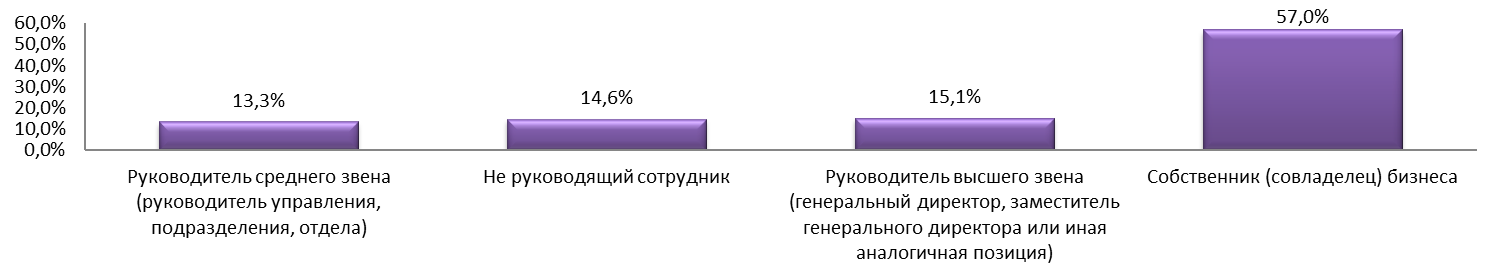 Рисунок 4. Участник мониторинга (средний показатель исследования 2015, 2016, 2017 и 2018 годов)Таблица №3Распределение ответов на вопрос: «В течение какого времени Ваш бизнес осуществляет свою деятельность?» Таблица №4Распределение ответов на вопрос: «Какова численность сотрудников, работающих на Вашем предприятии в настоящее время?»Таблица №5Распределение ответов на вопрос:«Какова примерная величина годового оборота бизнеса, который Вы представляете?»*В соответствии с Постановлением Правительства Российской Федерации от 13 июля 2015 г. № 702 «О предельных значениях выручки от реализации товаров (работ, услуг) для каждой категории субъектов малого и среднего предпринимательства»Предоставление социальных услуг и выпуск конечной продукции являются основным видом деятельности у большинства предпринимателей (Таблица №6). Также у пятой части предпринимателей основным видом деятельности является торговля и дистрибуция товаров и услуг, произведенных другими компаниями.Стоит отметить, что в исследовании 2015, 2016 и 2017 годов отсутствовал вариант ответа «услуги здравоохранения», при этом, выбрав ответ «другое», представители бизнеса указали обширный спектр продукции (товаров, работ, услуг), который они представляют (Рисунок 5).Таблица №6 Распределение ответов на вопрос: «Основной продукцией (товаром, работой, услугой) бизнеса, который Вы представляете, является»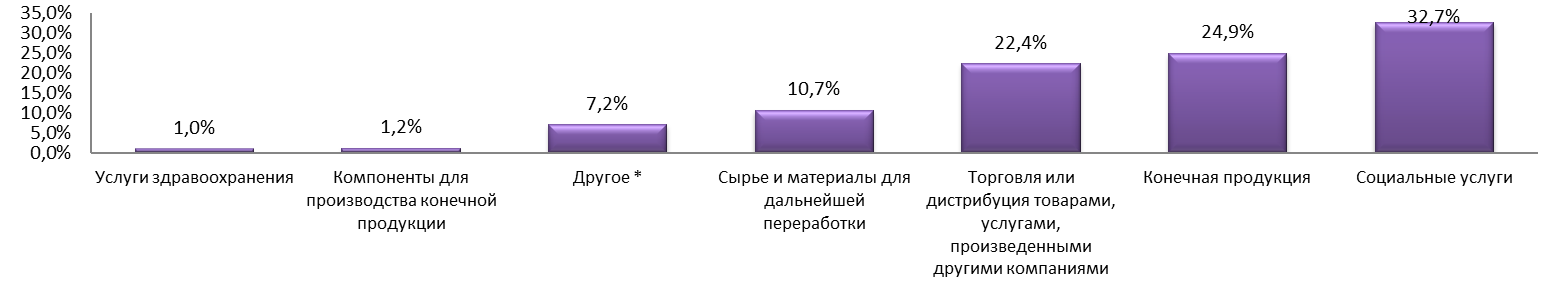 Рисунок 5. Основная продукция (товар, работа, услуга) организаций, принявших участие в исследовании (средний показатель исследования 2015, 2016, 2017 и 2018 годов)При определении принадлежности к конкретной сфере экономической деятельности большая часть относит свой бизнес к розничной торговле. Около 8% представителей бизнеса производят продукты питания и напитки. В исследовании 2016, 2017 и 2018 годов десятая часть опрошенных предоставляет транспортные услуги и мобильную (сотовую) связь (Таблица №7).Таблица №7Распределение ответов на вопрос:«К какой сфере экономической деятельности относится деятельность бизнеса, который Вы представляете?» *При выборе варианта ответа «Другая» представители бизнеса не указали сферу своей экономической деятельности. Рисунок 6. Основной географический рынок (рынки) организаций Курской области (средний показатель исследования 2015, 2016, 2017 и 2018 годов)Среди ответов на вопрос: «Какой географический рынок (рынки) является основным для бизнеса, который Вы представляете?», большинство предпринимателей обозначили рынки Курской области и отдельных муниципальных образований (локальные рынки).  (Рисунок 6, Таблица №8).Таблица №8Распределение ответов на вопрос:«Какой географический рынок (рынки) является основным* для бизнеса, который Вы представляете?»* основной рынок - тот географический рынок, где регулярно реализуется наибольшая доля продукции (товара, работы, услуги) бизнесаОценка состояния конкуренции и конкурентной средыПредставители бизнеса на протяжении 4-х лет отмечают на территории Курской области большое количество конкурентов, предлагающих продукцию, аналогичную той, которую они представляют. Таким образом, можно отметить, что рынку Курской области присуще обилие схожих товаров: всего 9,9% представителей бизнеса 2018 года заявили об отсутствии конкуренции (Рисунок 7, Таблица 9).Таблица №9Распределение ответов на вопрос: «Оцените примерное количество конкурентов бизнеса, который Вы представляете, предлагающих аналогичную продукцию (товар, работу, услугу) или ее заменители, на основном для него рынке?»Рисунок 7. Распределение ответов на вопрос: «Оцените примерное количество конкурентов бизнеса, который Вы представляете, предлагающих аналогичную продукцию (товар, работу, услугу) или ее заменители, на основном для него рынке?» (средний показатель исследования 2015, 2016, 2017 и 2018 годов)Респондентам был предоставлен перечень утверждений, из которых они должны были выбрать наиболее точное высказывание, характеризующее условия ведения бизнеса, который они представляют. Так, большинство отметило, что в бизнесе «высокая конкуренция» и «очень высокая конкуренция» - 42,0%, наблюдают «умеренную конкуренцию» - 31,4% опрошенных, суждения «нет конкуренции» и «слабая конкуренция» в сумме набрали 24,4% ответов (Таблица №10). Однако полученные данные 2018 года говорят том, что в регионе отмечается «умеренная» конкуренции в различных отраслях бизнеса.Таблица №10Распределение ответов на вопрос:«Выберите утверждение, наиболее точно характеризующее условия ведения бизнеса, который Вы представляете»Оценивая качество официальной информации о состоянии конкурентной среды на рынках товаров и услуг Курской области, а также деятельности по содействию развитию конкуренции на основе информации, размещаемой в открытом доступе, следует отметить, что большинство респондентов высоко оценивают все уровни получения информации (Рисунок 8, Таблица №11).Рисунок 8. Оценка качества официальной информации о состоянии конкурентной среды на рынках товаров и услуг Курской области, а также деятельности по содействию развитию конкуренции, на основе информации, размещаемой в открытом доступе (средний показатель исследования 2015, 2016, 2017 и 2018 годов)Таблица №11 Оценка качества представителями бизнес - сообщества официальной информации о состоянии конкурентной среды на рынках товаров и услуг Курской области (количество участников, данные о перспективах развития конкурентных рынков, барьеры входа на рынки и т.д.) и деятельности по содействию развитию конкуренции, размещаемой в открытом доступе (% от респондентов)Оценивая примерное число поставщиков основного закупаемого товара (работы, услуги), который для производства и реализации собственной продукции приобретает представляемый ими бизнес, а также их удовлетворенность состоянием конкуренции между поставщиками этого товара (работу, услуг), представители бизнес-сообщества высказали следующие суждения (Таблица №12):Таблица №12Распределение ответов на вопрос: «Оцените примерное число поставщиков основного закупаемого товара (работы, услуги), который приобретает представляемый Вами бизнес для производства и реализации собственной продукции (если применимо), а также Вашу удовлетворенность состоянием конкуренции между поставщиками этого товара (работ, услуг)»Оценка барьеров ведения предпринимательской деятельностиТаблица №13Распределение ответов на вопрос: «По Вашему мнению, какие из перечисленных административных барьеров* являются наиболее существенными для ведения текущей деятельности или открытия нового бизнеса на рынке, основном для бизнеса, который Вы представляете?»*Ограничения ведения предпринимательской деятельности и выхода на рынок новых участников, создаваемые органами государственной власти и местного самоуправления и иными органами и организациями, наделенными аналогичными правами.** При выборе варианта ответа «Другое» представители бизнеса не указали, какие из перечисленных административных барьеров являются наиболее существенными для ведения текущей деятельности или открытия нового бизнеса на рынке, основном для бизнеса, который они представляют. Анализ данных говорит о том, что административными барьерами для ведения текущей деятельности или открытия нового бизнеса (Таблица №13), в первую очередь, являются высокие налоги и нестабильность российского законодательства, регулирующего предпринимательскую деятельность. Каждый пятый считает, что таких барьеров нет (Рисунок 9). Следует отметить крайне низкий процент коррупционных проявлений в виде давления со стороны органов власти, препятствующего ведению бизнеса на рынке или входу на рынок новых участников, а также силового давления со стороны правоохранительных органов. То, что органы власти помогают бизнесу своими действиями, показали ответы на вопрос: «Как бы Вы охарактеризовали деятельности органов власти на основном для бизнеса, который Вы представляете, рынке?» (Таблица №14, Рисунок 10). На втором месте по популярности ответ: «в чем-то органы власти помогают, а в чем-то мешают бизнесу своими действиями.»Таблица №14Распределение ответов на вопрос: «Как бы Вы охарактеризовали деятельности органов власти на основном рынке для бизнеса, который Вы представляете?»Рисунок 9. Субъективное мнение представителей бизнеса в отношенииадминистративных барьеров являющихся наиболее существенными для ведения текущей деятельности или открытия нового бизнеса (средний показатель исследования 2015, 2016, 2017 и 2018 годов)Рисунок 10. Распределение ответов на вопрос: «Как бы Вы охарактеризовали деятельности органов власти на рынке, основном для бизнеса, который Вы представляете?» (средний показатель исследования 2015, 2016, 2017 и 2018 годов)Интересна оценка респондентов в преодолении возникающих административных барьеров в ведении текущей деятельности или открытии нового бизнеса (Таблицы 15,16).Таблица №15Распределение ответов на вопрос: «По Вашей оценке, насколько преодолимы административные барьеры для ведения текущей деятельности и открытия нового бизнеса на рынке основном или бизнеса, который Вы представляете?»Как видно из полученных ответов, большая часть опрошенных считает, что административных барьеров нет, об этом сказало большинство представителей бизнеса, средний показатель ответов - 27,5%. 23,9% считают, что административные барьеры есть, но они преодолимы без существенных затрат. Таблица№16Распределение ответов на вопрос: «По Вашей оценке, как измениться уровень административных барьеров на рынке, основном для бизнеса, который Вы представляете, в течение последних 3 лет?»18,1%  предпринимателям в течение последних 3-х лет преодолевать административные барьеры стало проще, чем раньше. Однако в мониторинге 2018 и 2016 годов, был зафиксирован низкий показатель выбравших данный ответ в сравнении с 2015 и 2017 годами.  Популярный ответ мониторинга 2018 года - «административные барьеры отсутствуют, как и ранее».Данный мониторинг выявил, что всего 2,1% (Таблица №17) представителей бизнеса обращались за защитой своих прав в следующие представительные органы: «Управление Роспотребнадзора по Курской области»,  «Прокуратура Курской области», «УФАС по Курской области», «Арбитражный суд Курской области», «УМВД России по Курской области», «Департамент развития предпринимательства, потребительского рынка и защиты прав потребителей, Администрация г. Курска», КРОО «Союз предпринимателей», «Администрация района», «Министерство юстиции».Таблица №17Распределение ответов на вопрос:«Обращались ли Вы за защитой своих прав как предприниматель в надзорные органы»Органами исполнительной власти Курской области реализуются мероприятия («дорожная карта») по развитию конкуренции в Курской области, направленные на развитие конкурентной среды и предпринимательского климата на территории Курской области, снижение административных и инфраструктурных барьеров.  Респонденты, отвечая на вопрос: «На что, по Вашему мнению, должна быть направлена работа по развитию конкуренции в Курской области?», отметили, что приоритетным направлением должен стать контроль над ростом цен, обеспечение добросовестной конкуренции, а также обеспечение качества продукции и помощь начинающим предпринимателям  (Рисунок 11, Таблица №18).Рисунок 11. Субъективное мнение субъектов предпринимательской деятельности о направлении работы по развитию конкуренции в Курской области (средний показатель исследования 2015, 2016, 2017 и 2018 годов)Таблица №18Распределение ответов на вопрос:«На что, по Вашему мнению, должна быть направлена работа по развитию конкуренции в Курской области?»:* Выбрав вариант ответа «Другое» представители бизнеса не указали, на что должна быть направлена работа по развитию конкуренции в Курской области.**Данные исследования 2015 года не представлены в таблице, поскольку вопрос не задавался респондентам.  ВыводИз года в год результаты исследования показывают, что в регионе основной вид предпринимательской деятельности – это предоставление услуг, производство и реализация продукции, а также торговля и дистрибуция товаров и услуг, произведенных другими компаниями. Основными географическими рынками являются рынки Курской области и отдельных муниципальных образований (локальные рынки). Представители бизнеса отметили, что на территории Курской области присутствует большое количество конкурентов, предлагающих продукцию, аналогичную той, которую они представляют. Таким образом, можно отметить, что рынку Курской области присуще обилие схожих товаров: всего 9,9% представителей бизнеса в 2018 году заявили об отсутствии конкуренции.Наибольшим числом представителей бизнеса было отмечено увеличение числа конкурентов за последние 4 года, треть наблюдали неизменность процесса. На сегодняшний день субъекты предпринимательский деятельности региона охарактеризовали условия ведения бизнеса, который они представляют, с «высокой» и «очень высокой» конкуренцией. Данные, полученные в 2018 году, говорят о том, что в регионе отмечается «умеренная» конкуренция в различных отраслях бизнеса.Следует отметить, что большинство опрошенных представителей бизнеса на основе информации, размещаемой в открытом доступе, высоко оценивают все уровни получения информации (удобство получения, уровень понятности, уровень доступности) о состоянии конкурентной среды на рынках товаров и услуг Курской области, а также о деятельности по содействию развитию конкуренции.Анализ данных показал, что административными барьерами для ведения текущей деятельности или открытия нового бизнеса в первую очередь являются высокие налоги и нестабильность российского законодательства, регулирующего предпринимательскую деятельность. Следует отметить крайне низкий процент коррупционных проявлений в виде давления со стороны органов власти, препятствующего ведению бизнеса на рынке или входу на рынок новых участников, а также силовому давлению со стороны правоохранительных органов. Предприниматели также заявили, что органы власти помогают бизнесу своими действиями, а иногда – что в чем-то помогают, а в чем-то мешают бизнесу своими действиями. Большая часть опрошенных считает, что административных барьеров для ведения текущей деятельности и открытия нового бизнеса нет.  Четвертая часть представителей бизнеса - участников исследования - убеждена в наличии административных барьеров, но они, по их суждению, преодолимы без существенных затрат. Представителями бизнеса выставлена «удовлетворительная» оценка по срокам, сложности процедуры получения услуг субъектов естественных монополий в Курской области. А стоимость подключения к услугам субъектов естественных монополий в регионе ими была оценена как «низкая».Органами исполнительной власти Курской области реализуются мероприятия («дорожная карта») по развитию конкуренции в Курской области, направленные на развитие конкурентной среды и предпринимательского климата на территории региона, на снижение административных и инфраструктурных барьеров. Так, респонденты отметили, что приоритетным направлением должен стать контроль над ростом цен, обеспечение добросовестной конкуренции, а также помощь начинающим предпринимателям.  3.3.2. Результаты проведенного ежегодного мониторинга удовлетворенности потребителей качеством товаров, работ и услуг на товарных рынках Курской области и состоянием ценовой конкуренцииСоциально-демографические характеристики респондентовРисунок 12. Количество участников исследованияРисунок 13. Гендерное распределение респондентовРисунок 14. Возрастное распределение респондентовРисунок 15. Социальный статус респондентовРисунок 16. Уровень образования респондентовНа рисунке 13 видно, что охотнее принимает участие в исследовании женская часть населения: 65,4% против 34,5%-мужского. Основную долю опрошенных составляют жители региона старше 51 года, относящиеся к категории работающих (Рисунки 14, 15) и имеющие высшее образование (Рисунок 16)Рисунок 17. Уровень дохода населения Курской областиНа рисунке 17 показан ежемесячный доход населения региона в расчете на одного члена семьи. Стоит отметить, что наибольший процентный показатель (53,5%) с 2015 года по настоящее время остался на уровне заработной платы от 10 до 20 тыс. руб. На втором месте по процентному распределению - уровень дохода до 10 тыс. руб. (30,2%).По данным Росстата, реальные располагаемые доходы населения (доходы за вычетом обязательных платежей, скорректированные на уровень инфляции) в 2018 году выросли по сравнению с аналогичным прошлогодним периодом.Среднедушевые денежные доходы населения в месяц, по данным Федеральной службы государственной статистики по Курской области, составляют 27 141 руб.. Стоит отметить, что всего 14,9 % опрошенных 2018 года указали свой уровень дохода в пределах от 20 до 30 тыс. руб. Учитывая небольшой уровень дохода у большей части населения региона, семейные расходы выше у группы курян, у которых есть дети. У 72,8 %жителей региона, принявших участие в опросе, имеются дети (Рисунок 18).Рисунок 18. Наличие в семье детейУдовлетворенность качеством и ценами товаров и услугВ первую очередь удовлетворенность качеством и ценами товаров и услуг зависит от возможности выбора организаций, представляющих товары или услуги на региональном рынке. При распределении ответов респондентов на вопрос «Какое количество организаций предоставляют товары и услуги на следующих рынках Вашего города (поселка, села)?» получены следующие ответы 
(Таблица 19).Таблица №19Распределение ответов на вопрос:«Какое количество организаций предоставляют товары и услуги на следующих рынках Вашего города (поселка, села)?»1.Достаточно.       2. Мало.         3.Нет совсем___________________________*В исследованиях 2017 и 2016 годов была расширена градация ответов, соответственно вариант ответа «достаточно» в представленной таблице содержит сумму ответов «Избыточно (много)» и «Достаточно». Данные исследования 2015 года не представлены в таблице, поскольку имеется несоответствие вариантов ответа с мониторингом 2016, 2017 и 2018 годов.  Рисунок 19. Субъективное мнение респондентов в отношении количества организаций, предоставляющих товары и услуги на рынках Курской области (средний показатель исследования 2016, 2017 и 2018 годов)Рисунок 20. Субъективное мнение респондентов в отношении достаточного количества организаций, предоставляющих товары и услуги на рынках 
Курской области Рисунок 21. Субъективное мнение респондентов в отношении отсутствия организаций, предоставляющих товары и услуги на рынках Курской области Большинство опрошенных на протяжении 3-х лет отмечает, что в их муниципальном образовании довольно широкий выбор организаций, предоставляющих товары и услуги. Респонденты указали, что на территории Курской области наиболее распространены рынки розничной торговли, рынки продуктов питания, рынки услуг фармацевтической продукции, услуг сотовой (мобильной) связи и доступа в интернет (Рисунки 19, 20). Также на рисунке 19 отображены рынки, имеющиеся в малом количестве на территории региона, такие как: рынки услуг психолого-педагогического сопровождения детей с ограниченными возможностями, услуг детского отдыха и оздоровления и рынки медицинских услуг.При сравнении результатов исследования 2016, 2017 и 2018 годов (Рисунок 21) можно увидеть, что жители региона озадачены отсутствием рынка услуг психолого-педагогического сопровождения детей с ограниченными возможностями здоровья. На втором месте у респондентов стояла проблема отсутствия в 2018 году - рынока туристических услуг, в 2017 году - рынка услуг социального обслуживания, в 2016 году – рынка услуг детского отдыха и оздоровления.  Удовлетворенность жителей региона характеристиками товаров и услуг на рынках Курской области оценивалась по следующим критериям: уровень цен, качество, возможность выбора.Критерий – цена (Рисунок 22, 23, 24).Положительные ответы (более 50%) набрали рынки: услуг связи (62,2%), услуг в сфере культуры (56,8%), услуг перевозок пассажиров наземным транспортом (51,7%) и услуг дополнительного образования детей (50,1%) (Рисунок 22).Наиболее не удовлетворены и скорее не удовлетворены респонденты ценами на рынках: медицинских услуг (56,8%), услуг жилищно-коммунального хозяйства (55,6%) и услуг фармацевтической продукции (51,8%) (Рисунок 22).Стоит отметить, что респонденты 2016 и 2017 годов в большей степени были удовлетворены ценой практически на всех рынках Курской области (Рисунок 23). Средний показатель разницы по исследуемым рынкам товаром и услуг составил 5,1%. Большинство жителей региона недовольны ценами на услуги ЖКХ (2018 г. - 58,7%, 2017 г. - 53,6%, 2016 г. - 56,0%), ценами на медицинские услуги (2018 г. - 56,9%, 2017 г. - 60,7%, 2016 г. - 60,3%) и услуги фармацевтической продукции (2018 г. - 51,7%, 2017 г. - 58,1%, 2016 г. - 58,0%) (Рисунок 24).Рисунок 22. Критерий - цена товаров и услуг(средний показатель исследования 2016, 2017 и 2018 годов)Рисунок 23. Удовлетворенность респондентов по критерию ценаРисунок 24. Неудовлетворенность респондентов по критерию ценаКритерий – качество (Рисунок 25, 26, 27).Результаты проведенного исследования показывают, что потребители удовлетворены качеством предоставляемых товаров и услуг на рынках сотовой (мобильной) связи и доступа к сети интернет, качеством услуг в сфере культуры, качеством продуктов питания, общественного питания и качеством розничной торговли (более 60 % ответов «Удовлетворен (а)»). Не удовлетворены жители качеством медицинских услуг и качеством услуг ЖКХ (более 40 % ответов «Неудовлетворен (а)») (Рисунок 25).Также стоит отметить, что в процентном соотношении респонденты исследований 2016 и 2017 годов были более удовлетворены качеством товаров и услуг, чем опрошенные 2018 года (Рисунок 26). Средний показатель разницы по исследуемым рынкам товаром и услуг составил 7,0%. В 2018 году куряне не удовлетворены качеством услуг ЖКХ (50,2%) и медицинскими услугами (49,6%). В 2017 году опрошенные отрицательно оценивали качество медицинских услуг (50,0%) и услуги по перевозке пассажиров наземным транспортом (38,2%). В 2016 году лидером по плохому качеству остался рынок медицинских услуг (54,1%) и сфера ЖКХ (48,4%) (Рисунок 27).Рисунок 25. Критерий - качество товаров и услуг(средний показатель исследования 2016, 2017 и 2018 годов) Рисунок 26. Удовлетворенность респондентов по критерию качествоРисунок 27. Неудовлетворенность респондентов по критерию качествоКритерий – возможность выбора (Рисунок 28, 29, 30).Исходя из мнений респондентов, наибольшей возможностью выбора товаров и услуг отличаются следующие рынки: продуктов питания, услуг сотовой (мобильной) связи и доступа в интернет, розничной торговли и общественного питания (более 70 % ответов «Удовлетворен (а)»). Не удовлетворены куряне возможностью выбора медицинских услуг и услуг в сфере ЖКХ (Рисунок 28).На основании проведенного исследования 2016, 2017 и 2018 годов можно сделать вывод, что на территории региона присутствует довольно широкий выбор товаров и услуг. Однако в процентном соотношении респонденты исследования 2016 и 2017 годов были более удовлетворены возможностью выбора, чем опрошенные 2018 года (Рисунок 29). Средний показатель разницы по удовлетворенности исследуемых рынков товаров и услуг составил 4,0%. Опрошенные 2018 года не удовлетворены возможностью выбора в сфере услуг ЖКХ (43,6%) и выбора медицинских услуг (42,6%), в 2017 году - рынком медицинских услуг (42,3%) и услуг детского отдыха и оздоровления (41,3%), в 2016 году - услугами в сфере ЖКХ (35,7%) и услугами по социальному обслуживанию населения (31,1%) (Рисунок 30).Рисунок 28. Критерий - возможность выбора товаров и услуг(средний показатель исследования 2016, 2017 и 2018 годов)Рисунок 29. Удовлетворенность респондентов по критерию «возможность выбора»Рисунок 30. Неудовлетворенность респондентов по критерию «возможность выбора»Исследование позволило выявить степень обращения населения (как потребителей) в государственные органы для защиты своих прав. Так 92,1% респондентов заявили о том, что никуда не обращались, причем в 2016 году куряне чаще обращались за защитой своих прав как потребители (Рисунок 31). Те, кто защищал свои права, воспользовались услугами Общественной организации по защите прав потребителей (46,5%) и Роспотребнадзора (44,8%) в 2017 году, в 2016 году 26,0% и 61,6%, соответственно. В 2018 году помимо Роспотребнадзора и Общественной организации по защите прав потребителей жители обращались к Уполномоченному по защите прав потребителей в Курской области. Рисунок 31. Распределение ответов на вопрос:«Обращались ли Вы за защитой своих прав как потребитель по характеристикам товаров и услуг? Если «Да», то в какой орган?» в 2018 годуРисунок 32. Распределение ответов на вопрос:«Обращались ли Вы за защитой своих прав как потребитель по характеристикам товаров и услуг? Если «Да», то в какой орган?»Оценка состояния конкуренции и конкурентной средыРассматривая оценку состояния конкуренции и конкурентной среды, следует обратить внимание на тенденции изменения количества организаций, предоставляющих товары и услуги. Распределение ответов на вопрос: «Как, по Вашему мнению, изменилось количество субъектов, предоставляющих товары и услуги на следующих рынках в Вашем городе (поселке, селе) в течение последних 3-х лет?» (Таблица №20) говорит о положительной динамике в увеличении количества конкурирующих между собой организаций. Так, по наблюдению опрошенных, увеличилось количество субъектов на рынке продуктов питания, рынке розничной торговли, рынке фармацевтической продукции и общественного питания (более 40% ответивших), снижение заметили на рынке медицинских услуг. На всех рынках куряне отмечают неизменность количества субъектов, предоставляющих товары и услуги (Рисунок 33).Респонденты 2018 года отметили снижение количество субъектов, представляющих товары и услуги на рынке услуг перевозки пассажиров наземным транспортом (10,1%) и рынке медицинских услуг (9,9%). Стоит отметить, что сокращение количество субъектов, представляющих товары и услуги на рынке медицинских услуг, отмечалось и в 2017, и в 2016 годах (Рисунок 34).Увеличение количества субъектов, представляющих товары и услуги коснулось следующих рынков товаров и услуг (Рисунок 35): 2018 и 2016 годы – рынок продуктов питания (48,9%и 59,8%), рынок розничной торговли (47,4% и 58,3%) и рынок услуг фармацевтической продукции (45,1% и 54,7%);2017 год – рынок услуг в сфере культуры (60,8%), рынок услуг ЖКХ (58,4%), рынок услуг детского отдыха и оздоровления (58,0%).Таблица №20Распределение ответов на вопрос:«Как, по Вашему мнению, изменилось количество субъектов, представляющих товары и услуги на следующих рынках в Вашем городе (поселке, селе) в течение последних 3-х лет?»Снизилось.       2. Не изменилось.          3.Увеличилось.       4.Затрудняюсь ответить. (% от респондентов)Рисунок 33. Субъективное мнение респондентов в отношении изменения количества субъектов, представляющих товары и услуги на следующих рынках региона в течение последних 3-х лет(средний показатель исследования 2016, 2017 и 2018 годов)Рисунок 34. Субъективное мнение респондентов в отношении снижения количества субъектов, представляющих товары и услуги на следующих рынках региона в течение последних 3-х летРисунок 35. Субъективное мнение респондентов в отношении увеличения количества субъектов, представляющих товары и услуги на следующих рынках региона в течение последних 3-х лет.На протяжении трех лет исследования потребителям товаров и услуг региона задавался вопрос «На что, по Вашему мнению, должна быть в первую очередь направлена работа по развитию конкуренции в Курской области?». Опрошенные 2016, 2017 и 2018 годов единодушно отметили, что работа по развитию конкуренции в Курской области, в первую очередь, должна быть направлена на контроль над ростом цен и обеспечение качества продукции (Таблица 21, рисунок 36). Рисунок 36. Субъективное мнение респондентов в отношении направления работы по развитию конкуренции в Курской области(средний показатель исследования 2016, 2017 и 2018 годов)Таблица №21Распределение ответов на вопрос:«На что, по Вашему мнению, должна быть в первую очередь направлена работа по развитию конкуренции в Курской области?»(% от респондентов)ВыводРезультаты исследования показали, что в регионе присутствует довольно широкий выбор организаций, предоставляющих товары и услуги. Респонденты указали, что наиболее «не представлен» рынок услуг психолого-педагогического сопровождения детей с ограниченными возможностями здоровья. В малом количестве представлены товары и услуги на следующих рынках: услуг детского отдыха и оздоровления и услуг социального обслуживания населения.Большая часть курян удовлетворена ценами на товары и услуги в Курской области. Однако, по мнению курян, цены завышены на медицинские услуги, услуги фармацевтической продукции и на тарифы ЖКХ.  Также жители региона поставили высокую оценку качеству и возможности выбора товаров и услуг на рынках Курской области.Респондентами было отмечено, что в регионе представлен широкий выбор товаров и услуг.Курянами также была отмечена положительная динамика в увеличении количества конкурирующих между собой организаций в течение последних 3-х лет. Так, по наблюдению опрошенных, увеличилось количество субъектов, представляющих товары и услуги на рынке продуктов питания, рынке розничной торговли, рынке фармацевтической продукции и общественного питания, снижение их количества заметили на рынке медицинских услуг.Мониторинг выявил, что большая часть опрошенных высоко оценивают качество и доступность информации о состоянии конкурентной среды на рынках товаров и услуг Курской области, размещаемой в открытом доступе. Жители региона считают размещенный материал достоверным, отражающим истинное положение дел на рынках региона. Респонденты отметили, что работа по развитию конкуренции в Курской области, в первую очередь, должна быть направлена на контроль над ростом цен и обеспечение качества продукции.3.3.3. Результаты проведенного ежегодного мониторинга удовлетворенности потребителей товаров, работ и услуг и субъектов предпринимательской деятельности качеством официальной информации о состоянии конкурентной среды на рынках товаров, работ и услуг Курской области и деятельности по содействию развитию конкуренции в Курской области, размещаемой Уполномоченным органом и муниципальными образованиямиОдним из главных условий развития конкурентной среды в регионе является наличие качественной и общедоступной информации о сегодняшней картине на рынках товаров и услуг. При распределении ответов на вопрос «Оцените качество официальной информации о состоянии конкурентной среды на рынках товаров и услуг Курской области, размещаемой в открытом доступе» получены следующие данные:Рисунок 37. Субъективная оценка населения в отношении уровня доступности официальной информации о состоянии конкурной среды на рынках товаров и услуг Курской областиРисунок 38. Субъективная оценка населения в отношении уровня понятности официальной информации о состоянии конкурной среды на рынках товаров и услуг Курской областиРисунок 39. Субъективная оценка населения в отношении удобства получения официальной информации о состоянии конкурной среды на рынках товаров и услуг Курской областиИсследование показало, что свыше 60% опрошенных жителей региона (Рисунки 37, 38, 39) оценивают информацию о состоянии конкурентной среды на рынках товаров и услуг Курской области, размещаемую в открытом доступе, как достоверную, отражающую истинное положение дел на рынках региона. 3.3.4. Результаты проведенного ежегодного мониторинга деятельности субъектов естественных монополий на территории Курской областиОценивая мнения представителей бизнеса о характеристике услуг субъектов естественных монополий в Курской области по критериям: сроки получения доступа, сложность (количество) процедур подключения и стоимость подключения, получены следующие результаты.На рисунке 40 и в таблице №22 на основании среднего показателя исследования 2015, 2016, 2017 и 2018 гг. видно, что большая часть опрошенных считают «удовлетворительными» сроки получения доступа к услугам субъектов естественных монополий в Курской области. Рисунок 40. Сроки получения доступа к услугам субъектов естественных монополий в Курской области (средний показатель исследования 2015, 2016, 2017 и 2018 годов)Таблица №22Распределение ответов на вопрос: «Оцените характеристики услуг субъектов естественных монополийв Вашем городе (поселке, селе) по критериям:1. Удовлетворительно/ низкая                 2. Неудовлетворительно/ высокая              3. Затруднюсь ответить»                                                     (% от респондентов)Таблица №23Распределение ответов на вопрос: «Оцените характеристики услуг субъектов естественных монополийв Вашем городе (поселке, селе) по критериям:1. Удовлетворительно/ низкая                 2. Неудовлетворительно/ высокая              3. Затруднюсь ответить»                                                     (% от респондентов)Идентичная картина наблюдается в ответах респондентов по сложности процедуры подключения к услугам субъектов естественных монополий в Курской области (Рисунок 41, Таблица №23), где фиксируется высокий процент удовлетворенности.Рисунок 41. Сложность процедуры подключения к услугам субъектов естественных монополий в Курской области (средний показатель исследования 2015, 2016, 2017 и 2018 годов)Одним из главных вопросов является стоимость подключения к услугам субъектов естественных монополий в регионе (Рисунок 42, Таблица №24). В ответах предприниматели проявили единодушие: стоимость услуг по всем направлениям деятельности естественных монополий ими оценивается как «низкая».Рисунок 42. Стоимость подключения к услугам субъектов естественных монополий в Курской области (средний показатель исследования 2015, 2016, 2017 и 2018 годов)Немаловажными факторами при получении доступа к услугам являются время и силы, затраченные на их получение. Мониторинг выявил, что большинство ответивших на получение любой из перечисленных услуг потратили не более 1-5 процедур и не более 15 дней.Таблица №24Распределение ответов на вопрос: «Оцените характеристики услуг субъектов естественных монополий в Вашем городе (поселке, селе) по критериям:1. Удовлетворительно/ низкая                 2. Неудовлетворительно/ высокая              3. Затруднюсь ответить»                                                     (% от респондентов)Таблица №25Распределение ответов на вопрос:«Насколько Вы удовлетворены характеристиками товаров и услуг на следующих рынках Вашего города (поселка, села)?»Удовлетворен(а).       2. Неудовлетворен(а).          3.Затрудняюсь ответить. (% от респондентов)*В исследованиях 2017 и 2016 годов была расширена градация ответов, соответственно вариант ответа «достаточно» в представленной таблице содержит сумму ответов «Избыточно (много)» и «Достаточно».В таблице 25 представлено субъективное мнение респондентов по оценке качества услуг субъектов естественных монополий. Следует отметить высокую долю удовлетворенных качеством услуг (Рисунок 43).Рисунок 43. Качество услуг субъектов естественных монополийРисунок 44. Удовлетворительная оценка респондентов качеством услуг субъектов естественных монополийРисунок 45. Неудовлетворительная оценка респондентов качеством услуг субъектов естественных монополийНа рисунках 44 и 45 видно, что жители области удовлетворены качеством услуг газоснабжения и электроснабжения, недовольны услугами по водоочистке, водоснабжению и водоотведению. 3.3.5. Результаты проведенного ежегодного мониторинга деятельности хозяйствующих субъектов, доля участия Курской области или муниципального образования в которых составляет 50 и более процентовПо состоянию на 1 января 2019 года на территории Курской области осуществляют деятельность 135 хозяйствующих субъектов, доля участия в которых составляет 50 и более процентов Курской области и муниципальных образований, в том числе с долей участия Курской области – 45 хозяйствующих субъекта (из них 16 -ООО и АО, 29  - ГУП Курской области), с долей участия муниципальных образований – 90 хозяйствующий субъектов.Данные предприятия осуществляют деятельность на рынках образования, медицинских услуг, пассажирских перевозок, услуг ЖКХ и благоустройства, строительства и агропромышленного комплекса.Необходимо отметить, что 60% рассматриваемых хозяйствующих субъектов осуществляют свою деятельность на социально значимых рынках. В 2018 году число организаций, доля участия в которых Курской области или муниципального образования Курской области составляет 50 и более процентов сократилось на 48% к 2017 году (Таблица №26).Таблица №26Хозяйствующие субъекты, доля участия Курской области или муниципального образования Курской области в которых составляет 50 и более процентов, по видам экономической деятельности (единиц)3.4. Утверждение перечня рынков по содействию развитию конкуренции в Курской области (далее - Перечень), состоящего из перечня социально значимых рынков и перечня приоритетных рынков 3.4.1. Перечень приоритетных и социально значимых рынков для содействия развитию конкуренции на территории Курской области Постановлением Администрации Курской области от 19.08.2016
№ 607-па утвержден перечень социально значимых и приоритетных рынков и план мероприятий («дорожная карта») по содействию развитию конкуренции в Курской области на 2015 – 2018 годы.Работа по формированию перечня рынков по содействию развитию конкуренции проводилась уполномоченным органом параллельно с разработкой «дорожной карты». Уполномоченным органом был сформирован проект перечня рынков по содействию развитию конкуренции в Курской области, состоящий из 11 социально значимых рынков, предусмотренных Стандартом: 1. Рынок услуг дошкольного образования 2. Рынок услуг детского отдыха и оздоровления 3. Рынок услуг дополнительного образования детей 4. Рынок медицинских услуг 5. Рынок услуг психолого-педагогического сопровождения детей с ограниченными возможностями здоровья 6. Рынок услуг в сфере культуры 7. Рынок услуг жилищно-коммунального хозяйства 8. Рынок розничной торговли 9. Рынок услуг перевозок пассажиров наземным транспортом 10. Рынок услуг связи 11. Рынок услуг социального обслуживания населения.Актуальность перечисленных рынков подтверждена обоснованиями, представленными отраслевыми органами исполнительной власти, задействованными в реализации Стандарта, а также анализом конкурентной среды на отдельных рынках Управлением федеральной антимонопольной службы по Курской области. Представленный Перечень рынков для содействия развитию конкуренции в Курской области рассмотрен и 26 июня 2016 года одобрен на заседании Совета по внедрению Стандарта развития конкуренции в Курской области.3.4.2. Обоснование выбора перечня приоритетных и социально значимых рынков для содействия развитию конкуренции в Курской областиВ перечень социально значимых рынков по содействию развитию конкуренции в Курской области вошли 11 обязательных социально значимых рынках, предусмотренных Стандартом развития конкуренции. Целевые показатели развития конкуренции на этих рынках на период 2016 - 2018 годов были определены на основе фактических значений по социально значимым рынкам, предусмотренных Стандартом в 2012 – 2015 годах, а также на основе результатов опросов субъектов предпринимательской деятельности, потребителей товаров, работ и услуг и общественных организаций, представляющих интересы потребителей (представителей бизнеса и населения), предложений Управления Федеральной антимонопольной службы по Курской области, отраслевых органов исполнительных власти, органов местного самоуправления Курской области. Социально значимые рынки по содействию развитию конкуренции в Курской области:1. Рынок услуг дошкольного образованияКонкурентная среда на рынке услуг дошкольного образования Курской области характеризуется существенным доминированием муниципальных образовательных организаций над негосударственными (частными) организациями, а также наибольшей концентрацией дошкольных организаций в крупных населенных пунктах. Основным механизмом обеспечения доступности и современного качества дошкольного образования является развитие конкуренции, что достигается не только расширением сети государственных и муниципальных организаций, но и формированием сети частных образовательных и индивидуальных предпринимателей, реализующих программы дошкольного образования, услуги по присмотру и уходу за детьми дошкольного возраста. В целях исполнения Указа Президента Российской Федерации от 7 мая 2012 года № 599 «О мерах по реализации государственной политики в области образования и науки» в части обеспечения 100-процентов доступности дошкольного образования для детей в возрасте от 3 до 7 лет в Курской области и Указа Президента Российской Федерации от 7 мая 2018 года № 204 «О национальных целях и стратегических задачах развития Российской Федерации на период до 2024 года» в части создания условий для осуществления трудовой деятельности женщин, имеющих детей, включая достижение 100-процентной доступности (к 2021 году) дошкольного образования для детей в возрасте до трех лет реализуются: государственная программа Курской области «Развитие образования в Курской области» (постановление Администрации Курской области от 15.10.2013 № 737-па) и план мероприятий («дорожная карта») «Изменения в отраслях социальной сферы, направленных на повышение эффективности образования и науки Курской области» (постановление Администрации Курской области от 26.04.2013 № 234-па).Система дошкольного образования региона разнообразна и в настоящее время насчитывает 389 организаций различных типов, правовых форм и форм собственности.В 2018 году в Курской области создано 606 дополнительных дошкольных мест, из них 310 для детей в возрасте до 3 лет.В рамках реализации Соглашения от 25 октября 2018 года № 073-17-2018-008, заключенного между Министерством просвещения Российской Федерации и Администрацией Курской области на 2018 -2019 годы о предоставлении иного межбюджетного трансферта из федерального бюджета бюджету Курской области на финансовое обеспечение мероприятий по созданию в субъектах Российской Федерации дополнительных мест для детей в возрасте от 2 месяцев до 3 лет в образовательных организациях, осуществляющих образовательную деятельность по образовательным программам дошкольного образования, в 2018 году приобретен объект «Детский сад на пр. А. Дериглазова г. Курска» на 280 мест.Объем средств из федерального бюджета составил 145 415,3 тыс. руб., средства областного бюджета - 58 834,7 тыс. руб., бюджет муниципального образования - 10 750 тыс. рублей.Кроме того, создано соответствующее количество дополнительных дошкольных мест (замещающие места): приобретение (выкуп) в муниципальную собственность детского сада, принадлежащего ОАО «РЖД», закрепление на праве оперативного управления за МБДОУ «Детский сад комбинированного вида №16» г. Курска (142 места), проведение работ капитального характера в МБДОУ «Детский сад комбинированного вида №107» Курска (44 места).В рамках реализации мероприятия «Содействие развитию социальной инфраструктуры муниципальных образований» государственной программы Курской области построен новый детский сад на 140 мест в пос. Солнцево Солнцевского района.Здание детского сада рассчитано на 8 групп (140 мест), из них 2 группы для детей раннего возраста. Общая стоимость объекта 133 847 530 рублей (127 273 516 рублей – средства областного бюджета, 6 610 014 рублей - средства местного   бюджета). На оснащение израсходовано 5 720 312 рублей.Все вновь созданные образовательные организации и организации, где созданы дополнительные места для реализации программ дошкольного образования, обеспечены необходимым оборудованием, программно- методическим материалом для качественного ведения образовательной деятельности в соответствии с требованиями федерального государственного образовательного стандарта дошкольного образования.В 2018 году в Курской области функционировало 5 частных детских садов, имеющих лицензию на осуществление образовательной деятельности по программам дошкольного образования, 1 ведомственный детский сад, не имеющий лицензии на осуществление образовательной деятельности по программам дошкольного образования. Частные дошкольные организации посещали 305 воспитанников.Также функционировало более 20 клубов, развивающих центров, центров раннего развития, осуществляющих присмотр и уход, созданных индивидуальными предпринимателями, которые посещали более 1500 детей дошкольного возраста.Всеми формами дошкольного образования охвачено более 43 тыс. детей в возрасте от 1,5 до 6 лет, что составило 70,3 % от общей численности детей данного возраста.Доля детей в возрасте от 3 до 7 лет, охваченных различными формами дошкольного образования, составляет 100% от числа детей указанного возраста, поставленных на учет для предоставления места в дошкольной образовательной организации. Доступность дошкольного образования для детей в возрасте от 1,5 до 3 лет составило 98,5% от общего количества детей данного возраста.Рынок услуг дошкольного образования включен в перечень социально значимых рынков по содействию развитию конкуренции в Курской области, так как предоставляет потребителю выбор услуг путем активизации деятельности негосударственных (немуниципальных) организаций и позволяет расширить круг потребителей услуги на рынке дошкольного образования.«Дорожной картой» (постановление Администрации Курской области от 19.08.2016 №607-па «Об утверждении перечня социально значимых и приоритетных рынков и плана мероприятий («дорожной карты») по содействию развитию конкуренции в Курской области») определен целевой показатель «Удельный вес численности детей частных дошкольных образовательных организаций в общей численности детей дошкольных образовательных организаций» 5,7% к 2018 году.С целью достижения данного показателя создаются дополнительные места для детей дошкольного возраста в частных дошкольных организациях. За период с 2014 по 2017 годы создано 230 дополнительных дошкольных мест в организациях, оказывающих услуги дошкольного образования и (или) услуги по присмотру и уходу за детьми дошкольного возраста. В 2018 году услуги по присмотру и уходу за детьми дошкольного возраста частными предпринимателями организованы в городе Железногорске: детский центр «Маленький гений» ИП Егоршин П.А. на 20 чел., детский центр «Мое солнышко» ИП Ефремова Н.А. на 18 чел., центр развития детей и подростков «Stepart» ИП Александрова Е.П. для 57 детей. Кроме того, в городе Курске создан Детский сад «MiniBambini» ИП Выросткова Н.Н. для 40 детей от 1,5 до 6 лет.Стоит отметить, что услуги индивидуальных предпринимателей востребованы как временная альтернативная форма получения дошкольного образования до зачисления ребенка в муниципальную дошкольную образовательную организацию.В соответствии с пунктом 6 части 1 статьи 8 Федерального закона от 29 декабря 2012 года №273-Ф3 «Об образовании в Российской Федерации», пунктом 2 части 3 статьи 2 Закона Курской области от 9 декабря 2013 года №121-ЗКО «Об образовании в Курской области», статьей 78 Бюджетного кодекса Российской Федерации в 2018 году на возмещение затрат, включая расходы на оплату труда, приобретение учебников и учебных пособий, средств обучения, игр, игрушек (за исключением расходов на содержание зданий и оплату коммунальных услуг) на финансовое обеспечение получения дошкольного, начального общего, основного общего, среднего общего образования в частных образовательных организациях, осуществляющих образовательную деятельность по образовательным программам дошкольного образования, предусмотрена субсидия 7 частным дошкольным образовательным организациям (Автономная некоммерческая организация дошкольного образования «Лучик», частное дошкольное образовательное учреждение «Детский сад №105 ОАО «РЖД», частное дошкольное образовательное учреждение «Детский сад №62 ОАО «РЖД», частное дошкольное образовательное учреждение «Детский сад №63 ОАО «РЖД», автономная некоммерческая организация дошкольного образования «Под солнышком», частное учреждение дошкольного образования «Дошкольная академия», Автономная некоммерческая организация «Центр психолого- педагогической, медицинской и социальной помощи «Добрыня»» г. Курчатов), имеющих лицензию на осуществление образовательной деятельности в объеме
11 46 881,00 рубль. Указанные средства израсходованы в полном объеме.С 1 сентября 2018 финансовую поддержку со стороны региона начал получать АНО «Центр психолого-педагогической, медицинской и социальной помощи «Добрыня»», получивший лицензию на реализацию образовательных программ дошкольного образования.Комитетом образования и науки Курской области оказывается методическая, консультационная и информационная поддержка работникам частных организаций, осуществляющих деятельность в сфере образования, в том числе, в рамках проведения грантовых конкурсов, проводимых комитетом потребительского рынка, развития малого предпринимательства и лицензирования Курской области.С целью стимулирования развития сектора частных образовательных организаций в рамках Плана мероприятий по содействию развитию конкуренции в Курской области реализуются мероприятия по повышению информированности частных дошкольных образовательных организаций о доступных им возможностях субсидирования из областного бюджета на возмещение затрат, включая расходы на оплату труда, приобретение учебных пособий, средств обучения, игр, игрушек для финансового обеспечения дошкольного образования (за исключением расходов на содержание зданий и оплату коммунальных услуг), а также мероприятия по консультационной поддержке при лицензировании частных образовательных организаций. На официальном сайте комитета образования и науки Курской области создан информационный раздел, содержащий информацию о поддержке СОНКО.Результатом реализации мероприятий по поддержке негосударственных дошкольных организаций является достижение целевых значений показателя «удельный все численности детей частных дошкольных образовательных организаций в общей численности детей дошкольных образовательных организаций» до 5,7% в 2018 году.Стоит отметить, что частные организации, реализующие программы дошкольного образования, не являются альтернативой муниципальным дошкольным образовательным организациям, так как родительская плата за присмотр и уход в них в среднем составляет 10-15 тыс. рублей в месяц. Многие потребители не готовы платить высокую цену за услуги дошкольного образования, так как в муниципальных детских садах Курской области максимальная родительская плата за присмотр и уход составляет 2760 рублей в месяц и сеть муниципальных детских садов постоянно расширяется.2. Рынок услуг детского отдыха и оздоровленияОрганизация отдыха и оздоровления детей является одним из приоритетов социальной политики государства и Администрации Курской области в сфере охраны материнства и детства. Развитие сферы отдыха и оздоровления детей возможно за счет предложения новых услуг, отвечающих потребностям детей и их родителей в отдельных видах детского отдыха и оздоровления, выявления возможностей для ведения деятельности новыми организациями.Для конкурентной среды в сфере услуг детского отдыха и оздоровления в Курской области характерно доминирование организаций, находящихся в областной и муниципальной собственности.Ежегодно в Курской области комитетом по делам молодежи и туризму Курской области, комитетом образования и науки Курской области проводится паспортизация детских оздоровительных учреждений Курской области в соответствии с требованиями Министерства просвещения Российской Федерации.По итогам паспортизации сформирован Реестр организаций отдыха и оздоровления детей и подростков Курской области, который включает загородные лагеря, санаторные организации, лагеря с дневным пребыванием детей и лагеря труда и отдыха.По итогам 2018 года в Курской области услуги по организации отдыха и оздоровления детей оказывала 351 организация, из которых 287 – лагеря с дневным пребыванием, 22 – загородные лагеря, 8 санаторных лагерей, которые  работают на базе санаторных учреждений, 34 лагеря труда и отдыха,  в том числе 15 оздоровительных учреждений, находящихся в частной собственности организаций и предприятий: 10 загородных стационарных лагерей, 5 санаторных учреждений.В соответствии с действующим законодательством все оздоровительные учреждения принимают участие в конкурсных процедурах по закупке путевок.Совместная работа комитета по делам молодежи и туризму Курской области и органов местного самоуправления по организации отдыха и оздоровления детей определяется заключенными Соглашениями по организации отдыха детей и их оздоровления. Обязательства сторон по данным Соглашениям определяют порядок работы с путевками, целевого подбора и направления детей, формирования и предоставления отчетности.В соответствии с принятыми нормативными документами в Курской области путевки во все виды оздоровительных учреждений, приобретаемые за счет средств бюджетов всех уровней, выделяются на бесплатной основе в первоочередном порядке детям, проживающим на территории Курской области и находящимся в трудной жизненной ситуации. Всего в 2018 году на стационарных базах Курской области (санаториях, загородных, дневных лагерях и лагерях труда и отдыха) отдохнуло 42535 детей, из них 5955 чел. получили бесплатные путевки в 15 оздоровительных учреждений, находящихся в собственности предприятий и организаций, что составило 14% и достигло целевого значения 2018 года.3. Рынок услуг дополнительного образования детейВ соответствии с Концепцией развития дополнительного образования детей, утвержденной распоряжением Правительства РФ от 4 сентября 2014 года № 1726- р, в качестве основных механизмов развития дополнительного образования детей определен механизм создания конкурентной среды, стимулирующей обновление содержания и повышение качества услуг, а одним из направлений реализации Концепции является расширение участия негосударственного сектора в оказании услуг дополнительного образования, внедрения механизмов государственно-частного партнерства.Данная работа осуществляется в соответствии с Методическими рекомендациями по развитию государственно-частного партнерства в системе дополнительного образования детей, разработанными некоммерческим партнерством «Ассоциация участников рынка артиндустрии» и рекомендуемыми к использованию Департаментом государственной политики в сфере воспитания детей и молодежи Минобрнауки России от 29.09.2015г. 
№ 09-2638.В целях реализации п.37 Плана мероприятий на 2015-2020 годы по реализации Концепции развития дополнительного образования детей, утвержденной распоряжением Правительства РФ от 24 апреля 2015 года № 729-р, в системе дополнительного образования детей Курской области осуществляется развитие государственно-частного и социального партнерства, в том числе в сфере научно-технического творчества и робототехники.В 2018 году в системе дополнительного образования детей функционировали 5 негосударственных организаций дополнительного образования, реализующих дополнительные общеобразовательные программы, в которых обучается более 850 детей. Охват детей, обучающихся в негосударственных организациях дополнительного образования, составляет 
13 % от общей численности обучающихся в системе дополнительного образования Курской области или 0,53% от общей численности детей и молодежи в возрасте от 5 до 18 лет, проживающих на территории Курской области, что соответствует целевому значению 2018 года.В соответствии с Перечнем мероприятий по содействию развитию конкуренции на социально-значимых рынках Стандарта развития конкуренции на рынке услуг дополнительного образования планируется повышение данного показателя в среднем на 0,3% ежегодно за счет расширения сферы услуг в частных образовательных организациях, осуществляющих образовательную деятельность по дополнительным общеобразовательным программам, путем создания новых детских объединений, в том числе социальной, гражданско-патриотической, духовной направленности.Развитие государственно-частного партнерства в системе дополнительного образования детей осуществляется путем создания инновационных форм работы технической направленности, таких как детские студии робототехники, 3-d моделирования, прототипирования и других. Данные направления успешно развиваются в ОБУДО «Областной центр развития творчества детей и юношества», имеющем статус федеральной экспериментальной площадки по теме «Накопление передовых образовательных практик и развитие сетевого взаимодействия в области образовательной робототехники и научно-технического творчества детей и молодежи», при взаимодействии со специалистами Инновационного научного центра «Сколково».Положительным опытом в данном направлении стало проведение в 2018 году профильной смены юных техников «Технопарк юных соловьиного края».В ОБУДО «Областной центр развития творчества детей и юношества» (далее - ОБУДО «ОЦРТДиЮ») организовано обучение по модульным программам в рамках подготовки обучающихся к участию в региональном чемпионате JuniorSkills по компетенциям: мобильная робототехника, инженерная графика, электромонтажные работы.В 2018 году продолжена работа по выполнению межведомственного План основных мероприятий по развитию научно-технического творчества обучающихся в Курской области на 2016-2018 годы, в котором, наряду с организациями системы образования, принимают участие учреждения других ведомств и структур Курской области.Кроме того, образовательные организации дополнительного образования осуществляют взаимодействие в реализации отдельных инновационных проектов, разовых спонсорских вложений.Примерами такого взаимодействия являются:- корпоративная социальная программа компании «Металлоинвест» для школьников четырех городов (г. Железногорск Курской области, г. Губкин, г. Старый Оскол Белгородской области и г. Новотроицк Оренбургской области) «Школа полезного действия» (ШПД). Девиз ШПД: «Будь полезным и станешь успешным!»;- шефство ОАО «Концерн Росэнергоатом» над МКУДО «Дом детского творчества» г. Курчатов;- шефство АО «Авиаавтоматика» над ОБУДО «Областной центр развития творчества детей и юношества» и другие.ОБУДО «Областной центр развития творчества детей и юношества» является региональным ресурсным центром по развитию детского технического творчества в Курской области. Центр объединяет в единую сеть образовательные организации регионального уровня (дошкольные, общеобразовательные организации, профессиональные образовательные организации, организации дополнительного образования), организации высшего образования, которые реализуют дополнительные общеобразовательные программы технической направленности. Аналогичные центры созданы в каждом муниципальном образовании (33 муниципальных ресурсных центра).Комитет оказывает консультирование индивидуальных предпринимателей, педагогических работников и руководителей частных организаций дополнительного образования по вопросам дополнительного образования детей, а также методическую поддержку в рамках проведения грантовых конкурсов.В 2018 году проведен конкурс педагогов дополнительного образования детей «Сердце отдаю детям» (с 26 по 30 ноября 2018 года) и Грантовый конкурс в системе дополнительного образования детей на лучший инновационный образовательный проект (с 25 сентября по 10 октября 2018 года). Участие приняли 7 образовательных организаций Курской области.В соответствии с постановлением Администрации Курской области «О реализации мероприятий по созданию и функционированию в Курской области детского технопарка «Кванториум» на 2018-2020 годы» от 26 октября 2017 года № 833-па в 2018 году в г. Железногорске создан и успешно функционирует детский технопарк «Кванториум».Администрацией Курской области подписано Соглашение о взаимодействии между Администрацией Курской области, Автономной некоммерческой организацией «Агентство стратегических инициатив по продвижению новых проектов» и Федеральным государственном автономным учреждением «Фонд новых форм развития образования» по вопросам достижения основных показателей эффективности деятельности в Курской области детского технопарка «Кванториум».4. Рынок медицинских услугСохранение и улучшение здоровья граждан, снижение заболеваемости и смертности населения, обеспечение населения бесплатными медицинскими услугами путем финансирования здравоохранения из бюджетов всех уровней и за счет средств обязательного медицинского страхования (далее - ОМС) является одной из первоочередных задач, стоящих перед органами власти всех уровней.Целями развития конкуренции на рынке медицинских услуг являются рост удовлетворенности населения области качеством, доступностью и стоимостью медицинских услуг за счет увеличения количества частных медицинских организаций, включенных в Территориальную программу обязательного медицинского страхования (далее - ТПОМС), а также за счет расширения номенклатуры и количества предоставляемых медицинских услуг.Включение медицинских организаций в программу государственных гарантий бесплатной медицинской помощи осуществляется по единому механизму как для государственных, так и для негосударственных организаций по заявительному принципу строго в соответствии с Федеральным законом от 29.11.2010 № 326-ФЗ «Об обязательном медицинском страховании в Российской Федерации».Информация о сроках и порядке подачи уведомления о включении медицинской организации в реестр медицинских организаций, осуществляющих деятельность в сфере ОМС, размещается территориальным фондом медицинского страхования на своем официальном сайте в сети "Интернет".Реестр медицинских организаций ведется территориальным фондом медицинского страхования, размещается в обязательном порядке на его официальном сайте в сети "Интернет" и может дополнительно опубликовываться иными способами.Оказание информационно-консультативной помощи негосударственным медицинским организациям, участвующим в ТПОМС, осуществляется в постоянном режиме по мере их обращения.Согласно проведенному мониторингу участия организаций негосударственных форм собственности в системе ОМС принимают участие в ТПОМС 102 медицинских организаций, в том числе государственных – 57, ведомственных – 9, иной формы собственности (ООО, ОАО) – 31 организация (32,0%). Из негосударственных медицинских организаций (ООО, ОАО) фактически наделены объемами медицинской помощи 36 организаций (35,3 %).Доля затрат на медицинскую помощь по ОМС, оказанную негосударственными (немуниципальными) организациями, в общих расходах на выполнение ТПОМС в 2018 году составила 9,48 % при целевом значении 10,0 %.Одна из причин - отсутствие детально разработанного порядка деятельности Комиссии по разработке программы обязательного медицинского страхования и порядка расчета объемов медицинской помощи в рамках территориальной программы ОМС, распределяемых между медицинскими организациями, о чем Курским УФАС было направленно предостережение в адрес  административно-правового комитета Администрации Курской области. Экономическими барьерами для выхода субъектов предпринимательства на рынок медицинских услуг и осуществление деятельности на нем могут являться необходимость значительных финансовых вложений на начальном этапе деятельности, связанных с приобретением медицинского оборудования, арендой помещений, подготовкой кадров. Продолжается реализация проектов ПЭТ-Центр и медицинского центра «Медассист-К» в г. Курске. Кроме того, продолжает свою работу введенный в городе Курчатове филиал ООО «Региональный диализный центр» на 6 гемодиализных мест, что также повысило доступность данного вида медицинских услуг для жителей региона.5. Рынок услуг психолого-педагогического сопровождения детей с ограниченными возможностями здоровьяПо данным Отделения Пенсионного Фонда РФ по Курской области в регионе на 01.01.2019 года проживает 5450 детей с инвалидностью, в том числе 370 – в возрасте до 3 лет, 5080 - в возрасте от 3 до 18 лет.В целях оказания им психолого-педагогической поддержки в регионе действует многоуровневая система, включающая работу:- педагогов-психологов образовательных организаций;- 2 центров психолого-педагогической, медицинской и социальной помощи;- 9 территориальных психолого-медико-педагогических комиссий;- Центральной психолого-медико-педагогической комиссии на базе Областного казенного учреждения для детей, нуждающихся в психолого-педагогической, медицинской и социальной помощи «Курский областной центр психолого- педагогического, медицинского и социального сопровождения» (далее – ОКУ ЦППМСП), которая обеспечивает проведение комплексного психолого-медико-педагогического обследования детей в возрасте от 0 до 18 лет, а также оказывает организационную, консультативную и методическую помощь территориальным ПМПК.Ежегодно в условиях ОКУ ЦППМСП психолого-педагогические услуги получают свыше 2 тысяч детей-инвалидов и детей с ОВЗ до 6 лет.Запрос на получение психолого-педагогических услуг в условиях ОКУ ЦППМСП остается востребованным.Услуги диагностики, социализации и реабилитации детей с ОВЗ (в возрасте до 6 лет) осуществляются квалифицированными специалистами, все заявления родителей (законных представителей) удовлетворяются в полном объеме.В настоящее время Отделение развития и реабилитации детей раннего и дошкольного возраста «От колыбели до школы» ОКУ ЦППМСП обслуживает более 1000 семей в год, воспитывающих детей раннего и дошкольного возраста с нарушениями развития или риском их возникновения.В работу специалистов ОКУ ЦППМСП внедрены новые технологии, расширен спектр получателей помощи. Это касается коррекционной работы с детьми, имеющими нарушения аутистического спектра, нарушения опорно- двигательного аппарата, сложные и множественные нарушения.Рынок услуг психолого-педагогического сопровождения детей с ограниченными возможностями здоровья включен в перечень социально значимых рынков по содействию развитию конкуренции в Курской области, так как предоставляет потребителю выбор услуг путем активизации деятельности негосударственных (немуниципальных) организаций и позволяет расширить круг потребителей услуги на рынке психолого- педагогического сопровождения детей с ОВЗ.В перечень негосударственных (немуниципальных) организаций, оказывающих услуги ранней диагностики, социализации и реабилитации детей с ограниченными возможностями здоровья (в возрасте до 6 лет), расположенных на территории Курской области, включены 5 организаций, оказывающих услуги, направленные на создание условий для оказания ранней помощи детям- инвалидам и детям с ОВЗ.Результатом реализации мероприятий является достижение целевых значений показателя «доля негосударственных (немуниципальных) организаций, оказывающих услуги ранней диагностики, социализации и реабилитации детей с ограниченными возможностями здоровья (в возрасте до 6 лет), в общем количестве организаций, оказывающих услуги психолого-педагогического сопровождения детей с ограниченными возможностями здоровья с раннего возраста» до 2,7% (при целевом показателе в 2018 году.В соответствии с методическими рекомендациями Министерства образования и науки Российской Федерации по организации и функционированию в субъектах Российской Федерации консультационных центров (пунктов) в Курской области на основании приказа комитета образования и науки Курской области от 23.06.2015г. №1-803 на базе региональной стажировочной площадки «Модернизация дошкольного образования» создан региональный Консультационный центр для обеспечения поддержки и оказания консультативно - методической помощи Консультационным центрам (пунктам) муниципальных образований, а также по предоставлению методической, психолого-педагогической, диагностической и консультативной помощи родителям (законным представителям) несовершеннолетних обучающихся.Во всех муниципальных образованиях региона организована работа по созданию и функционированию консультационных центров (пунктов) по предоставлению методической, психолого-педагогической, диагностической и консультативной помощи родителям (законным представителям) несовершеннолетних обучающихся. По состоянию на декабрь 2018 в Курской области функционирует 98 консультационных центров (пунктов). За 2018 год было 1980 обращений родителей (законных представителей) для оказания помощи в консультационных центрах (пунктах) в различных формах, из них 724 родителя детей раннего возраста.ОГБУ ДПО «Курский институт развития образования» разработаны методические рекомендации по осуществлению деятельности консультационных центров (пунктов) по вопросу предоставления, психолого-педагогической, диагностической и консультативной помощи родителям.6. Рынок услуг в сфере культурыВ Курской области осуществляют свою деятельность государственные и муниципальные учреждения культуры: 2 театра, филармония, Центр театрального творчества «Ровесник», 685 библиотек, 700 учреждений культурно-досугового типа, 233 киноустановки, 4 музея (один из них муниципальный в г. Железногорске), 4 учреждения среднего профессионального образования, 47 детских школ искусств (из них 38 – муниципальных).Кроме государственных и муниципальных учреждений культуры, на территории региона осуществляют свою деятельность негосударственные организации.В сфере кинопоказа активно работают коммерческие кинотеатры, такие как сеть «ГриННФильм» в г. Курске (9 залов) и в г. Железногорске (2 зала); группа компаний «Люксор» в г. Курске (8 залов), кинотеатр «Синема Парк» (8 залов), кинотеатр на 8 залов сети «Парадиз» – «Пять звезд».Выставочную деятельности в областном центре осуществляет частная художественная галерея «АЯ», специализирующаяся на демонстрации предметов изобразительного искусства современных авторов и художественной фотографии. Ежегодно на системной основе от комитета по культуре Курской области получают финансовую поддержку на реализацию творческих мероприятий, направленных на сохранение и развитие профессионального и любительского искусства, 3 творческих союза: КРО ВТОО «Союз художников России», ООО «Союз театральных деятелей России» и КРО ООО «Союз писателей России».За счёт средств областного бюджета  негосударственным структурам, осуществляющим свою деятельность на территории региона, оказывалась финансовая поддержка.Кроме Курской государственной филармонии, единственного в регионе профессионального концертного учреждения, организацией концертов и спектаклей в Курской области занимаются около десятка индивидуальных предпринимателей. Главным направлением их деятельности является проведение на территории областного центра концертов известных исполнителей и коллективов российского уровня, а также спектаклей, в основном, антрепризного жанра.Ежегодно комитетом по культуре проводится конкурс на получение гранта Губернатора Курской области, направляемого на развитие сельской культуры, в части поддержки наиболее интересных проектов. Информация о проведении конкурса доводится до автономных некоммерческих организаций.Комитет по культуре Курской области и подведомственные ему учреждения оказывают всестороннюю методическую и консультативную помощь негосударственным структурам в реализации проектов в сфере культуры, а также финансовую поддержку тем мероприятиям, которые стали традиционными.В соответствии с пунктом 6.1 постановления Администрации Курской области от 27.12.2017 N 1111-па "О внесении изменений в постановление Администрации Курской области от 19.08.2016 N 607-па "Об утверждении перечня социально значимых и приоритетных рынков и плана мероприятий ("дорожной карты") по содействию развитию конкуренции в Курской области" выполнение целевого показателя «Доля расходов бюджета, распределяемых на конкурсной основе, выделяемых на финансирование деятельности организаций всех форм собственности в сфере культуры» за 2018 год составило 0,43 % (при плане 0,04 %):АНО «Международный Музыкальный фестиваль «Джазовая провинция» на проведение XXIII Международного фестиваля «Джазовая провинция» в период с сентября по ноябрь 2018 года, концертных программ джазовой музыки, мастер-классов с участием мэтров джаза, зарубежных исполнителей и ансамблей оказана поддержка в размере 1 293,5 тыс. рублей;КРОО ООО «Союз дизайнеров России» на подготовку и проведение полуфинала XIII Международного конкурса молодых дизайнеров «Русский силуэт» – в размере 2 789,0 тыс. рублей;КРО ВТОО «Союз художников России» на организацию и проведение Межрегиональной выставки произведений художников Курска, Белгорода и Орла, посвященной 75-летию Курской битвы – в размере 100,0 тысяч рублей;КРО ООО «Союз театральных деятелей Российской Федерации (Всероссийское театральное общество»)» на организацию и проведение мастер-классов по теме: «Работа над пьесами и постановка спектакля» для режиссеров народных театров и самодеятельных театров кукол с приглашением специалистов театрального дела (г.г. Москва, Воронеж) – в размере 100,0 тысяч рублей;КРОО «Союз курских литераторов» и КРО ООО «Союз писателей России» на поставку книг, проведение юбилейных мероприятий, посвященных 60-летию Курской организации Союза писателей России, – в размере 2 999,3 тыс. рублей.7. Рынок услуг жилищно-коммунального хозяйства Обеспечение информационной открытости и подконтрольности жилищно-коммунального хозяйства Курской области является одной из основных составляющих развития конкуренции в данном секторе услуг.В настоящее время на территории Курской области функционирует государственная информационная система жилищно-коммунального хозяйства, созданная на основании Федерального закона от 21 июля 2014 года № 209-ФЗ «О государственной информационной системе жилищно-коммунального хозяйства».По состоянию на 31.12.2018 года в системе было зарегистрировано 100,0% организаций-поставщиков информации (677 из 677), в том числе:управляющие организации - 145 из 145 – 100,0 %;товарищества собственников жилья - 186 из 186 – 100,0 %;жилищные и жилищно-строительные кооперативы - 72 из 72 – 100,0%;ресурсоснабжающие организации - 147 из 147 – 100,0 %;органы государственной власти - 12 из 12 – 100,0 %;органы местного самоуправления - 112 из 112 -100,0 %;региональный оператор капитального ремонта – 1 из 1 – 100,0 %;региональный оператор по обращению с твердыми коммунальными отходами – 2 из 2 - 100,0 %.Органами местного самоуправления ведется работа по актуализации внесенных данных по жилищному фонду.Так, на отчетную дату в части внесения данных по жилфонду в системе ГИС ЖКХ размещена информация по многоквартирным домам в объеме 100,0 %, по жилым домам, включая дома блокированной застройки - 100%.Наряду с этим, в информационную систему жилищно-коммунального хозяйства в полном объеме были внесены сведения по общедомовым и индивидуальным приборам учета коммунальных ресурсов (1 054 223 шт.), а также по лицевым счетам плательщиков (884 346 шт.).Что касается размещения платежных документов, то поставщиками информации по состоянию на 31.12.2018г. было размещено 1 277 127 квитанций на оплату ЖКУ из 1803 805 по плану, или 69,1%. Следует отметить, что начиная с 1 января 2018 года согласно действующему законодательству поставщики информации в части касающейся несут административную ответственность за неполную, неактуальную или несвоевременно размещенную информацию в ГИС ЖКХ. Наряду с этим, в системе ГИС ЖКХ открыт функционал по обращению граждан. Каждое обращение, поступившее через систему, рассматривается в соответствии с Федеральным законом от 2 мая 2006г. № 59-ФЗ «О порядке рассмотрения обращений граждан Российской Федерации».Система ГИС ЖКХ позволяет органам государственной и муниципальной власти оперативно владеть информацией и принимать взвешенные управленческие решения в режиме реального времени.Работа в данном направлении продолжается.В целях создания условий для привлечения инвестиций путем предоставления в концессию объектов коммунальной инфраструктуры принимаются меры по привлечению в сферу жилищно-коммунального хозяйства частных инвестиций. Распоряжением Администрации Курской области от 28.11.2013                          № 1036-ра органам местного самоуправления Курской области было рекомендовано разработать и утвердить графики проведения конкурсных процедур по передаче в концессию объектов теплоснабжения, водоснабжения и водоотведения, находящихся в муниципальной собственности. Распоряжением Администрации Курской области от 13.03.2015 
№ 185-ра в целях повышения качества коммунальных услуг и привлечения частных инвестиций в сферы теплоснабжения, водоснабжения и водоотведения муниципальным образованиям Курской области рекомендовано скорректировать утвержденные графики проведения конкурсных процедур по передаче объектов в концессию, разработать конкурсную документацию и создать комиссии по проведению конкурсных процедур на право заключения концессионных соглашений.До сведения органов местного самоуправления доведены требования приказа Минстроя России и Минэкономразвития России от 7 июля 2014 года 
№ 373/пр/428 «Об утверждении методических рекомендаций по установлению рекомендуемых показателей эффективности управления государственными и муниципальными предприятиями, осуществляющими деятельность в сфере жилищно-коммунального хозяйства».Постановлением Администрации Курской области от 13.10.2017 № 792-па утверждена целевая модель («дорожная карта») по развитию жилищно-коммунального хозяйства Курской области на 2017-2020 годы, направленная на повышение эффективности в жилищно-коммунальном комплексе, в том числе привлечение частных инвестиций в целях улучшения качества предоставляемых услуг путем передачи объектов коммунальной инфраструктуры в концессию.В 2018 году в сфере жилищно-коммунального хозяйства региона действовало 135 концессионных соглашений. Положительным примером по привлечению инвестиций в коммунальный комплекс могут служить заключенные еще в 2011 году три концессионных соглашения в городе Обоянь сроком на 40 лет. За период действия данных соглашений удалось улучшить состояние водопроводных и тепловых сетей, водозаборных скважин, устранить имевшийся дефицит питьевой воды и обеспечить население качественной питьевой водой.Для реализации концессионных проектов по модернизации коммунальной инфраструктуры с использованием коробочного решения в сфере водоснабжения и водоотведения планируется провести реконструкцию очистных сооружений в г. Щигры, а также реконструкцию объектов водоснабжения и водоотведения в г. Железногорске в рамках планируемого к заключению концессионного соглашения с ООО «Интеллектуальные коммунальные системы».8. Розничная торговля (в том числе на рынке фармацевтической продукции)Потребительский рынок области характеризуется как динамично развивающийся сектор экономики региона, обеспечивающий ежегодно около 9% валового регионального продукта.В течение ряда лет индексы физического объема оборота  розничной торговли опережали среднероссийские значения и Центрального федерального округа. В 2018 году оборот розничной торговли составил 213,3 млрд. руб. с темпом роста – 104,3%. Структура оборота розничной торговли в 2018 году представлена следующим образом: 40,0% - это оборот крупных организаций, 20,5% - оборот средних, малых и микро предприятий, 30,3% - оборот индивидуальных предпринимателей, осуществляющих деятельность вне рынка, 9,2%  - продажа товаров на розничных рынках и ярмарках.То есть 50,8% оборота розничной торговли формируется субъектами малого и среднего предпринимательства. Это доказывает, что на потребительском рынке Курской области созданы равные конкурентные условия для организации торговли различных форматов. Потребительский рынок Курской области представлен 7,7 тыс. объектами розничной торговли, в том числе: 1,3 тыс. продовольственными и 1,5 тыс. – смешанными магазинами; 2,7 тыс. предприятий торговли реализуют промышленные товары; свыше 2,2 тыс. объектов нестационарной торговли; действуют 5 розничных рынков. В районных центрах, где отсутствуют рынки, организованы муниципальные ярмарки по продаже продовольственных и непродовольственных товаров, в настоящее время имеется 56 постоянно действующих ярмарочных площадок.В регионе активно развивается сетевая торговля - функционируют около 100 региональных, международных, федеральных торговых сетей. С развитием сетевой торговли вырос уровень конкуренции на потребительском рынке, повысилось качество торгового обслуживания населения. В настоящее время на потребительском рынке товаров и услуг сохраняются положительные тенденции развития.  По обеспеченности населения торговыми площадями Курская область занимает одно из ведущих мест среди регионов ЦФО (около  1100 кв. метров на одну тысячу жителей). Потребительский рынок характеризуется высокой инвестиционной активностью. В  2018 году открыто, реконструировано и модернизировано около 320 объектов торговли, общественного питания и бытового обслуживания:  торговые сети «Магнит» АО «Тандер» и «Пятерочка» ООО «ИКС5 Ритейл Групп», «Красное и Белое» ООО «Альфа-Рязань»  и ООО «Альфа-Владимир», которыми открыто свыше 80 магазинов. Также в текущем году введены в эксплуатацию гипермаркеты федеральных торговых сетей «Маяк», «Светофор», ООО «Ашан».Продолжают развиваться специализированные магазины и объекты фирменной торговли («Дмитрогорский продукт» ТД «Дмитрогорский продукт», «Мясной» ООО «Ясные зори» и др).  Открыты новые объекты торговли в Рыльском, Курском, Обоянском и других районах Курской области.Таким образом, в регионе динамично развиваются все форматы торговли: крупные торговые комплексы, сетевые предприятия, магазины узкой специализации, включая фирменные, объекты нестационарной и мобильной торговли. Особую социальную значимость имеют магазины формата «у дома», так как они позволяют совершить потребителю все необходимые для повседневного быта покупки (от продуктов питания до бытовой химии), не применяя транспортные средства для посещения объекта торговли.  Такими магазинами в Курской области являются объекты торговли не только субъектов малого и среднего предпринимательства, но и магазины федеральных и региональных торговых сетей. Вместе с тем, при достаточно значительной обеспеченности населения площадью торговых объектов имеет место неравномерность размещения объектов торговли в муниципальных образованиях, а также остается востребованность магазинов малых форматов «у дома». Показатель «доля оборота магазинов шаговой доступности (магазинов у дома) в общем обороте розничной торговли» органами государственной статистики не рассчитывается. В тоже время, оценку данного показателя можно провести в ходе информационно-аналитического наблюдения за осуществлением торговой деятельности на территории Курской области. По оценке комитета потребительского рынка, развития малого предпринимательства и лицензирования Курской области установлено, что в 2018 году «доля оборота магазинов шаговой доступности в общем обороте розничной торговли» составила свыше 22,0%. В целях реализации «дорожной карты» по внедрению Стандарта конкуренции в Курской области в сфере потребительского рынка также направлены усилия на развитие рыночной и ярмарочной торговли.  Для упорядочения ярмарочной   торговли в регионе действует Порядок организации ярмарок и продажи товаров (выполнения работ, оказания услуг) на них на территории Курской области, а также  приняты региональные документы: «Об организации межрегиональных и специализированных ярмарок, проводимых исполнительными органами государственной власти Курской области с участием или без участия регионального оператора в 2018 году», «О перечне выставочных и других мероприятий, планируемых к проведению Администрацией Курской области в 2018 году». В соответствии с указанными документами на территориях муниципальных образований по графикам проводятся ярмарки по продаже продовольственных и непродовольственных товаров, в том числе непосредственно товаропроизводителями.На территориях муниципальных образований в соответствии с разработанными графиками проводятся ярмарки по продаже продовольственных и непродовольственных товаров, в том числе непосредственно товаропроизводителями. В городах и районах области проведено более 440 ярмарок и расширенных продаж. Это межрегиональные, плодоовощные, специализированные, ярмарки «выходного дня» и прочие, с широким участием товаропроизводителей Курской области, других регионов РФ, Республики Беларусь.В Курской области работает постоянно-действующая выставка в местечке Свобода Золотухинского района. В 2018 году проведено 18 областных ярмарочных мероприятий, в том числе тематические выставка-ярмарка», ХVIII межрегиональная универсальная оптово-розничная ярмарка «Курская Коренская ярмарка - 2018», «Товары. Торговля. Услуги», областная ярмарка «Курский мёд», выставка-ярмарка породных домашних птиц и животных «Курское подворье», универсальная выставка «Новогодняя сказка». Вместе с тем, в связи с ежегодным открытием новых крупных торговых комплексов, сетевых и стационарных магазинов изменилась структура розничного товарооборота Курской области – увеличилась доля торгующих организаций и снизилась доля ярмарочной и рыночной торговли. Таким образом, развивая рынок «розничная торговля на розничных рынках и ярмарках» ставится задача сохранить долю рыночной и ярмарочной торговли в общем объеме товарооборота. Решению данной проблемы будет способствовать принятие изменений в Федеральный закон «Об основах государственного регулирования торговой деятельности в Российской Федерации» и статью 28 Федерального закона «Об общих принципах организации местного самоуправления в Российской Федерации» в части совершенствования правового регулирования организации нестационарной и развозной торговли.  Рынок фармацевтической продукцииЛицензирование фармацевтической деятельности осуществляется в соответствии с Административным регламентом по предоставлению органами исполнительной власти субъектов Российской Федерации государственной услуги по лицензированию фармацевтической деятельности (за исключением деятельности, осуществляемой организациями оптовой торговли лекарственными средствами для медицинского применения и аптечными организациями, подведомственными федеральным органам исполнительной власти, государственным академиям наук), утвержденным приказом Министерства  здравоохранения Российской Федерации от 7 июля 2015 года № 419н. За 2018 год было предоставлено 14 лицензий на осуществление фармацевтической деятельности, 105 лицензий было переоформлено. Согласно «дорожной карте» запланированный результат реализации мероприятия составляет: 20 рабочих дней для предоставления лицензии (фактический срок за 2018 год составил 9 рабочих дней); 15 рабочих дней для переоформления лицензии (фактический срок за 2018 год составил 5 рабочих дней). Доля негосударственных аптечных организаций, осуществляющих розничную торговлю фармацевтической продукцией, в общем количестве аптечных организаций, осуществляющих розничную торговлю фармацевтической продукцией, по итогам 2018 года составляет 99,6% при целевом значении 97%.  9. Рынок услуг перевозок пассажиров наземным транспортом Доля негосударственных (немуниципальных) перевозчиков на межмуниципальных маршрутах регулярных перевозок пассажиров наземным транспортом в общем количестве перевозчиков на межмуниципальных маршрутах регулярных перевозок пассажиров наземным транспортом в Курской области составляет 77,9% (целевое значение 76,5%).По данным реестра межмуниципальных маршрутов регулярных перевозок Курской области, перевозки пассажиров осуществляются по 195 маршрутам. Из них на 153 маршрутах перевозку пассажиров осуществляют негосударственные (немуниципальные) перевозчики, что составляет 78,5% (целевое значение 76,5%) от общего количества маршрутов в межмуниципальном и пригородном сообщениях. Остальные маршруты обслуживаются хозяйствующими субъектами, совокупная доля участия в которых субъекта Российской Федерации составляет более 50%.Доля рейсов по межмуниципальным маршрутам регулярных перевозок пассажиров наземным транспортом, осуществляемых негосударственными (немуниципальными) перевозчиками, в общем количестве рейсов по межмуниципальным маршрутам регулярных перевозок пассажиров наземным транспортом в Курской области 50,2%. Основными нормами Федерального закона от 13.07.2015 № 220-ФЗ «Об организации регулярных перевозок пассажиров и багажа автомобильным транспортом и городским наземным электрическим транспортом в Российской Федерации и о внесении изменений в отдельные законодательные акты Российской Федерации» установлены единые требования на территории Российской Федерации к проведению открытого конкурса, извещению о проведении открытого конкурса, оценке и сопоставлению заявок на участие в открытом конкурсе.В Курской области приняты все необходимые нормативные правовые акты для развития конкуренции на территории региона, в том числе в части обеспечения прозрачности условий конкурсного отбора на организацию транспортного обслуживания населения на маршрутах общего пользования. Постановлением Администрации Курской области от 24.05.2016 
№341-па «Об утверждении шкалы для оценки критериев и сопоставления заявок на участие в открытом конкурсе на право получения  свидетельства об осуществлении перевозок по одному или нескольким межмуниципальным маршрутам регулярных перевозок в Курской области» утверждена шкала для оценки критериев и сопоставления заявок на участие в открытом конкурсе на право получения свидетельства об осуществлении перевозок по одному или нескольким межмуниципальным маршрутам регулярных перевозок в Курской области. Право на участие в открытом конкурсе предоставляется всем перевозчикам, независимо от формы собственности. По результатам проведенных в 2018 году открытых конкурсов на право получения свидетельств об осуществлении перевозок по одному или нескольким межмуниципальным маршрутам регулярных перевозок Курской области по ряду лотов, выставляемых на конкурс и содержащих один или несколько межмуниципальных маршрутов, конкуренция составляла до трех перевозчиков.Барьером, затрудняющим предпринимательскую деятельность на данном рынке, является недобросовестная конкуренция, связанная с незаконной деятельностью нелегальных перевозчиков. Данный вопрос находится в компетенции и под контролем сотрудников Юго-Западного межрегионального управления  государственного автодорожного  надзора Центрального федерального округа Федеральной службы по надзору в сфере транспорта отдела автотранспортного и автодорожного надзора по Курской области, территориальных органов Управления ГИБДД УМВД России по Курской области, Управления ФМС России по Курской области, Государственной инспекции труда в Курской области.10. Рынок услуг связи Связь является перспективной и динамично развивающейся отраслью Курской области, обладающей потенциалом долгосрочного экономического роста. Потребность в скоростном доступе к ресурсам мировой сети с каждым годом растет. Одним из наиболее востребованных видов связи у населения региона является услуга широкополосного доступа в сеть Интернет (фиксированного и мобильного).Услуги фиксированного широкополосного доступа к сети Интернет предоставляют 34 компании-провайдера со следующими долями рынка: ПАО «Ростелеком» - 50%, АО «Эр-Телеком Холдинг» - 15%, Обособленное подразделение ООО «Нэт Бай Нэт Холдинг» - 10%, ООО «Курская телефонная компания» - 10%, остальные - 15%. В рамках госконтракта между Минкомсвязи России и ПАО «Ростелеком» проводится подключение населенных пунктов к сети Интернет. В Курской области компания заканчивает реализацию федерального проекта «Устранение цифрового неравенства», что позволит 237 населенным  пунктам области получить доступ к сети Интернет по волоконно-оптическим линиям связи, из них 182 уже подключено.Альтернативу фиксированному широкополосному доступу в сеть Интернет составляет мобильный широкополосный доступ с активно развивающимися сетями «нового поколения» 3G и 4G и увеличивающейся скоростью передачи данных. Все операторы мобильной связи предоставляют услуги доступа в сеть Интернет, что повышает конкуренцию на рынке доступа к сети Интернет в целом на всей территории Курской области.Лидерами на рынке услуг мобильного широкополосного доступа в сеть Интернет в Курской области является «большая четверка» операторов федерального уровня со следующими долями рынка: Курское региональное отделение Центрального филиала ПАО «МегаФон»  - 25%, ПАО «МТС» в Курской области - 25%, обособленное подразделение г. Курск ПАО «ВымпелКом» - 25%, а также региональный оператор Курского филиала ООО «Т2 Мобайл» с долей рынка 25%.Доля рынка мобильного широкополосного доступа Курской области с высоким уровнем конкуренции составляет 89%. Вместе с тем, в отдаленных районах Курской области наблюдается недостаточный и низкий уровень развития конкуренции на рынке мобильного широкополосного доступа в сеть Интернет.Все организации, предоставляющие услуги широкополосного доступа к сети Интернет, являются организациями частной формы собственности (согласно определению ФАС России). ПАО «Ростелеком» имеет смешанную российскую собственность с долей федеральной собственности не более 50%.В целом рынок предоставления широкополосного доступа к сети Интернет характеризуется развитой конкуренцией.В 2018 году доля домохозяйств, имеющих возможность пользоваться услугами проводного или мобильного широкополосного доступа в информационно-телекоммуникационную сеть «Интернет» на скорости не менее 1 Мбит/сек, предоставляемыми не менее чем 2 операторами связи, составила 65% (целевое значение 62%).11. Рынок услуг социального обслуживания населения В рамках Федерального закона от 28 декабря 2013 г. № 442-ФЗ                   «Об основах социального обслуживания граждан в Российской Федерации» сформирован реестр поставщиков социальных услуг в Курской области, в который наряду с 48 государственными организациями социального обслуживания включены негосударственные организации, предоставляющие социальные услуги в стационарной, полустационарной формах, а также осуществляющие социальное обслуживание на дому. По состоянию на 01.01.2019 года в региональном реестре поставщиков социальных услуг состоит 9 негосударственных организаций:1) «Медико-реабилитационный центр «Орто-доктор» им. Ю.И.Алехина»; 2) Курская областная общественная организация «Союз женщин России; 3) «Социальные услуги +»; 4) Курская региональная общественная организация «Мельница»; 5) «Центр функциональной реабилитации «Аквила»; 6) Автономная некоммерческая организация «Центр психолого-педагогической, медицинской и социальной помощи «Добрыня»; 7) «Частное учреждение стационарного социального обслуживания Курской области «Пансионат для инвалидов и пожилых людей «Милосердие»; 8) Курский филиал некоммерческого фонда по профилактике социально значимых заболеваний и пропаганде здорового образа жизни «Здоровая страна»; 9) ООО «Ваш доктор». Планом мероприятий («дорожной картой») по содействию развитию конкуренции в Курской области целевой показатель «Удельный вес учреждений социального обслуживания, основанных на иных формах собственности, в общем количестве учреждений социального обслуживания всех форм собственности» в 2018 году установлен 11,5 %. По состоянию на 01.01.2019 г. вышеуказанный целевого показателя выполнен на 15,8 %.Постановлением Администрации Курской области от 16.11.2016 г. 
№ 869-па «Об утверждении Комплексного плана мероприятий Администрации Курской области по обеспечению поэтапного доступа социально ориентированных некоммерческих организаций, осуществляющих деятельность в социальной сфере, к бюджетным средствам, выделяемым на предоставление социальных услуг населению» утвержден план мероприятий.Мероприятия Комплексного плана направлены на увеличение количества негосударственных участников рынка в социальной сфере в целях повышения доступности и качества оказываемых услуг, содействия развития конкуренции, а также оптимизации бюджетных расходов.В отчетном периоде комитетом социального обеспечения Курской области проведена работа по реализации утвержденных комплексных мероприятий, в том числе:- анализ нормативных правовых актов и правоприменительной практики на предмет устранения барьеров для участия СОНКО в предоставлении социальных услуг;- мониторинг предоставления услуг в сфере социального обслуживания;- анализ и оценка эффективности существующих мер, направленных на развитие СОНКО в Курской области;- взаимодействие и организация мероприятий с ресурсным Центром развития социально ориентированных некоммерческих организаций в Курской области в рамках соглашения о создании ресурсного центра развития СОНКО в Курской области между комитетом социального обеспечения Курской области и ФГБОУ ВО «КГУ» для оказания данным организациям необходимой поддержки, а также проведения тематических семинаров по обучению представителей СОНКО;- подписание соглашения о создании и функционировании практико-ориентированной площадки «Оптимальная технологическая модель социального обслуживания в полустационарной форме лиц с психоневрологическими заболеваниями»  на базе Автономной некоммерческой организации «Центр психолого-педагогической, медицинской и социальной помощи «Добрыня», действующей на основании трехстороннего соглашения между комитетом социального обеспечения Курской области, ФГБОУ ВО «Курский государственный университет» и АНО «ЦППМСП «Добрыня»;- направление в Администрации муниципальных образований методических рекомендаций органам местного самоуправления муниципальных районов и городских округов Курской области по расширению и совершенствованию поддержки деятельности СОНКО, оказывающих населению услуги в социальной сфере;- определение перечня видов услуг, которые будут переданы на исполнение социально ориентированным некоммерческим организациям Курской области в соответствии с постановлением Правительства Российской Федерации от 27 октября 2016 года № 1086 «Об утверждении перечня общественно полезных услуг и критериев оценки качества их оказания»;- проведение анализа лучших практик привлечения СОНКО к оказанию услуг в социальной сфере.В целях обеспечения реализации в Курской области Федерального закона от 28.12.2013 № 442-ФЗ «Об основах социального обслуживания граждан в Российской Федерации» в части использования СОНКО механизмов возмещения затрат на предоставление социальных услуг утверждено  постановление Администрации Курской области от 30.12.2015 № 962-па «Об утверждении Порядка определения размера и выплаты компенсации поставщику (поставщикам) социальных услуг,  включенному(ым) в реестр поставщиков социальных  услуг, но не участвующему(им) в выполнении  государственного задания (заказа)». В 2018 году в соответствии с данным нормативным правовым актом предоставлены субсидии из областного бюджета на возмещение затрат, связанных с предоставлением услуг, в размере около 11 млн. рублей   следующим некоммерческим организациям: 1) «Частному учреждению стационарного социального обслуживания Курской области «Пансионат для инвалидов и пожилых людей «Милосердие» на 38 коек, предоставляющему стационарные социальные услуги гражданам с нарушением психического здоровья, в размере 6 847 085, 3 руб.; 2) Автономной некоммерческой организации «Центр психолого-педагогической, медицинской и социальной помощи «Добрыня» в размере 4 258 788,0 руб., предоставляющей социальные услуги лицам, имеющим отклонения в умственном, физическом и психическом развитии, а также семьям, имеющим в своем составе таких инвалидов, предоставившая социальные услуги в 2018 году около 90 нуждающимся гражданам. В целях организации предоставления в Курской области образовательной поддержки  в марте, сентябре, ноябре 2018 года на базе Курской академии государственной и муниципальной службы состоялись областные учебно-методические семинары с группой муниципальных служащих в количестве 21 человека, которые прошли обучение по 18-часовой программе дополнительного профессионального образования: «Муниципальные служащие органов местного самоуправления, взаимодействующие с социально ориентированными некоммерческими организациями, действующими на территории муниципальных образований».В сентябре 2018 года комитетом социального обеспечения Курской области совместно с региональным ресурсным центром развития СОНКО Курской области проведен обучающий семинар для представителей органов исполнительной власти Курской области,  некоммерческих организаций региона по теме: «Новое в законодательстве об НКО: добровольчество (волонтерство), отчетность, преимущества статуса СОНКО как исполнителя общественно полезных услуг», в ходе которого участникам данного семинара была доведена информация об изменениях в законодательстве, касающихся правоотношений в сфере НКО,  а также о преимуществах статуса СОНКО как исполнителя общественно полезных услуг. В октябре 2018 года комитетом социального обеспечения Курской области совместно с региональным ресурсным центром развития СОНКО Курской области проведен круглый стол с участием представителей органов исполнительной власти Курской области, государственных учреждений, социально ориентированных некоммерческих организаций, средств массовой информации региона по теме: «Опыт и проблемы социального обслуживания лиц с психоневрологическими заболеваниями, проживающих в кровных семьях», в ходе которого участники мероприятия поделились имеющимся опытом и обозначили имеющиеся проблемы по данному вопросу, а также наметили пути их решения. Комитетом социального обеспечения Курской области в 2018 была предоставлена имущественная поддержка некоммерческим организациям посредством заключения договоров на предоставление площади нежилых помещений в безвозмездное пользование. На основании соглашения между учреждением подведомственным комитету социального обеспечения Курской области ОБУССОКО «Букреевский психоневрологический интернат» и Курским филиалом Некоммерческого Фонда «Здоровая страна» данной некоммерческой организации передан комплекс зданий бывшей Верхнелюбажской больницы в безвозмездное пользование для создания на его базе организации, оказывающей социальные услуги в стационарной форме социального обслуживания гражданам с нарушением психического здоровья. В 2018 году проведены организационные мероприятия по открытию отделения на 32 места для оказания социальных услуг вышеуказанным категориям граждан.Также данной некоммерческой организации для оказания услуг по социальной реабилитации передано задание МБОУ «Лисовской средней общеобразовательной школы» в целях создания Центра социальной адаптации для лиц, находящихся в трудной жизненной ситуации (лица без определенного места жительства, лица, освободившиеся из мест лишения свободы, лица, потребляющие наркотические средства и психотропные вещества в немедицинских целях) мощностью 30 мест.С целью оказания информационной поддержки СОНКО комитетом социального обеспечения Курской области в 2018 году подготовлены и направлены информационные и методические материалы по развитию и поддержке СОНКО в адрес муниципальных образований (городских округов) Курской области и социально ориентированных некоммерческих организаций.На официальном сайте ресурсного Центра развития СОНКО Курской области (http://rrcrsono.faculty.kursksu.ru/) опубликованы методические и информационные материалы по вопросам развития и поддержки СОНКО.Приоритетный рынок по содействию развитию конкуренциив Курской областиРынок производства и переработки агропромышленной продукцииРассматриваемый в качестве приоритетного для целей содействия развитию конкуренции в Курской области рынок овощной и свежей фруктово-ягодной продукции характеризуется высокой долей добавленной стоимости конечной продукции и включает следующие сегменты: рынок овощей и рынок фруктов и ягод. Одной из наиболее импортозамещающих отраслей в настоящее время является овощеводство закрытого грунта.С целью повышения конкурентоспособности сельскохозяйственной продукции в Курской области реализуется мероприятия грантовой поддержки крестьянских фермерских хозяйств. В 2018 году велась работа по созданию новых постоянных рабочих мест   в крестьянских (фермерских) хозяйствах, осуществивших проекты создания и развития своих хозяйств с помощью средств государственной поддержки. Сумма государственной поддержки на эти цели составила 107,37 млн. рублей.  В результате было создано 73 новых постоянных рабочих мест, что положительно сказывается на экономическом и социальном развитии сельских территорий, способствует росту занятости населения в сельской местности. Прирост объема сельскохозяйственной продукции, произведенной этими крестьянскими (фермерскими) хозяйствами к предшествующему году составил 46 процентов. Крестьянские фермерские хозяйства Курской области принимали самое активное участие в Курской Коренской ярмарке, ярмарках выходного дня, проводимых на сельскохозяйственных рынках г. Курска и в районных центрах, в плодоовощных ярмарках. Эти ярмарки позволили многим курянам в полной мере запастись картошкой, овощами, зерном по приемлемым ценам и без посредников. На страницах региональных газет и журналов, а также в программах на радио и телевидении регулярно выходят материалы о реализации успешных проектов в сельской местности. В том числе о работе представителей малого и среднего предпринимательства агропромышленного комплекса, их кооперационного взаимодействия с крупным бизнесом. В частности, материалы по данному направлению регулярно печатаются в газете "Аграрные ведомости Курского края", на сайте комитета АПК и Минсельхоза, лентах ИТАР ТАСС, "ФЕРМЕР.РУ", журнале «Крестьянская застава». Периодически этим темам уделяется внимание в государственных СМИ – газетах «Курская правда» и «Курск». Также на канале «Сейм» раз в месяц выходит 15-минутная программа "АгроПремьера", выходят репортажи на ВГТРК "Курск". Руководители отрасли ежемесячно участвуют в прямых эфирах на всех телеканалах, где освещают работу АПК региона и отвечают на вопросы телезрителей.В 2018 году продолжалась работа по производству овощей в защищенном грунте.  Было произведено 10,8 тыс. тонн тепличной продукции, или 104% к соответствующему периоду прошлого года. Целевой показатель по денному направлению не выполнен на 6% (110% план). Невыполнение данного показателя связно с тем, что ООО «ТК «Агропарк» в отчётном периоде произвело овощей к уровню прошлого года только 90%. На снижение объёма производства на этом предприятии повлияли финансовые трудности. Так задолженность предприятия за энергоносители, семена, удобрения и прочее перед поставщиками доходила до 80 млн. рублей, что не позволило в полном объёме выполнить производственную программу.  За 2018 года заложено 155,8 га (целевой показатель по 2018 году 80га) интенсивных садов, ягодных, кустарниковых насаждений и питомников в хозяйствах Обоянского, Беловского, Курского и Пристенского районов.3.4.3. Системные мероприятия по развитию конкурентной среды в Курской области на 2015 – 2018 годы 1. Развитие конкуренции при осуществлении процедур государственных закупок. Разработка системного комплекса мероприятий, направленных на оптимизацию процедур государственных закупокАдминистрацией Курской области сформирована необходимая нормативная база и проведен ряд системных мероприятий, направленных на оптимизацию процедур государственных закупок. В 2018 году проведены бесплатные семинары для государственных и муниципальных заказчиков Курской области без привлечения средств областного бюджета по темам:  - «Нововведения контрактной системы: обзор основных изменений, вступающих в силу с 01.07.2018г.»;- «Масштабные изменения и поправки к ФЗ № 44-ФЗ»;- «Электронизация закупок - как работать по новым правилам»;- «Особенности и практика планирования и осуществления закупок товаров, работ, услуг в соответствии с Федеральным законом от 18.07.2011 
№ 223-ФЗ «О закупках товаров, работ, услуг отдельными видами юридических лиц». В работе семинаров приняли участие представители торговых электронных площадок - ЕЭТП, РТС-Тендер, ТЭК-Торг.Систематически оказывалась методологическая помощь, проводились консультации государственным и муниципальным заказчикам Курской области по вопросам проведения закупок товаров, работ, услуг, в том числе посредством устных консультаций.1.1. Осуществление заказчиками Курской области закупок у субъектов малого предпринимательства, социально ориентированных некоммерческих организаций путем проведения конкурентных способов закупок с учетом Федерального закона от 5 апреля 2013 года № 44-ФЗ «О контрактной системе в сфере закупок товаров, работ,  услуг для обеспечения государственных и муниципальных нужд». В целях развития системы государственных закупок в Курской области  и реализации Федерального закона от 5 апреля 2013 года № 44-ФЗ 
«О контрактной системе в сфере закупок товаров, работ, услуг для обеспечения государственных и муниципальных нужд», повышения эффективности осуществления закупок товаров, работ, услуг, обеспечения гласности и прозрачности осуществления закупок, предотвращения коррупции  и других злоупотреблений в сфере закупок для государственных и муниципальных нужд принято постановление Администрации Курской области 30.12.2013 № 1054-па «О мерах по реализации Федерального закона от 5 апреля 2013 года № 44-ФЗ «О контрактной системе в сфере закупок товаров, работ, услуг для обеспечения государственных и муниципальных нужд».Государственными и муниципальными заказчиками Курской области в 2018 году размещено 14294 извещения по конкурентным способам определения поставщика (подрядчика, исполнителя) на сумму 19 062,7 млн. рублей, по которым заключен 12740 контракт на сумму 18037,8 млн. рублей, в том числе с субъектами малого предпринимательства, социально ориентированными некоммерческими организациями (далее - СМП и СОНКО) заключено контрактов на сумму 4219,3 млн. рублей, что составляет 23,39%  (целевой показатель – не менее чем 15%) совокупного годового объема закупок, рассчитанного с учетом Федерального закона от 5 апреля 2013 года № 44-ФЗ «О контрактной системе в сфере закупок товаров, работ, услуг для обеспечения государственных и муниципальных нужд».В 2018 году среднее число участников конкурентных процедур определения поставщиков (подрядчиков, исполнителей) при осуществлении закупок для обеспечения государственных и муниципальных нужд – 3.Сумма общей полученной экономии распределена по уровням заказчика в следующем соотношении:649,1 млн. рублей (63,33%) – экономия, полученная заказчиками регионального уровня;375,9 млн. руб. (36,67%) - экономия, полученная заказчиками муниципального уровня.1.2. Осуществление государственных и муниципальных закупок, а также закупок хозяйствующими субъектами, доля субъекта Российской Федерации или муниципального образования в которых составляет более 50 процентов (в соответствии с Федеральным законом от 18 июля 2011 года № 223-ФЗ "О закупках товаров, работ, услуг отдельными видами юридических лиц"), у субъектов малого и среднего предпринимательства.ОАО «Курская фармация» является крупнейшим заказчиком Курской области, чьи проекты планов закупки товаров, работ, услуг, проекты планов закупки инновационной продукции, высокотехнологичной продукции, лекарственных средств, проекты изменений, вносимых в такие планы, до их утверждения подлежат проводимой акционерным обществом «Федеральная корпорация по развитию малого и среднего предпринимательства» оценке соответствия требованиям законодательства Российской Федерации, предусматривающим участие субъектов малого и среднего предпринимательства в закупке, утвержденном распоряжением Правительства Российской Федерации от 6 ноября 2015 г. № 2258-р.Комитетом по управлению имуществом Курской области выдано 7 положительных заключений ОАО «Курская фармация» о соответствии проекта плана закупки товаров, работ, услуг, проекта плана закупки инновационной продукции, высокотехнологичной продукции, лекарственных средств, проекта изменений, вносимых в такой план, требованиям об участии субъектов малого и среднего предпринимательства в закупке.По показателю «Прирост годового объема закупок крупнейших заказчиков у субъектов малого и среднего предпринимательства, рассчитываемого в соответствии с Федеральным законом от 18.07.2011 г. 
№ 223-ФЗ «О закупках товаров, работ, услуг отдельными видами юридических лиц» ОАО «Курская фармация» за 2018 год заключено 27442 договоров на сумму 1 119 335,9 тыс. руб., из них 7577 договоров заключено с субъектами малого предпринимательства на сумму 371 392,4 тыс.руб. или 33,18% (целевой показатель – не менее чем 18%) от общего объема закупок. Среднее число участников конкурентных процедур определения поставщиков (подрядчиков, исполнителей) при осуществлении закупок для обеспечения государственных и муниципальных нужд – 3 (целевой показатель – не менее 3).Наиболее эффективным способом определения поставщиков (подрядчиков, исполнителей) является электронный аукцион. Путем проведения электронных аукционов размещено 12121 извещения при начальной максимальной цене 18172,4 млн. рублей и заключено 10775 контракта на сумму 17271,5 млн. рублей. Анализ эффективности бюджетных расходов при определении поставщиков (подрядчиков, исполнителей) для обеспечения государственных и муниципальных нужд Курской области показал, что наиболее эффективными являются конкурентные способы определения поставщиков (подрядчиков, исполнителей) по показателю экономии путем проведения электронных аукционов, при котором экономия бюджетных средств за 2018 год составила 900, 95 млн. рублей или 87,91% от общей суммы полученной экономии.В подтверждении эффективности проводимых в Курской области мероприятий в сфере государственных закупок по итогам «Национального рейтинга прозрачности закупок 2018» Курская область заняла 43 место из 85 регионов России, что соответствует среднему уровню прозрачности. 2. Устранение избыточного государственного регулирования и снижение административных барьеровВ соответствии с Указом Президента Российской Федерации от 
7 мая 2012 года № 601 «Об основных направлениях совершенствования системы государственного управления», Федеральным законом от 2 июля 2013 года № 176-ФЗ «О внесении изменений в Федеральный закон «Об общих принципах организации законодательных (представительных) и исполнительных органов государственной власти субъектов Российской Федерации» и статьи 7 и 46 Федерального закона «Об общих принципах организации местного самоуправления в Российской Федерации» по вопросам оценки регулирующего воздействия проектов нормативных правовых актов и экспертизы нормативных правовых актов», Законом Курской области от 25 февраля 2014 года № 9-ЗКО «О порядке проведения оценки регулирующего воздействия проектов нормативных правовых актов Курской области, проектов муниципальных нормативных правовых актов и экспертизы нормативных правовых актов Курской области, муниципальных нормативных правовых актов, затрагивающих вопросы осуществления предпринимательской и инвестиционной деятельности, на территории Курской области» с 2014 года проводится процедура оценки регулирующего воздействия проектов нормативных правовых актов области и экспертизы нормативных правовых актов Курской области, затрагивающих вопросы осуществления предпринимательской и инвестиционной деятельности. Утверждены нормативные правовые акты Курской области:постановление Администрации Курской области «О порядке проведения оценки регулирующего воздействия проектов нормативных правовых актов, подготавливаемых органами исполнительной власти Курской области» от 29.03.2013 № 175-па (с последующими изменениями); постановление Администрации Курской области «О порядке проведения экспертизы нормативных правовых актов Курской области, затрагивающих вопросы осуществления предпринимательской и инвестиционной деятельности» от 02.07.2014 № 401-па (с последующими изменениями).Уполномоченный орган по оценке регулирующего воздействия – комитет по экономике и развитию Курской области.Оценка регулирующего воздействия проектов нормативных правовых актов Курской области проводится на систематической основе. В проведении ОРВ проектов нормативных правовых актов Курской области принимают участие представители региональных ассоциаций (объединений), представляющих интересы предпринимательского сообщества, что позволяет учесть позицию предпринимателей при подготовке нормативных документов и исключить на стадии разработки те положения, которые могут привести к административным или финансовым обременениям бизнеса.В Курской области за 2014-2018 годы в отношении 79 проектов нормативных правовых актов Курской области, затрагивающих вопросы осуществления предпринимательской и инвестиционной деятельности, проведена процедура оценки регулирующего воздействия. Полная информация об оценке регулирующего воздействия в Курской области размещена на сайте Администрации Курской области в разделе «Экономика»/«Оценка регулирующего воздействия» и на федеральном портале orv.gov.ru.Оценка регулирующего воздействия, как механизм управленческих решений, обеспечивающий «открытость» и «прозрачность», позволяет учесть позицию предпринимателей при подготовке нормативных документов и исключить на стадии разработки те положения, которые могут привести к административным или финансовым обременениям бизнеса.С целью формирования независимой системы оценки качества работы организаций, оказывающих социальные услуги, приняты соответствующие постановления Администрации Курской области, Губернатора Курской области; во всех отраслевых комитетах Администрации Курской области социальной сферы созданы и функционируют общественные советы;  в каждой из отраслей социальной сферы сформированы и утверждены перечни организаций, в отношении которых проводится независимая оценка качества оказания услуг, определены организации-операторы.Материалы по проведению независимой оценки качества оказания социальных услуг размещаются на официальном сайте Администрации Курской области (http://adm.rkursk.ru/) на главной странице:в сфере социального обслуживания в разделе «Независимая оценка качества работы учреждений социального обслуживания Курской области»;в сфере образования в разделе «Независимая оценка качества образования» (http://komobr46.ru/);в сфере культуры в разделах «Социальная политика» - «Культура и искусство» - «Независимая оценка качества»В Курской области организована работа сети многофункциональных центров «Мои документы», предоставляющих населению государственные и муниципальные услуги по принципу «одного окна». На сегодня в регионе функционируют 32 МФЦ и 139 территориально обособленных структурных подразделений (офисов) МФЦ, в населенных пунктах с численностью населения свыше 1000 человек.Постоянно ведется работа по увеличению количества наименований государственных и муниципальных услуг, предоставляемых на базе МФЦ, в настоящее время в ОБУ «МФЦ» (филиалах) по принципу «одного окна» предоставляется 226 наименований государственных и муниципальных услуг (42 услуги федеральных органов власти; 58 – органов исполнительной власти Курской области; 126 – муниципальных (с учетом услуг по переданным госполномочиям)).Для организации предоставления данных услуг по принципу «одного окна» Уполномоченным МФЦ Курской области заключено 388 соглашений о взаимодействии, в том числе с территориальными органами федеральных органов исполнительной власти по Курской области – 11; региональными отделениями органов государственных внебюджетных фондов – 2; органами исполнительной власти Курской области – 12; органами местного самоуправления Курской области – 363.Также для представителей малого и среднего предпринимательства Курской области организована работа бизнес-зон на базе филиалов ОБУ «МФЦ» в г. Курске (5 окон) и г. Железногорске (4 окна).Постановлением Администрации Курской области от 19.07.2017
№ 586-па утвержден сводный перечень государственных, муниципальных, дополнительных (сопутствующих) услуг для субъектов малого и среднего предпринимательства, предоставление которых организуется на базе областного бюджетного учреждения «Многофункциональный центр по предоставлению государственных и муниципальных услуг». Данный перечень предусматривает предоставление на базе МФЦ по принципу «одного окна» 64 наименований услуг, в целях организации предоставления, которых Уполномоченным МФЦ заключены соглашения о взаимодействии с органами власти, органами местного самоуправления и иными организациями.3. Совершенствование процессов управления объектами государственной собственности области и ограничение влияния государственных предприятий на конкуренциюПриватизация государственных унитарных предприятий и акций (долей) хозяйственных обществ, находящихся в областной собственности, осуществляется в соответствии с прогнозными планами (программой) приватизации областного имущества, утвержденными постановлением Губернатора Курской области, путем реализации на открытых торгах. Соотношение количества приватизированных в 2013 - 2018 годах имущественных комплексов государственных унитарных предприятий и общего количества государственных унитарных предприятий, осуществлявших деятельность в 2013 - 2018 годах, в Курской области к 2018 году составило 27% (целевой показатель - не менее 75 процентов).Соотношение числа хозяйственных обществ, акции (доли) которых были полностью приватизированы в 2013 - 2018 годах, и числа хозяйственных обществ с государственным участием в капитале, осуществлявших деятельность в 2013 - 2018 годах, в Курской области к 2018 году составило 14% (целевой показатель - не менее 75 процентов).В рамках исполнения действующего законодательства о приватизации, с целью свободного доступа к информации о реализации государственного имущества решения об условиях приватизации областного имущества размещаются в сети «Интернет» на официальных сайтах:- Российской Федерации для размещения информации о приведении торгов и https://torgi.gov.ru;- Администрации Курской области: http://adm.rkursk.ru; - комитета по управлению имуществом Курской области http://www.imkursk.ru; - ОБУ «Фонд имущества Курской области» размещает информацию о торгах в сети «Интернет» на официальном сайте http://www.fiko46.ru.В целях повышения эффективности управления объектами государственной собственности и увеличения доходов областного бюджета в соответствии с постановлением Администрации Курской области от 08.07.2011 № 306-па «О мерах по повышению эффективности использования государственного имущества, закрепленного на праве хозяйственного ведения за областными государственными унитарными предприятиями» утверждаются программы деятельности предприятий на очередной финансовых год и стратегии развития областных государственных унитарных предприятий на три года.Принято постановление Администрации Курской области от 04.02.2015 № 50-па «Об условиях оплаты труда руководителей, их заместителей, главных бухгалтеров областных государственных унитарных предприятий, хозяйственных обществ, более 50 процентов акций (долей) в уставном капитале которых находится в государственной собственности Курской области».В соответствии с постановлением Администрации Курской области от 13.02.2012 № 100-па «Об обязательных ежегодных аудиторских проверках бухгалтерской (финансовой) отчетности областных государственных унитарных предприятий» ежегодно проводится аудит бухгалтерской (финансовой) отчетности согласно планов мероприятий, утвержденных органами исполнительной власти Курской области, за каждый отчетный период проводится анализ их финансово-хозяйственной деятельности.В соответствии с приказом комитета по управлению имуществом Курской области от 12.08.2013 № 01-18/50 в целях недопущения банкротства государственных унитарных предприятий Курской области в комитете создана рабочая группа по изучению их финансово-хозяйственной деятельности. По итогам проведенного анализа финансово-хозяйственной деятельности государственных унитарных предприятий, подведомственных комитету по управлению имуществом Курской области, признаков банкротства в течение 2018 года не выявлено.В соответствии с постановлением Администрации Курской области от 08.07.2011 № 306-па государственными унитарными предприятиями Курской области, находящимися в ведении комитета по управлению имуществом Курской области (ГУПКО «Домоуправление №6 администрации области», ГУПКО «Курское жилищно-эксплуатационное предприятие», ГУПКО «Столовая № 61») разработаны стратегии развития на 2019-2021 годы и утверждены решениями комитета от 31.10.2018 № 01-18/1404, от 31.10.2018
 № 01-18/1405 и от 31.10.2018 № 01-18/1406.Программы деятельности на 2019 год, разработанные подведомственными предприятиями, утверждены решениями комитета по управлению имуществом Курской области от 20.11.2018 № 01-18/1469, от 20.11.2018 № 01-18/1468 и от 28.11.2018 № 01-18/1492.В соответствии с постановлением Администрации Курской области от 25.12.2014  № 867-па,  приказом комитета от  12.01.2018 № 01-17/02 утверждены ключевые показатели эффективности  и их весовые коэффициенты для оценки работы менеджмента, которые в 2018 году учитывались  при принятии решений об оплате труда и кадровых решений государственных унитарных предприятий, находящихся в ведении комитета по управлению имуществом Курской области.4. Мероприятия, направленные на стимулирование новых предпринимательских инициатив за счет проведения образовательных мероприятий, обеспечивающих возможности для поиска, отбора и обучения потенциальных предпринимателейС 2015 года в регионе работает «Школа предпринимателя», в рамках которой для хозяйствующих субъектов регулярно проводятся семинары, тренинги, курсы повышения квалификации. В 2018 году продолжена реализация программы обучения корпорации МСП – «Азбука предпринимателя» и «Школа предпринимательства», а также дополнительные тематические модули.Комитетом потребительского рынка, развития малого предпринимательства и лицензирования Курской области совместно с Ассоциацией микрокредитной компанией «Центр поддержки предпринимательства Курской области» на базе Центра поддержки предпринимательства и Центра поддержки экспорта в 2018 году были проведены семинары на тему: «Основы предпринимательской деятельности», региональный форум малого и среднего предпринимательства «День предпринимателя Курской области - 2018». В рамках Среднерусского экономического форума организован круглый стол «Малый бизнес в экономике знаний - курс на развитие», в котором приняли участие более 200 человек.На базе Единого центра организована информационно-консультационная поддержка, повышение квалификации и обучение субъектов малого и среднего предпринимательства, продвижение товаров (работ, услуг) на экспорт на бесплатной основе. Центром поддержки предпринимательства оказано 658 консультаций, из которых 448 - субъектам МСП, 210 – гражданам, планирующим начать предпринимательскую деятельность, проведено 90 семинаров для 1741 человека, 12 тренингов для 235 человек, 62 человека повысили свою квалификацию.Центром поддержки экспорта предоставлены информационно- консультационные услуги179 хозяйствующих субъектов малого и среднего бизнеса, 12 субъектов малого и среднего бизнеса при поддержке ЦПЭ заключили 21 экспортный контракт с иностранными контрагентами.  По итогам 2018 года организациями инфраструктуры поддержки малого и среднего предпринимательства Курской области (Ассоциацией микрокредитная компания «Центр поддержки предпринимательства Курской области» и Курской региональной общественной организацией «Союз предпринимателей») информационно-консультационная поддержка предоставлена более 80,5 тысячи субъектам малого и среднего предпринимательства и гражданам, желающим открыть собственное дело, в том числе 1557– консультаций, 899 – консультаций по каналу «горячая линия», 74281 – посетили сайты, 3715 - приняли участие в проведенных тематических мероприятиях (конференциях, семинарах, тренингах, форумах).Комитетом потребительского рынка, развития малого предпринимательства и лицензирования Курской области совместно с федеральными территориальными контрольными органами проводятся зональные семинары для представителей малого и среднего предпринимательства Курской области, где освещаются вопросы практики применения действующего законодательства, а также мерах государственной поддержки на развитие предпринимательской деятельности. На территории Курской области реализуется федеральная Программа «Ты - предприниматель» (далее - Программа) при поддержке Федерального агентства по делам молодежи и Министерства экономического развития РФ.Программа представляет собой комплекс мероприятий информационного, образовательного и консультационного характера, в результате которых участники (молодые люди в возрасте до 30 лет, желающие создать собственный бизнес) открывают новые предприятия. По итогам года в реализацию мероприятий программы были вовлечены более 2000 человек (в возрасте до 30 лет).В декабре 2018 года в ОБУ «Областной Дворец молодежи» состоялся итоговый Конгресс «Ты-предприниматель». В Конгрессе приняли участие более 500 человек - участники, партнеры программы «Ты предприниматель», а также опытные бизнесмены и представители органов власти Курской областиЭффективным инструментом поддержки начинающих предпринимателей является деятельность муниципального казенного учреждения «Курский городской бизнес-инкубатор «Перспектива» (далее - бизнес-инкубатор). Количество граждан, планирующих открыть свое дело и прошедших обучение, которым предоставлены сертификаты о прохождении обучения - 44, 399 субъектов малого и среднего предпринимательства получили консультационные услуги.Учреждение на льготных условиях предоставляет в аренду нежилые помещения субъектам малого предпринимательства. Площадь помещений, предназначенная для резидентов - 446,2 кв. м, из них арендовано 328,8 кв. м. Оказывает бухгалтерские, юридические, консультационные и другие услуги.Бизнес-инкубатор является управляющей компанией трех кластерных объединений: Консорциума лёгкой промышленности города Курска
(20 организаций), Консорциума IT предприятий города Курска и Консорциума туристических организаций города Курска (8 организаций).В 2018 году по инициативе Консорциума легкой промышленности города Курска прошел II Форум легкой промышленности города Курска. Основными целями проведения мероприятия являлись популяризация отрасли, освещение вопросов муниципальной и государственной поддержки и рыночных стимулов развития предприятий, внедрение инноваций в легкой промышленности и управление в современных условиях.5. Обеспечение равных условий доступа к информации по реализации государственного имущества Курской области и ресурсов всех видов, находящихся в государственной собственностиПриватизация областного имущества, в том числе областных государственных унитарных предприятий и акций хозяйственных обществ, находящихся в областной собственности, осуществляется в соответствии с прогнозным планом приватизации областного имущества.В рамках исполнения действующего законодательства о приватизации, с целью свободного доступа к информации о реализации государственного имущества решения об условиях приватизации областного имущества размещаются в сети «Интернет» на официальных сайтах:- Российской Федерации для размещения информации о приведении торгов и https://torgi.gov.ru;- Администрации Курской области: http://adm.rkursk.ru; - комитета по управлению имуществом Курской области  http://www.imkursk.ru. - ОБУ «Фонд имущества Курской области» размещает информацию о торгах в сети «Интернет» на официальном сайте http://www.fiko46.ru.6. Проведение мониторинга состояния и развития конкурентной среды на рынках товаров и услуг Курской области по результатам реализации плана мероприятийВ рамках проведения мониторинга состояния и развития конкурентной среды на рынках товаров и услуг Курской области Центр регионального развития ГОАУ ВО Курской области «Курская академия государственной и муниципальной службы» (ЦРР Академии госслужбы) с 16 октября по 30 ноября 2018 года провел социологическое исследование мнения потребителей товаров и услуг и субъектов предпринимательской деятельности, предоставляющих данные товары и услуги, о состоянии конкуренции на территории Курской области. Квотная выборка респондентов по полу, возрасту, социальному статусу, образованию произведена на основе представительства данных групп в генеральной совокупности жителей области.В 2018 году было опрошено 2287 человек, из них: 1326 потребителей товаров и услуг (в областном центре было опрошено 502 чел., по области - 824 чел.) и 961 человек, представляющих субъекты предпринимательской деятельности, работающие на региональном рынке товаров и услуг.Исследование проводилось, как методом интервьюирования населения, так и методом анкетирования по месту работы и месту жительства респондентов.Также были учтены мнения общественных организаций, представляющих интересы субъектов предпринимательской деятельности, о степени удовлетворенности качеством товаров и услуг на товарных рынках Курской области с целью мониторинга состояния и развития конкурентной среды на рынках товаров и услуг Курской области.7. Создание и реализация механизмов общественного контроля за деятельностью субъектов естественных монополийВ целях осуществления контроля за соблюдением стандартов раскрытия информации субъектами естественных монополий, а так же повышения прозрачности деятельности субъектов естественных монополий в Курской области комитетом по тарифам и ценам Курской области осуществляется контроль за соблюдением  требований законодательства Российской Федерации в части стандартов раскрытия информации субъектами естественных монополий, подлежащей свободному доступу.В зависимости от вида субъекта естественной монополии раскрытие стандартов информации осуществляется в установленном закон порядке или на сайтах субъектов естественных монополий (сфера электроэнергетики), либо на официальном сайте комитета по тарифам и ценам Курской области (http://tarifkursk.ru/). 8. Повышение уровня информированности субъектов предпринимательской деятельности и потребителей товаров и услуг о состоянии конкурентной среды и деятельности по содействию развитию конкуренцииНа официальном сайте Администрации Курской создан и функционирует раздел, посвященный развитию конкуренции – администрация.курскаяобласть.рф - Экономика – Стандарт развития конкуренции.В данном разделе размещается информация, касающаяся развития конкуренции и внедрения Стандарта развития конкуренции в Курской области.На данном сайте общественные организации, представляющие интересы субъектов предпринимательской деятельности и потребителей имеют возможность ознакомиться с информацией о внедрении Стандарта развития конкуренции в Курской области и разместить: - информацию о своей деятельности в сфере содействия развитию конкуренции и защиты прав субъектов предпринимательской деятельности и потребителей; – вопросы и предложения, адресованные Губернатору Курской области, исполнительным органам государственной власти Курской области в разделе Приемная Губернатора Курской области. На официальном сайте комитета по тарифам и ценам Курской области (http://tarifkursk.ru/) размещаются информационные материалы, содержащие информацию о тарифном регулировании в таких сферах как: коммунальные услуги, электроэнергия, газ и твердое топливо, транспорт и услуги, лекарственные средства и прочее. Вся информация, подлежащая раскрытию, находится в свободном доступе. 9. Внедрение в муниципальных районах и городских округах Курской области Стандарта развития конкуренцииВ целях координации действий по эффективной реализации поставленных в Стандарте целей между комитетом по экономике и развитию Курской области, как уполномоченным органом по внедрению Стандарта, и администрациями всех районов и городских округов Курской области (28 районов и 5 городских округов) 3 ноября 2016 года были подписаны соответствующие соглашения о внедрении Стандарта развития конкуренции в Курской области.В рамках реализации соглашений Администрации муниципальных районов и городских округов: - приняли участие в организации и проведении социологического исследования мнения потребителей товаров и услуг и субъектов предпринимательской деятельности, предоставляющих данные товары и услуги, о состоянии конкуренции на территории муниципальных образований Курской области; в ходе исследования было опрошено 2287 человек (из них: 1326 потребителей товаров и услуг и 961 человек субъектов предпринимательской деятельности, работающих на региональном рынке товаров и услуг); - на основе результатов социологического исследования мнения потребителей товаров и услуг и субъектов предпринимательской деятельности подготовлена аналитическая информация о развитии конкуренции на рынках муниципальных образований;- сформировали информационную базу деятельности унитарных предприятий и хозяйствующих субъектов, доля участия в которых муниципального образования составляет 50 и более процентов. По состоянию на 1 января 2019 года насчитывается 135 хозяйствующий субъектов с долей участия муниципальных образований;  - для информационного освещения деятельности по содействию развитию конкуренции в муниципальных районах и городских округах области на официальных сайтах 33 муниципальных района (городских округа) созданы разделы, посвященные содействию развитию конкуренции.10. Создание условий для развития конкуренции на рынке строительстваКомитетом информатизации, государственных и муниципальных услуг Курской области разработаны и утверждены протоколами заседания комиссии по повышению качества и доступности предоставления государственных и муниципальных услуг в Курской области по принципу «одного окна» типовые регламенты предоставления муниципальных услуг, в том числе и по услугам «Выдача разрешений на строительство и реконструкцию объектов капитального строительства» и «Выдача разрешений на ввод объектов в эксплуатацию».Во всех муниципальных образованиях Курской области, наделенных полномочиями по предоставлению данных муниципальных услуг разработаны и утверждены муниципальные административные регламенты в соответствии с требованиями, предъявляемыми к ним федеральным законодательством. Конкретные меры по сокращению предельного срока прохождения всех процедур, необходимых для получения разрешения на строительство эталонного объекта капитального строительства непроизводственного назначения, а также планируемые результаты от применения данных мер в измеряемых показателях ежегодно устанавливаются нормативным актом Администрации Курской области в соответствии с распоряжением Правительства Российской Федерации от 10.04.2014 № 570-р.В соответствии с распоряжением Администрации Курской области от 09.04.2015 N 251-ра "О принятии региональной базовой целевой системы мониторинга и управления территориального планирования и градостроительства Курской области в промышленную эксплуатацию" приказом  комитета строительства и архитектуры Курской области от 8 мая 2015 года N 97 утверждено Положение о региональной базовой целевой системе мониторинга и управления территориального планирования и градостроительства Курской области.Настоящее положение разработано в соответствии с Градостроительным кодексом Российской Федерации, Постановлением Правительства Российской Федерации от 9 июня 2006 года N 363 "Об информационном обеспечении градостроительной деятельности" и определяет назначение, цели, задачи, структуру, состав, порядок функционирования региональной базовой целевой системы мониторинга и управления территориального планирования и градостроительства Курской области (далее - ЦСМУ ТПГД).Сведения ЦСМУ ТПГД являются открытыми и общедоступными, за исключением сведений, отнесенных федеральными законами к категории ограниченного доступа. Предоставление общедоступных сведений ЦСМУ ТПГД для физических лиц и юридических лиц осуществляется путем публикации на входящем в состав ЦСМУ ТПГД интернет-портале (http://arhstroy.rkursk.ru).В сети интернет создан сайт «Инвестиционный портал Курской области» (http://kurskoblinvest.ru/). На нем имеется вкладка Интерактивная карта Курской области (прямо под гербом). 11. Содействие развитию негосударственных (немуниципальных) социально ориентированных некоммерческих организацийПоддержка социально ориентированных некоммерческих организаций и (или) субъектов малого и среднего предпринимательства, в том числе индивидуальных предпринимателей, осуществляющих деятельность в таких сферах, как дошкольное, общее образование, детский отдых и оздоровление детей, дополнительное образование детей, производство технических средств реабилитации для лиц с ограниченными возможностями, социализация и социальная адаптация детей с нарушениями нервной системы, уход за престарелыми и инвалидами.Постановлением Администрации Курской области от 16.11.2016 № 869-па «Об утверждении Комплексного плана мероприятий Администрации Курской области по обеспечению поэтапного доступа социально ориентированных некоммерческих организаций, осуществляющих деятельность в социальной сфере, к бюджетным средствам, выделяемым на предоставление социальных услуг населению» утвержден план мероприятий.Мероприятия Комплексного плана направлены на увеличение количества негосударственных участников рынка в социальной сфере в целях повышения доступности и качества оказываемых услуг, содействия развития конкуренции, а также оптимизации бюджетных расходов, организацию работы с муниципальными образованиями Курской области по расширению и совершенствованию поддержки деятельности СОНКО, оказывающих населению услуги в социальной сфере.В целях обеспечения реализации в Курской области Федерального закона от 28.12.2013 № 442-ФЗ «Об основах социального обслуживания граждан в Российской Федерации» постановление Администрации Курской области от 30.12.2015 № 962-па «Об утверждении Порядка определения размера и выплаты компенсации поставщику (поставщикам) социальных услуг,  включенному(ым) в реестр поставщиков социальных услуг, но не участвующему(им) в выполнении  государственного задания (заказа)» в 2018 некоммерческим организациям предоставлены субсидии из областного бюджета на возмещение затрат, связанных с предоставлением услуг,  в размере около
11 млн. рублей.В марте, сентябре, ноябре 2018 года на базе Курской академии государственной и муниципальной службы состоялись областные учебно-методические семинары с группой муниципальных служащих в количестве 21 человека, которые прошли обучение по 18-часовой программе дополнительного профессионального образования: «Муниципальные служащие органов местного самоуправления, взаимодействующие с социально ориентированными некоммерческими организациями, действующими на территории муниципальных образований».Комитетом социального обеспечения Курской области совместно с региональным ресурсным центром развития СОНКО Курской области проведены: - обучающий семинар для представителей органов исполнительной власти Курской области, некоммерческих организаций региона по теме: «Новое в законодательстве об НКО: добровольчество (волонтерство), отчетность, преимущества статуса СОНКО как исполнителя общественно полезных услуг»;  - круглый стол с участием представителей органов исполнительной власти Курской области, государственных учреждений, социально ориентированных некоммерческих организаций, средств массовой информации региона по теме: «Опыт и проблемы социального обслуживания лиц с психоневрологическими заболеваниями, проживающих в кровных семьях». В 2018 году была предоставлена имущественная поддержка Курским филиалом Некоммерческого Фонда «Здоровая страна» посредством заключения договоров на предоставление площади нежилых помещений в безвозмездное пользование: - комплекса зданий бывшей Верхнелюбажской больницы для создания на его базе организации, оказывающей социальные услуги в стационарной форме социального обслуживания гражданам с нарушением психического здоровья. В 2018 году открыто отделение на 32 места для оказания социальных услуг вышеуказанным категориям граждан;- задание МБОУ «Лисовской средней общеобразовательной школы» в целях создания Центра социальной адаптации для лиц, находящихся в трудной жизненной ситуации (лица без определенного места жительства, лица, освободившиеся из мест лишения свободы, лица, потребляющие наркотические средства и психотропные вещества в немедицинских целях) на 30 мест.На официальном сайте ресурсного Центра развития СОНКО Курской области (http://rrcrsono.faculty.kursksu.ru/) опубликованы методические и информационные материалы по вопросам развития и поддержки СОНКО.12. Обеспечение и сохранение целевого использования государственных (муниципальных) объектов недвижимого имущества в социальной сфере Муниципальными образованиями определен перечень объектов муниципального имущества (недвижимости) муниципальных районов и городских округов, которые могут быть использованы частными организациями или индивидуальными предпринимателями в социальной сфере, в том числе муниципального нежилого (встроенного) помещения на условиях муниципальной преференции (включение в договор обязательного условия предоставления фиксированного количества мест детям, зарегистрированным в муниципальной системе электронной очередности в качестве нуждающихся в устройстве в муниципальные дошкольные образовательные учреждения).13. Содействие развитию практики применения механизмов государственно-частного партнерства, в том числе практики заключения концессионных соглашений, в социальной сфереВ области принимаются меры по привлечению в сферу жилищно-коммунального хозяйства частных инвестиций путем предоставления в концессию объектов коммунальной инфраструктуры. Постановлением Администрации Курской области от 13.10.2017 № 792-па утверждена целевая модель («дорожная карта») по развитию жилищно-коммунального хозяйства Курской области на 2017-2020 годы, направленная на повышение эффективности в жилищно-коммунальном комплексе, в том числе привлечение частных инвестиций в целях улучшения качества предоставляемых услуг путем передачи объектов коммунальной инфраструктуры в концессию.В 2018 году в сфере жилищно-коммунального хозяйства региона действовало 135 концессионных соглашений. Положительным примером привлечения инвестиций в коммунальный комплекс могут служить заключенные еще в 2011 году три концессионных соглашения в городе Обоянь сроком на 40 лет. За период действия данных соглашений удалось улучшить состояние водопроводных и тепловых сетей, водозаборных скважин, устранить имевшийся дефицит питьевой воды и обеспечить население качественной питьевой водой.Примеры государственно-частного партнерства в сфере образования: - корпоративная социальная программа компании «Металлоинвест» для школьников города Железногорск Курской области «Школа полезного действия». Девиз ШПД: «Будь полезным и станешь успешным!»;- шефство ОАО «Концерн Росэнергоатом» над МКУДО «Дом детского творчества» в г. Курчатов;- шефство АО «Авиаавтоматика» над ОБУДО «Областной центр развития творчества детей и юношества».3.5. Утверждение Плана мероприятий («дорожной карты») по содействию развитию конкуренции в Курской области, подготовленного в соответствии с положениями СтандартаПлан мероприятий («дорожная карта») по содействию развитию конкуренции в Курской области на 2015 – 2018 годы утвержден постановлением Администрации Курской области от 19.08.2016 № 607-па.Во исполнение решения заседания Совета по внедрению Стандарта развития конкуренции в Курской области (далее - Стандарт) от 6 марта 2017 года комитетом по экономике и развитию Курской области, как уполномоченным органом по внедрению Стандарта, совместно с отраслевыми органами исполнительной власти Курской области и управлением ФАС России по Курской области, на основе анализа результатов мониторинга состояния и развития конкурентной среды на рынках товаров, работ и услуг в Курской области, а также фактически достигнутых значений индикаторов для целевых показателей в 2015 – 2016 годах, были подготовлены предложения по актуализации Плана мероприятий по содействию развитию конкуренции в Курской области  на 2017-2018 годы (далее План мероприятий). Для рынка услуг детского отдыха и оздоровления изменены в сторону увеличения значения индикатора на 2017-2018 годы для целевого показателя «Численность детей в возрасте от 7 до 17 лет, проживающих на территории субъекта РФ, воспользовавшихся региональным сертификатом на отдых детей и их оздоровление, в общей численности детей этой категории, отдохнувших в организациях отдыха детей и их оздоровления соответствующего типа». Для рынка производства и переработки агропромышленной продукции: - в связи с внесением изменений в государственную программу «Развитие сельского хозяйства и регулирование рынков сельскохозяйственной продукции, сырья и продовольствия в Курской области» в части перехода от количественных показателей к качественным, установлен целевой показатель «Количество новых постоянных рабочих мест, созданных в крестьянских (фермерских) хозяйствах, осуществивших проекты создания и развития своих хозяйств с помощью средств государственной поддержки»; - для более объективной оценки динамики роста объема производства овощей защищенного грунта индикатор для целевого показателя «Производство овощей защищенного грунта» с натурального значения изменен на относительное в процентах к уровню предыдущего года; - изменен в сторону увеличения индикатор на 2017 год для целевого показателя «Площадь закладки многолетних плодовых и ягодных насаждений» и установлен на 2018 год.Для рынка «розничная торговля» изменены значения индикатора на 2017-2018 годы для целевого показателя «Доля оборота розничной торговли, осуществляемой на розничных рынках и ярмарках, в структуре оборота розничной торговли по формам торговли» с учетом складывающейся в последние годы тенденции в областях ЦФО и в целом по России. Раздел II Плана мероприятий «Системные мероприятия по развитию конкурентной среды» дополнен пунктами: пункт 9. Внедрение в муниципальных районах и городских округах Курской области Стандарта развития конкуренции;пункт 10. Создание условий для развития конкуренции на рынке строительства;пункт 11. Содействие развитию негосударственных (немуниципальных) социально ориентированных некоммерческих организаций.Изменения рассмотрены и одобрены на заседании рабочей группы по внедрению Стандарта развития конкуренции в Курской области, согласованы с членами Совета по внедрению Стандарта развития конкуренции в Курской области, администрациями муниципальных районов и городских округов Курской области.Актуализированный План мероприятий («дорожная карта») по содействию развитию конкуренции в Курской области утвержден постановлением Администрации Курской области от 28.12.2017 № 1111-па.3.6. Подготовка ежегодного Доклада о состоянии и развитии конкурентной среды на рынках товаров, работ и услуг Курской области, составленного в соответствии с положениями СтандартаДоклад «Состояние и развитие конкурентной среды на рынках товаров и услуг Курской области» по итогам 2018 года подготовлен во исполнение распоряжения Правительства Российской Федерации от 5 сентября 2015 года 
№ 1738-р о внедрении Стандарта развития конкуренции в субъектах Российской Федерации.Доклад является официальным документом и подготовлен в целях обеспечения органов государственной власти Курской области, органов местного самоуправления Курской области, юридических лиц, индивидуальных предпринимателей и граждан Курской области систематизированной аналитической информацией о состоянии конкуренции в Курской области.Доклад подготовлен с участием органов исполнительной власти и органов местного самоуправления муниципальных районов и городских округов Курской области, с использованием материалов, предоставленных уполномоченным по защите прав предпринимателей в Курской области, территориальными федеральными органами исполнительной власти, Ассоциацией «Совет муниципальных образований Курской области», общественными объединениями предпринимателей, Курской торгово-промышленной палатой, «Агентством по привлечению инвестиций Курской области».Разработка настоящего Доклада была осуществлена уполномоченным органом в сфере содействия развитию конкуренции в Курской области в лице комитета по экономике и развитию Курской области. В Докладе приведены основные итоги проводимой в 2018 году в Курской области  конкурентной политики, проанализированы наиболее значимые изменения законодательства, представлены результаты исследования состояния конкуренции в секторах экономики и на отдельных товарных рынках Курской области, реализации составляющих Стандарта развития конкуренции и Плана мероприятий («дорожной карты») по содействию развитию конкуренции в Курской области, рассмотрены основные проблемы развития конкуренции на социально значимых и приоритетных рынках. На официальном сайте Администрации Курской создан и функционирует раздел, посвященный развитию конкуренции – Администрация Курской области.рф - Экономика – Стандарт развития конкуренции.В данном разделе размещается информация, касающаяся развития конкуренции и внедрения Стандарта развития конкуренции в Курской области.3.7. Создание и реализация механизмов общественного контроля за деятельностью субъектов естественных монополий3.7.1. Сведения о наличии межотраслевого совета потребителей при Губернаторе Курской областиВ целях реализации распоряжения Правительства Российской Федерации от 19.09.2013 № 1689-р «Об утверждении Концепции и плана мероприятий («дорожной карты») по созданию и развитию механизмов общественного контроля за деятельностью субъектов естественных монополий с участием потребителей», а также в целях осуществления общественного контроля за деятельностью исполнительных органов государственной власти Курской области в сфере государственного регулирования цен (тарифов), в том числе по формированию и реализации инвестиционных программ субъектов естественных монополий в Курской области постановлением Губернатора Курской области от 27 августа 2014  N 340-пг создан межотраслевой совет потребителей по вопросам деятельности субъектов естественных монополий при Губернаторе Курской области (далее – Совет).Целями деятельности Совета является доведение до сведения исполнительного органа государственной власти Курской области, уполномоченного в сфере государственного регулирования тарифов (комитет по тарифам и ценам Курской области) и субъектов естественных монополий, позиции потребителей, достижение баланса интересов потребителей и субъектов естественных монополий, обеспечивающего доступность реализуемых субъектами естественных монополий товаров и услуг для потребителей.На официальном сайте Администрации Курской области (http://adm.rkursk.ru) в подразделе «Комиссии, советы, штабы, коллегии областного значения» раздела «Органы власти» создана страница межотраслевого совета потребителей по вопросам деятельности субъектов естественных монополий при Губернаторе Курской области, на которой размещена информация о составе, задачах, функциях Совета, а также информация о проводимой работе.Соответствующая информация о работе Совета также размещается на официальном сайте комитета по тарифам и ценам Курской области.В рамках осуществления общественного контроля за тарифным регулированием субъектов естественных монополий межотраслевой совет потребителей по вопросам деятельности субъектов естественных монополий при Губернаторе Курской области выполняет следующие функции:подготовка заключений на проекты тарифных решений, включая оценку последствий предлагаемых решений и представление их в комитет по тарифам и ценам Курской области;участие представителей Совета в заседаниях коллегиального органа (Правления) комитета по тарифам и ценам Курской области, на которых рассматриваются вопросы установления тарифов на товары и услуги субъектов естественных монополий, для которых государственное регулирование цен (тарифов) осуществляет комитет по тарифам и ценам Курской области.3.7.2. Повышение прозрачности деятельности субъектов естественных монополий в Курской областиКомитетом по тарифам и ценам Курской области в форме систематического наблюдения и мониторинга осуществляется контроль за соблюдением требований законодательства Российской Федерации в части стандартов раскрытия информации субъектами естественных монополий, подлежащей свободному доступу. Отчетность предоставляется регулируемыми организациями  в соответствии с утвержденными формами в формате шаблонов единой информационно-аналитической системы (ЕИАС). Предоставленная информация проверяется на полноту и достоверность раскрываемой информации согласно нормативно-правовым документам Правительства Российской Федерации.Раскрытие информации осуществляется в установленном законодательством порядке на официальном сайте комитета по тарифам и ценам Курской области (http://tarifkursk.ru/). Вся информация, подлежащая раскрытию, находится в свободном доступе. Мероприятия инвестиционных программ субъектов естественных монополий в обязательном порядке проверяются и согласовываются с планами территориального развития Курской области и муниципальных образований, с комитетом по экономике и развитию Курской области, комитетом жилищно-коммунального хозяйства и ТЭК Курской области. Таким образом, контроль за соблюдением стандартов раскрытия информации субъектами естественных монополий направлен на обеспечение повышения прозрачности деятельности и открытости их регулирования, что позволяет выстроить единую систему сбора информации, а также запустить эффективный механизм общественного контроля.Дополнительно в соответствии с законодательством Российской Федерации раскрывается информация  о комитете по тарифам и ценам Курской области, как регулирующем органе. Кроме того, на официальном сайте комитета публикуются приказы и информационные письма по тарифам Курской области, содержащие информацию о величине тарифов на ресурсы, используемые при предоставлении коммунальных услуг. В целях обеспечения взаимодействия между комитетом по тарифам и ценам Курской области, гражданами, организациями и общественными объединениями на основе принципов открытости, баланса интересов потребителей, регулируемых организаций и общественно значимых интересов при  реализации государственной политики в области государственного регулирования цен (тарифов) приказом комитета по тарифам и ценам Курской области от 12.04.2013 № 70 создан общественный совет при комитете по тарифам и ценам Курской области. Состав совета утвержден приказом комитета от 20.09.2016 № 270. В него входят представители общественных организаций, высших учебных заведений, предприниматели и промышленники.Информация о свободных резервах трансформаторной мощности на географической карте Курской области, ориентировочных мест подключения (технологического присоединения) к сетям территориальных сетевых организаций 110-35 кВ отражена на официальном сайте ПАО «МРСК Центра».Ориентировочные места подключения (технологического присоединения) к сетям газораспределительных станций, о проектной мощности (пропускной способности) газораспределительных станций, о наличии свободных резервов мощности газораспределительных станций и размере этих резервов отображается на инвестиционной карте Курской области.  4. Информация о реализации в 2018 году мероприятий Национального плана развития конкуренции на 2018 – 2020 годы, утвержденного  Указом Президента Российской Федерации от 12 декабря 2017 года № 618 «Об основных направлениях государственной политики по развитию конкуренции» и перечня поручений Президента Российской Федерации В.В. Путина по итогам заседания Государственного совета Российской Федерации, состоявшегося 5 апреля 2018 года В 2018 году проводилась работа по реализации положений Национального плана развития конкуренции в Российской Федерации на 2018-2020 годы (далее - Национальный план), утвержденного Указом, а также перечня поручений Президента Российской Федерации В.В. Путина (далее – Перечень поручений Президента Российской Федерации) по итогам заседания Государственного совета Российской Федерации, состоявшегося 5 апреля 2018 года. 4.1. Заключено Соглашение о взаимодействии между Федеральной антимонопольной службой и Администрацией Курской области от 24.07.2018 года. Во исполнение абзаца 2 подпункта 3.2. пункта 3 Соглашения о взаимодействии между Федеральной антимонопольной службой и Администрацией Курской области от 24.07.2018 года комитетом по экономике и развитию Курской области (со стороны Администрации Курской области) и Управлением Федеральной антимонопольной службы по Курской области (со стороны ФАС России) совместно разработан и утвержден план по реализации Соглашения на 2019 год.4.2. Во исполнение абзаца 2 подпункта «е» пункта 2 Национального плана внесены изменения в положения об органах исполнительной власти Курской области, предусматривающих приоритет целей и задач по содействию развитию конкуренции на соответствующих товарных рынках.  4.3. Во исполнение подпункта «а» пункта 2 Перечня поручений Президента Российской Федерации, с учетом проведенного анализа фактического присутствия частной формы собственности, сформирован и согласован с Федеральной антимонопольной службой перечень из 33 рынков (сфер экономики) для развития конкуренции, которые наиболее актуальны для Курской области, а также утвержден перечень ключевых показателей развития конкуренции для этих рынков (сфер деятельности) на 2018-2021 годы (постановление Администрации Курской области от 29.11.2018 № 931-па). 4.4. Во исполнение пункта 2 «в» Перечня поручений Президента Российской Федерации  разработана и внедрена система мотивации органов исполнительной власти муниципальных образований в части деятельности по содействию развитию конкуренции на региональных рынках Курской области (приказ комитета по экономике и развитию Курской области «О Почетной грамоте и благодарности комитета по экономике и развитию Курской области» от 08.11.2018 №14-а). 4.5. Во исполнение подпункта «г» пункта 1 Перечня поручений Президента Российской Федерации подготовлен и направлен в адрес Министерства экономического развития Российской Федерации и ФАС России перечень по итогам инвентаризации государственных (муниципальных) унитарных предприятий, находящихся в ведении органов исполнительной власти, органов местного самоуправления и городских округов Курской области, подлежащих ликвидации либо реорганизации.  4.6. Во исполнение подпункта «г» пункта 2 Перечня поручений Президента Российской Федерации  сведения об объектах, находящихся в государственной собственности Курской области и муниципальной собственности муниципальных образований Курской области, с указанием информации о наименовании объектов, их местонахождении, характеристиках и целевом назначении объектов, существующих ограничениях их использования и обременениях правами третьих лиц, опубликованы на официальных сайтах Администрации Курской области и муниципальных образований в информационно-телекоммуникационной сети Интернет в информационно-телекоммуникационной сети «Интернет».Раздел 4. Сведения о достижении целевых значений контрольных показателей эффективности, установленных в плане мероприятий («дорожной карте») по содействию развитию конкуренции в Курской областиТаблица №27ЗаключениеВ среднесрочный период в Курской области будет продолжена работа по развитию конкуренции в рамках реализации мероприятий Национального плана развития конкуренции на 2018 – 2020 годы, утвержденного  Указом Президента Российской Федерации от 12 декабря 2017 года № 618 «Об основных направлениях государственной политики по развитию конкуренции» и перечня поручений Президента Российской Федерации В.В. Путина по итогам заседания Государственного совета Российской Федерации, состоявшегося 
5 апреля 2018 года. Основные векторы развития конкуренции Курской области состоят из двух основных блоков: 1. Системные направления:- проведение мониторинга состояния и развития конкурентной среды в отраслях (сферах) экономики области;- развитие конкуренции при осуществлении процедур государственных и муниципальных закупок  за счет расширения участия в указанных процедурах субъектов малого и среднего предпринимательства; - совершенствование процессов управления объектами государственной собственности через внедрение и реализацию долгосрочного планирования их деятельности; ограничение влияния государственных предприятий на конкуренцию посредством оптимизации их количества;- обеспечение равных условий доступа к информации о реализации государственного имущества Курской области и ресурсов всех видов, находящихся в муниципальной собственности и государственной собственности Курской области, включенного в прогнозный план (программу) приватизации имущества на соответствующий период;- привлечение органов местного самоуправления муниципальных районов и городских округов Курской области к внедрению Стандарта развития конкуренции, как соисполнителей плана мероприятий «дорожной карты» по развитию конкуренции в Курской области, в рамках реализации Соглашений о внедрении Стандарта развития конкуренции в Курской области;- устранение избыточного государственного регулирования и снижения административных барьеров в рамках проведения процедуры оценки регулирующего воздействия проектов нормативных правовых актов области и экспертизы действующих нормативных правовых актов, затрагивающих вопросы осуществления предпринимательской деятельности;- проведение образовательных и других мероприятий, направленных на  стимулирование новых предпринимательских инициатив: организация совещаний, круглых столов, конференций, единых информационных дней, пресс-конференций по вопросам развития предпринимательства; оказание консультационных услуг; организация мероприятий по развитию молодежного предпринимательства; поддержка инновационной, производственной и иной деятельности предпринимательских структур на базе бизнес-инкубаторов и др.; - повышение уровня информированности субъектов предпринимательской деятельности и потребителей товаров и услуг о состоянии конкурентной среды и деятельности по содействию развитию конкуренции в области посредством размещения информации в сети Интернет на сайтах Администрации области и комитета по экономике и развитию Курской области.2.  Направления развития конкурентной среды в отраслях (сферах) экономики области сформированных в субъектах Российской Федерации на основании материалов, подготовленных рабочей группой Государственного совета Российской Федерации:актуализировать региональный и муниципальные планы («дорожные карты») по содействию развитию конкуренции и обеспечить их выполнение с учётом изменений, внесённых в стандарт развития конкуренции в субъектах Российской Федерации, и необходимости достижения к 1 января 2022 г. ключевых показателей развития конкуренции, отражающих долю организаций частной формы собственности в отраслях (сферах) экономики Курской области;- проведение органами власти всех уровней мероприятий, направленных на уменьшение доли государственных и муниципальных организаций на конкурентных товарных рынках;- снижение или устранение правовых, административных, финансовых  барьеров для хозяйствующих субъектов;- дважды в год проведение оценки реализации мероприятий «дорожной карты», выполнения запланированных индикаторов.3. На основе анализа результатов выполнения мероприятий «дорожной карты» и итогов мониторинга состояния конкурентной среды будет осуществляться актуализация «дорожной карты» и перечня отраслей (сфер) экономики области для развития конкуренции. 4. Принять меры, направленные на создание и организацию системы внутреннего обеспечения соответствия требованиям антимонопольного законодательства деятельности органов исполнительной власти Курской области. Перечень приложений к Докладуо состоянии и развитии конкурентной средына рынках товаров, работ и услуг Курской областипо итогам 2018 годаВведение5Раздел 1.   Решение Губернатора Курской области о внедрении Стандарта развития конкуренции в субъектах Российской Федерации 5Раздел 2.   Доклад о состоянии и развитии конкурентной среды на рынках товаров, работ и услуг Курской области6Раздел 3.   Сведения о реализации составляющих Стандарта развития конкуренции в Курской области (далее – Стандарт)243.1.   Сведения о заключенных соглашениях (меморандумах) по внедрению Стандарта между комитетом по экономике и развитию Курской области и администрациями муниципальных районов и городских округов Курской области (далее – соглашения)243.2.   Определение органа исполнительной власти Курской области, уполномоченного содействовать развитию конкуренции в Курской области в соответствии со Стандартом (далее – уполномоченный орган)253.2.1.   Сведения о проведенных в отчетном периоде (году) обучающих мероприятиях и тренингах для органов местного самоуправления по вопросам содействия развитию конкуренции253.2.2.   Формирование рейтинга муниципальных районов и городских округов Курской области по содействию развитию конкуренции и обеспечению условий для формирования благоприятного инвестиционного климата, предусматривающего систему поощрений (далее – Рейтинг)263.2.3.   Формирование коллегиального координационного или совещательного органа при Губернаторе Курской области по вопросам содействия развитию конкуренции (далее – Коллегиальный орган)293.3.   Проведение ежегодного мониторинга состояния и развития конкурентной среды на рынках товаров, работ и услуг Курской области с развернутой детализацией результатов, указанием числовых значений и анализом информации в соответствии со Стандартом303.3.1.   Результаты проведенного ежегодного мониторинга наличия (отсутствия) административных барьеров и оценки состояния конкурентной среды субъектами предпринимательской деятельности313.3.2.   Результаты проведенного ежегодного мониторинга удовлетворенности потребителей качеством товаров, работ и услуг на товарных рынках Курской области и состоянием ценовой конкуренции483.3.3.   Результаты проведенного ежегодного мониторинга удовлетворенности субъектов предпринимательской деятельности и потребителей товаров, работ и услуг качеством официальной информации о состоянии конкурентной среды на рынках товаров, работ и услуг Курской области и деятельности по содействию развитию конкуренции в Курской области, размещаемой уполномоченным органом и муниципальными образованиями753.3.4.   Результаты проведенного ежегодного мониторинга деятельности субъектов естественных монополий на территории Курской области763.3.5.   Результаты проведенного ежегодного мониторинга деятельности хозяйствующих субъектов, доля участия Курской области или муниципального образования в которых составляет 50 и более процентов823.4.   Утверждение перечня рынков для содействия развитию конкуренции в Курской области (далее – Перечень), состоящего из перечня социально значимых рынков и перечня приоритетных рынков843.4.1.   Перечень приоритетных и социально значимых рынков для содействия развитию конкуренции на территории Курской области843.4.2.   Обоснование выбора перечня приоритетных и социально значимых рынков для содействия развитию конкуренции843.4.3. Системные мероприятия по развитию конкурентной среды в Курской области на 2015 – 2018 годы 1093.5.   Утверждение Плана мероприятий («дорожной карты») по содействию развитию конкуренции в Курской области, подготовленного в соответствии с положениями Стандарта 1243.6.   Подготовка ежегодного Доклада о состоянии и развитии конкурентной среды на рынках товаров, работ и услуг Курской области, составленного в соответствии с положениями Стандарта 1263.7.   Создание и реализация механизмов общественного контроля за деятельностью субъектов естественных монополий1273.7.1.   Сведения о наличии межотраслевого совета потребителей при Губернаторе Курской области1273.7.2.   Повышение прозрачности деятельности субъектов естественных монополий в Курской области 128Раздел 4.   Сведения о достижении целевых значений контрольных показателей эффективности, установленных в плане мероприятий («дорожной карте») по содействию развитию конкуренции в Курской области129Заключение 139Перечень приложений к Докладу о состоянии и развитии конкурентной среды на рынках товаров, работ и услуг Курской области по итогам 2018 года                                                    141№ п/пРайонИтоговая сумма балловМесто в рейтинге1Золотухинский1001-32Льговский1001-33Обоянский1001-34г. Курск954-125г. Щигры954-126Глушковский954-127Конышевский954-128Курский954-129Пристенский954-1210Рыльский954-1211Советский954-1212Тимский954-1213Беловский9013-2214г. Железногорск9013-2215г. Курчатов9013-2216Дмитриевский9013-2217Мантуровский9013-2218Октябрьский9013-2219Поныровский9013-2220Фатежский9013-2221Черемисиновский9013-2222Щигровский9013-2223г. Льгов8523-2524Железногорский8523-2525Суджанский8523-2526Большесолдатский8026-2827Курчатовский8026-2828Солнцевский8026-2829Горшеченский7529-3330Касторенский7529-3331Кореневский7529-3332Медвенский7529-3333Хомутовский7529-33№Наименование должностиОт общего количества респондентов, %От общего количества респондентов, %От общего количества респондентов, %От общего количества респондентов, %№Наименование должности2015 год2016 год2017 год2018 год1Собственник (совладелец) бизнеса69,856,546,355,32Руководитель высшего звена (генеральный директор, заместитель генерального директора или иная аналогичная позиция)14,914,015,915,73Руководитель среднего звена (руководитель управления, подразделения, отдела)7,513,518,314,04Не руководящий сотрудник7,816,019,515,0№Период времени% от респондентов% от респондентов% от респондентов% от респондентов№Период времени2015 год2016 год2017 год2018 год1Менее 1 года9,08,07,57,52От 1 до 5 лет21,414,814,612,63От 3 до 5 лет4,718,018,516,84Более 5 лет64,959,259,463,1№Численность сотрудников% от респондентов% от респондентов% от респондентов% от респондентов№Численность сотрудников2015 год2016 год2017 год2018 год1До 15 человек72,669,961,070,3216-100 человек22,122,030,223,73101-250 человек2,54,04,83,54251-1000 человек2,82,53,11,65Более 1000 человек0,01,70,90,9№Величина годового оборота бизнеса% от респондентов% от респондентов% от респондентов% от респондентов№Величина годового оборота бизнеса2015 год2016 год2017 год2018 год1До 120 млн. рублей (микропредприятие*)66,568,066,063,92От 120 до 800 млн. рублей (малое предприятие*)6,88,313,49,53От 800 до 2000 млн. рублей (среднее предприятие*)4,73,74,43,04Более 2000 млн. рублей0,61,62,61,55Затрудняюсь ответить21,418,413,622,1№Основная продукция (товар, работа, услуга)% от респондентов% от респондентов% от респондентов% от респондентов№Основная продукция (товар, работа, услуга)2015 год2016 год2017 год2018 год1Сырье и материалы для дальнейшей переработки13,48,58,212,72Конечная продукция31,719,321,527,13Торговля или дистрибуция товарами, услугами, произведенными другими компаниями23,925,020,919,64Социальные услуги30,142,443,314,95Компоненты для производства конечной продукции0,92,61,30,06Услуги здравоохранения0,00,00,04,17Другое *0,02,24,821,6№Сфера экономической деятельности% от респондентов% от респондентов% от респондентов% от респондентов№Сфера экономической деятельности2015 20162017 2018 1Сельское хозяйство, охота и лесное хозяйство13,79,59,18,02Рыболовство, рыбоводство0,60,40,50,73Добыча полезных ископаемыхХ0,50,50,54Производство пищевых продуктов6,56,68,77,35Производство напитков6,56,68,71,26Текстильное и швейное производство2,82,92,52,8Производство кожи, изделий из кожи и производство обуви4,70,50,7Х7Обработка древесины и производство изделий из дерева0,32,11,31,28Производство бумаги и бумажной массыХ1,42,31,89Деятельность полиграфическая и копирование носителей информацииХ1,42,30,710Производство химических веществ и химических продуктовХ0,2Х0,111Производство резиновых и пластмассовых изделийХ0,70,60,712Производство прочих неметаллических минеральных продуктов (в т.ч. стройматериалы)Х1,92,22,413Производство металлургическое Х1,21,00,214Производство готовых металлических изделий1,2ХХ0,215Производство машин и оборудования0,90,70,40,616Производство электрического оборудования0,90,20,60,717Производства транспортных средств и оборудованияХ0,80,51,1Прочие производстваХ2,11,2Х18Обеспечение электрической энергией, газом, паром; водоснабжение; сбор и утилизация отходов1,65,75,65,419Строительство1,65,09,58,020Оптовая торговля1,91,61,82,021Розничная торговля 41,927,820,626,422Гостиницы и рестораны2,80,60,90,423Транспорт и связь4,012,310,68,124Финансовая деятельность0,60,31,01,2Операции с недвижимым имуществом, аренда и предоставление услугХ8,311,8Х25Образование3,10,1Х0,526Здравоохранение 7,81,20,30,727Предоставление социальных услуг7,80,70,94,0Предоставление прочих коммунальных услугХ3,32,9Х28Другая*3,11,42,013,1№Основная продукция (товар, работа, услуга)% от респондентов% от респондентов% от респондентов% от респондентов№Основная продукция (товар, работа, услуга)2015 год2016 год2017 год2018 год1Локальный рынок (отдельное муниципальное образование)48,139,539,640,02Рынок Курской области28,339,042,238,83Рынок нескольких субъектов Российской Федерации19,316,013,114,64Рынки стран СНГ0,63,02,72,55Рынки стран дальнего зарубежья 0,00,30,60,26Затрудняюсь ответить3,72,21,83,9№Основная продукция(товар, работа, услуга)% от респондентов% от респондентов% от респондентов% от респондентов№Основная продукция(товар, работа, услуга)2015 год2016 год2017 год2018 год1Нет конкурентов7,59,68,89,92От 1 до 3 конкурентов24,816,819,518,834 и более конкурентов23,621,123,920,94Большое число конкурентов34,547,341,043,35Затрудняюсь ответить9,65,36,87,1№Утверждение% от респондентов% от респондентов% от респондентов% от респондентов№Утверждение20152016 2017 2018 1Для сохранения рыночной позиции нашего бизнеса нет необходимости реализовывать какие-либо меры по повышению конкурентоспособности нашей продукции/ работ/ услуг (снижение цен, повышение качества, развитие сопутствующих услуг и т.п.) - НЕТ КОНКУРЕНЦИИ7,210,87,411,42Для сохранения рыночной позиции нашего бизнеса время от времени (раз в 2-3 года) может потребоваться реализация мер по повышению конкурентоспособности нашей продукции/ работ/ услуг (снижение цен, повышение качества, развитие сопутствующих услуг и т.п.) – СЛАБАЯ КОНКУРЕНЦИЯ 10,68,312,713,23Для сохранения рыночной позиции нашего бизнеса необходимо регулярно (раз в год или чаще) предпринимать меры по повышению конкурентоспособности нашей продукции/ работ/ услуг (снижение цен, повышение качества, развитие сопутствующих услуг и т.п.) – УМЕРЕННАЯ КОНКУРЕНЦИЯ 38,528,029,329,84Для сохранения рыночной позиции нашего бизнеса необходимо регулярно (раз в год или чаще) предпринимать меры по повышению конкурентоспособности нашей продукции/ работ/ услуг (снижение цен, повышение качества, развитие сопутствующих услуг и т.п.), а также время от времени (раз в 2-3 года) применять новые способы ее повышения, не используемые компанией ранее – ВЫСОКАЯ КОНКУРЕНЦИЯ16,135,231,324,85Для сохранения рыночной позиции нашего бизнеса необходимо постоянно (раз в год и чаще) предпринимать новые способы повышения конкурентоспособности нашей продукции/ работ/ услуг (снижение цен, повышение качества, развитие сопутствующих услуг и т.п.), не используемые ранее компанией - ОЧЕНЬ ВЫСОКАЯ КОНКУРЕНЦИЯ17,410,619,313,46Затрудняюсь ответить10,27,10,07,4НеудовлетворительноеНеудовлетворительноеНеудовлетворительноеНеудовлетворительноеУдовлетворительноеУдовлетворительноеУдовлетворительноеУдовлетворительноеЗатрудняюсь ответить/ мне ничего не известно о такой информацииЗатрудняюсь ответить/ мне ничего не известно о такой информацииЗатрудняюсь ответить/ мне ничего не известно о такой информацииЗатрудняюсь ответить/ мне ничего не известно о такой информации20152016 2017 2018 20152016 2017 2018 20152016 2017 2018 Уровень доступности7,78,211,07,254,468,471,554,137,923,417,538,7Уровень понятности8,16,910,86,555,967,571,154,236,025,618,139,3Удобство получения8,17,610,96,055,364,671,054,636,627,818,139,4ГодЕдинственный поставщик/ Неудовлетворительно, %2-3 поставщика/ Скорее не удовлетвори-тельно, %4 поставщика и более /Скорее удовлетвори-тельно, %Большое количество поставщиков/ Удовлетвори-тельно, %Затрудня-юсь ответить, %Число поставщиков основного закупаемого товара (работы, услуги)20157,224,824,223,620,2Число поставщиков основного закупаемого товара (работы, услуги)20163,514,131,422,528,5Число поставщиков основного закупаемого товара (работы, услуги)20175,012,431,829,421,4Число поставщиков основного закупаемого товара (работы, услуги)20184,214,928,625,327,0Удовлетворенность состоянием конкуренции между поставщиками основного закупаемого товара (работы, услуги)20155,022,721,019,931,4Удовлетворенность состоянием конкуренции между поставщиками основного закупаемого товара (работы, услуги)20162,59,231,822,534,0Удовлетворенность состоянием конкуренции между поставщиками основного закупаемого товара (работы, услуги)20173,910,231,329,924,7Удовлетворенность состоянием конкуренции между поставщиками основного закупаемого товара (работы, услуги)20183,210,228,726,431,5№Административные барьеры% от респондентов% от респондентов% от респондентов№Административные барьеры2016 2017 20181Сложность получения доступа к земельным участкам9,26,26,22Нестабильность российского законодательства, регулирующего предпринимательскую деятельность21,821,620,83Коррупция (включая взятки, дискриминацию и предоставление преференций отдельным участникам на заведомо неверных условиях)1,93,84,04Сложность/ затянутость процедуры получения лицензий7,09,98,25Высокие налоги31,332,137,16Необходимость установления партнерских отношений с органами власти3,96,13,77Ограничение/ сложность доступа к закупкам компаний с госучастием и субъектов естественных монополий 1,62,21,38Ограничение/ сложность доступа к поставкам товаров, оказанию услуг и выполнению работ в рамках госзакупок 2,92,71,79Ограничение органами власти инициатив по организации совместной деятельности малых предприятий (например, в части создания совместных предприятий, кооперативов и др.)0,32,40,810Иные действия/ давление со стороны органов власти, препятствующие ведению бизнеса на рынке или входу на рынок новых участников1,10,21,411Силовое давление со стороны правоохранительных органов (угрозы, вымогательства и т.д.)0,30,90,912Нет ограничений18,211,913,913Другое**0,50,00,0№Характеристика деятельности органов власти% от респондентов% от респондентов% от респондентов% от респондентов№Характеристика деятельности органов власти2015 2016 2017 20181Органы власти помогают бизнесу своими действиями37,330,033,425,92Органы власти ничего не предпринимают, что и требуется 9,011,010,97,13Органы власти не предпринимают каких-либо действий, но их участие необходимо6,87,711,36,24Органы власти только мешают бизнесу своими действиями2,82,02,85,05В чем-то органы власти помогают, в чем-то мешают15,228,015,118,06Другое*0,31,622,90,87Затрудняюсь ответить28,619,73,637,0№Варианты ответа% от респондентов% от респондентов% от респондентов% от респондентов№Варианты ответа20152016201720181Есть непреодолимые административные барьеры3,44,04,67,32Есть барьеры, преодолимые при осуществлении значительных затрат13,813,712,813,03Административные барьеры есть, но они преодолимы без существенных затрат30,024,924,815,84Нет административных барьеров19,727,133,629,45Затрудняюсь ответить33,130,324,234,5№Варианты ответа% от респондентов% от респондентов% от респондентов% от респондентов№Варианты ответа20152016201720181Административные барьеры были полностью устранены 4,05,65,45,42Бизнесу стало проще преодолевать административные барьеры, чем раньше22,012,325,412,63Уровень и количество административных барьеров не изменились10,920,111,214,84Бизнесу стало сложнее преодолевать административные барьеры, чем раньше7,56,25,45,65Ранее административные барьеры отсутствовали, однако сейчас появились1,21,31,110,26Административные барьеры отсутствуют, как и ранее12,118,221,919,17Затрудняюсь ответить42,236,329,632,3% от респондентов% от респондентов% от респондентов2016 год2017 год2018 годДа2,72,41,1Нет97,397,698,9№Направление работы% от респондентов% от респондентов% от респондентов№Направление работы2016 год2017 год2018 год1Создание условий для увеличения юридических и физических лиц (ИП), продающих товары и услуги11,39,810,02Создание системы информирования населения о работе различных компаний, защите прав потребителей и состоянии конкуренции9,98,68,43Обеспечение того, чтобы одна компания не начинала полностью диктовать условия на рынке20,222,020,34Контроль над ростом цен37,440,340,75Обеспечение качества продукции27,827,624,06Обеспечение того, чтобы конкуренция была добросовестной31,332,227,97Обеспечение того, чтобы все желающие заняться бизнесом могли получить эту возможность8,012,814,08Помощь начинающим предпринимателям26,022,922,49Контроль работы естественных монополий, таких как водоснабжение, электро- и теплоснабжение17,021,217,110Сокращение муниципальных предприятий, оказывающих услуги населению, за счет появления новых коммерческих предприятий2,23,63,211Повышение открытости процедур муниципальных конкурсов и закупок4,35,64,812Ведение учета обращения граждан, связанных с проблемами развития конкуренции2,40,21,213Юридическая защита предпринимателей22,73,120,614Другое*0,12,90,02016 год*, %2016 год*, %2016 год*, %2017 год*, %2017 год*, %2017 год*, %2018 год, %2018 год, %2018 год, %№Перечень товаров и услуг1231231231.Рынок услуг дошкольного образования 62,231,95,968,728,82,560,932,36,82.Рынок услуг детского отдыха и оздоровления37,344,318,448,543,58,039,445,115,53.Рынок услуг дополнительного образования детей (кружки, секции, клубы, музеи, библиотеки и пр.)59,935,15,067,829,92,360,832,56,74.Рынок медицинских услуг51,243,05,855,839,05,250,038,811,25.Рынок услуг психолого-педагогического сопровождения детей с ограниченными возможностями здоровья 24,542,033,533,444,622,026,141,732,26.Рынок услуг в сфере культуры 60,934,34,864,533,52,057,533,88,77.Рынок услуг жилищно-коммунального хозяйства61,732,26,169,527,62,962,729,28,18.Рынок розничной торговли86,611,42,091,46,62,188,49,02,69.Рынок услуг фармацевтической продукции82,38,59,288,59,61,987,59,03,510.Рынок услуг перевозок пассажиров наземным транспортом66,827,16,167,430,62,060,031,78,311.Рынок услуг сотовой (мобильной) связи и доступа в интернет81,516,52,187,711,11,382,212,65,212.Рынок услуг социального обслуживания населения51,839,29,056,538,05,553,935,910,213.Рынок агропромышленной продукции43,042,414,670,324,55,265,425,98,714.Рынок туристских услуг46,221,931,954,725,220,151,219,529,315.Рынок общественного питания69,918,911,281,214,74,172,221,76,116.Рынок продуктов питания88,48,72,989,68,22,284,311,83,9№Рынки2016 год2016 год2016 год2016 год2017 год2017 год2017 год2017 год2018 год2018 год2018 год2018 год№Рынки1234123412341Рынок услуг дошкольного образования 4,339,336,220,23,426,050,020,64,849,523,122,62.Рынок услуг детского отдыха и оздоровления4,650,915,828,73,812,258,026,07,251,811,229,83.Рынок услуг дополнительного образования детей (кружки, секции, клубы, музеи, библиотеки и пр.)3,140,433,622,92,321,551,824,45,149,824,420,74.Рынок медицинских услуг9,546,331,312,97,522,153,516,99,955,720,513,95.Рынок услуг психолого-педагогического сопровождения детей с ограниченными возможностями здоровья 3,037,811,447,82,16,440,850,76,036,06,052,06.Рынок услуг в сфере культуры 2,654,325,118,02,716,960,819,65,558,415,720,47.Рынок услуг жилищно-коммунального хозяйства8,154,418,718,85,013,658,423,07,059,712,321,08.Рынок розничной торговли4,527,458,39,82,647,735,614,14,434,247,414,09.Рынок услуг фармацевтической продукции3,630,654,711,12,544,838,714,03,940,245,110,810.Рынок услуг перевозок пассажиров наземным транспортом7,752,226,513,65,731,045,218,110,154,218,617,111.Рынок услуг сотовой (мобильной) связи и доступа в интернет3,953,425,217,52,425,153,319,24,356,223,615,912.Рынок услуг социального обслуживания населения4,050,513,332,24,512,152,131,35,251,18,735,013.Рынок агропромышленной продукции5,039,019,336,72,121,549,726,75,143,923,527,514.Рынок туристских услуг4,938,420,036,72,514,045,138,47,441,714,136,815.Рынок общественного питания5,935,140,618,42,431,849,016,85,447,032,415,216.Рынок продуктов питания4,426,359,89,54,441,038,815,83,536,548,911,1№Перечень товаров и услуг2016 год2017 год2018 год1.Создание условий для того, чтобы увеличить количество юридических и физических лиц (ИП), продающих товары или услуги12,1 8,910,82.Создание системы информирования населения о работе различных компаний, защите прав потребителей и состоянии конкуренции19,021,617,53.Обеспечение того, чтобы одна компания не начинала полностью диктовать условия на рынке21,915,720,74.Контроль над ростом цен66,865,068,45.Обеспечение качества продукции51,146,254,96.Обеспечение того, чтобы конкуренция была добросовестной20,925,218,27.Обеспечение того, чтобы все желающие заняться бизнесом могли получить эту возможность8,512,710,98.Помощь начинающим предпринимателям15,815,315,69.Контроль работы естественных монополий, таких как водоснабжение, электро- и теплоснабжение, ж/д и авиатранспорт24,017,116,710.Сокращение муниципальных предприятий, оказывающих услуги населению, за счет появления новых коммерческих предприятий3,02,32,311.Повышение открытости процедур муниципальных конкурсов и закупок5,77,14,712.Ведение учета обращений граждан, связанных с проблемами развития конкуренции5,44,02,213.Юридическая защита предпринимателей7,05,13,614.Другое (пожалуйста, укажите): 0,50,10,2Сроки получения доступаСроки получения доступаСроки получения доступаСроки получения доступаСроки получения доступаСроки получения доступаСроки получения доступаСроки получения доступаСроки получения доступаСроки получения доступаСроки получения доступаСроки получения доступа2015 год2015 год2015 год2016 год2016 год2016 год2017 год2017 год2017 год2018 год2018 год2018 год123123123123Водоснабжение, водоотведение34,832,033,253,99,336,856,710,133,242,16,851,1Газоснабжение29,233,637,248,810,740,553,311,535,239,58,252,3Электроснабжение34,133,332,650,911,537,653,912,833,341,49,848,8Теплоснабжение26,126,447,541,88,150,146,09,344,735,17,057,9Телефонная связь32,925,541,649,35,944,852,99,237,941,74,753,6Сложность (количество) процедур подключенияСложность (количество) процедур подключенияСложность (количество) процедур подключенияСложность (количество) процедур подключенияСложность (количество) процедур подключенияСложность (количество) процедур подключенияСложность (количество) процедур подключенияСложность (количество) процедур подключенияСложность (количество) процедур подключенияСложность (количество) процедур подключенияСложность (количество) процедур подключенияСложность (количество) процедур подключения2015 год2015 год2015 год2016 год2016 год2016 год2017 год2017 год2017 год2018 год2018 год2018 год123123123123Водоснабжение, водоотведение28,628,542,951,08,340,754,511,434,141,95,952,2Газоснабжение23,931,744,442,911,046,151,413,335,339,38,452,3Электроснабжение26,432,940,743,611,644,851,414,634,041,58,949,6Теплоснабжение22,022,455,634,78,556,845,310,644,135,76,058,3Телефонная связь30,122,147,842,38,049,750,69,939,539,25,355,5Стоимость подключенияСтоимость подключенияСтоимость подключенияСтоимость подключенияСтоимость подключенияСтоимость подключенияСтоимость подключенияСтоимость подключенияСтоимость подключенияСтоимость подключенияСтоимость подключенияСтоимость подключения2015 год2015 год2015 год2016 год2016 год2016 год2017 год2017 год2017 год2018 год2018 год2018 год123123123123Водоснабжение, водоотведение23,332,644,139,614,745,742,820,037,233,514,352,2Газоснабжение19,035,345,735,017,947,137,923,938,229,718,052,3Электроснабжение19,638,541,935,718,745,641,022,236,833,017,349,7Теплоснабжение15,828,655,630,313,056,735,916,947,231,012,856,2Телефонная связь21,428,050,637,59,952,641,116,542,434,19,756,2№Рынки2015 год2015 год2015 год2016 год*2016 год*2016 год*2017 год*2017 год*2017 год*2018 год2018 год2018 год№Рынки1231231231231Услуги по водоснабжению, водоотведению61,229,19,763,930,85,373,022,74,458,330,211,52.Услуги по водоочистке42,036,621,451,435,013,658,231,99,947,433,818,83.Услуги газоснабжения74,014,711,379,412,68,081,810,28,073,610,615,84.Услуги электроснабжения74,417,48,279,316,83,982,015,52,673,117,59,45.Услуги теплоснабжения56,623,420,061,822,515,763,723,512,855,324,520,26.Услуги почтовой связи72,414,213,569,222,28,666,628,05,459,421,319,3Сфера деятельностиКоличествоКоличествоОбъем финансирования из бюджета Курской области, руб.Сфера деятельности2017 год2018 год2018 годВсего261135сельское, лесное хозяйство, охота, рыболовство и рыбоводство162обрабатывающие производства123обеспечение электрической энергией, газом и паром; кондиционирование воздуха1212водоснабжение; водоотведение, организация сбора и утилизации отходов, деятельность по ликвидации загрязнений454350 375 000,00строительство93торговля оптовая и розничная, ремонт автотранспортных средств и мотоциклов1614транспортировка и хранение6525деятельность гостиниц и предприятий общественного питания163деятельность в области информации и связи22деятельность финансовая и страховая936 936 000,00деятельность по операциям с недвижимым имуществом304деятельность в области здравоохранения и социальных услуг22предоставление прочих видов услуг2719№Наименования показателяНаименования рынка / направления системного мероприятияИсходное значение показателя в периоде, предшествующему отчетному (2017)Целевые значения показателя, указанные в «дорожной карте»Целевые значения показателя, указанные в «дорожной карте»Целевые значения показателя, указанные в «дорожной карте»Целевые значения показателя, указанные в «дорожной карте»Фактическое значение показателя в отчетном периоде (2018)Источник данных для расчета показателя№Наименования показателяНаименования рынка / направления системного мероприятияИсходное значение показателя в периоде, предшествующему отчетному (2017)2015201620172018Фактическое значение показателя в отчетном периоде (2018)Источник данных для расчета показателя1.1.Удельный вес численности детей частных дошкольных образовательных организаций в общей численности детей дошкольных образовательных организаций (процентов)Рынок услуг дошкольного образования5,65,45,55,65,75,7Аналитическая информация комитета образования и науки Курской области2.1.Численность детей в возрасте от 7 до 17 лет, проживающих на территории субъекта Российской Федерации, воспользовавшихся региональным сертификатом на отдых детей и их оздоровление (компенсацией части стоимости путевки по каждому типу организаций отдыха детей и их оздоровления, в общей численности детей этой категории, отдохнувших в организациях отдыха детей и их оздоровления соответствующего типа (стационарный загородный лагерь (приоритет), лагерь с дневным пребыванием, палаточный лагерь, стационарно-оздоровительный лагерь труда и отдыха) (процентов)Рынок услуг детского отдыха и оздоровления13,010,011,013,014,014,0Аналитическая информация комитета по делам молодежи и туризму Курской области3.1.Увеличение численности детей и молодежи в возрасте от 5 до 18 лет, проживающих на территории субъекта Российской Федерации и получающих образовательные услуги в сфере дополнительного образования в частных организациях, осуществляющих образовательную деятельность по дополнительным общеобразовательным программам (процентов)Рынок услуг дополнительного образования детей0,50,30,480,50,530,53Аналитическая информация комитета образования и науки Курской области4.1.Доля затрат на медицинскую помощь по обязательному медицинскому страхованию, оказанную негосударственными (немуниципальными) медицинскими организациями, в общих расходах на выполнение территориальных программ обязательного медицинского страхования(процентов)Рынок медицинских услуг7,96,57,27,510,09,48Аналитическая информация комитета здравоохранения  Курской области5.1.Доля негосударственных (немуниципальных) организаций, оказывающих услуги ранней диагностики, социализации и реабилитации детей с ограниченными возможностями здоровья (в возрасте до 6 лет), в общем количестве организаций, оказывающих услуги психолого-педагогического сопровождения детей с ограниченными возможностями здоровья с раннего возраста (процентов)Рынок услуг психолого-педагогического сопровождения детей с ограниченными возможностями здоровья2,40,01,02,12,52,7Аналитическая информация комитета образования и науки Курской области6.1.Доля расходов бюджета, распределяемых на конкурсной основе, выделяемых на финансирование деятельности организаций всех форм собственности в сфере культуры (процентов)Рынок услуг в сфере культуры0,40,030,030,030,040,43Аналитическая информация комитета по культуре Курской области7.1.Доля управляющих организаций, получивших лицензии на осуществление деятельности по управлению многоквартирными домами (процентов)Рынок услуг жилищно-коммунального хозяйства100100100100100100Аналитическая информация государственной жилищной инспекции Курской области7.2.Государственным жилищным инспекциям в субъектах Российской Федерации к 1 ноября 2015 г. необходимо обеспечить наличие «горячей телефонной линии», а также электронной формы обратной связи в информационно-телекоммуникационной сети «Интернет» (с возможностью прикрепления файлов фото- и видео-съемки) (процентов)Рынок услуг жилищно-коммунального хозяйства100100100100100100Аналитическая информация государственной жилищной инспекции Курской области7.3.Доля объектов жилищно-коммунального хозяйства государственных и муниципальных предприятий, осуществляющих неэффективное управление, переданных частным операторам на основе концессионных соглашений, в соответствии с графиками, актуализированными на основании проведенного анализа эффективности управления (процентов)Рынок услуг жилищно-коммунального хозяйства100100100100100100Аналитическая информация комитета жилищно-коммунального хозяйства и ТЭК Курской области7.4.Объем информации, раскрываемой в соответствии с требованиями государственной информационной системы жилищно-коммунального хозяйства, об отрасли жилищно-коммунального хозяйства Российской Федерации (процентов)Рынок услуг жилищно-коммунального хозяйства95,21100100100100100Аналитическая информация комитета жилищно-коммунального хозяйства и ТЭК Курской области7.5.Доля субъектов Российской Федерации, реализующих утвержденные комплексы мер по развитию жилищно-коммунального хозяйства субъектов Российской Федерации, предусматривающих реализацию законодательства Российской Федерации, решений Президента Российской Федерации и решений Правительства Российской Федерации в сфере жилищно-коммунального хозяйства в соответствии с пунктом 9.11 части 1 статьи 14 Федерального закона №185-ФЗ «О Фонде содействия реформированию жилищно-коммунального хозяйства» (процентов)Рынок услуг жилищно-коммунального хозяйства100-100100100100Аналитическая информация комитета жилищно-коммунального хозяйства и ТЭК Курской области8.1.Доля оборота розничной торговли, осуществляемой на розничных рынках и ярмарках, в структуре оборота розничной торговли по формам торговли в Курской области Рынок розничной торговли (в том числе на рынке фармацевтической продукции)9,913,6113,79,08,59,2Аналитическая информация комитета потребительского рынка, развития малого предпринимательства и лицензирования Курской области8.2.доля хозяйствующих субъектов в общем числе опрошенных, считающих, что состояние конкурентной среды в розничной торговле улучшилось за истекший год (процентов)Рынок розничной торговли (в том числе на рынке фармацевтической продукции)54,353,054,054,055,055,1Аналитическая информация комитета потребительского рынка, развития малого предпринимательства и лицензирования Курской области8.3.доля хозяйствующих субъектов в общем числе опрошенных, считающих, что антиконкурентных действий органов государственной власти и местного самоуправления в сфере розничной торговли стало меньше за истекший год (процентов)Рынок розничной торговли (в том числе на рынке фармацевтической продукции)17,518,017,016,015,017,3Аналитическая информация комитета потребительского рынка, развития малого предпринимательства и лицензирования Курской области8.4.Доля оборота магазинов шаговой доступности (магазинов у дома) в структуре оборота розничной торговли по формам торговли (в Курской области в фактически действовавших ценах) в муниципальных образованиях субъекта Российской Федерации (процентов)Рынок розничной торговли (в том числе на рынке фармацевтической продукции)21,219,020,021,022,022,1Аналитическая информация комитета потребительского рынка, развития малого предпринимательства и лицензирования Курской области8.5.Доля негосударственных аптечных организаций, осуществляющих розничную торговлю фармацевтической продукцией, в общем количестве аптечных организаций, осуществляющих розничную торговлю фармацевтической продукцией, в субъекте Российской Федерации (процентов)Рынок розничной торговли (в том числе на рынке фармацевтической продукции)98,097,097,097,097,099,6Аналитическая информация комитета здравоохранения Курской области9.1.Доля негосударственных (немуниципальных) перевозчиков на межмуниципальных маршрутах регулярных перевозок пассажиров наземным транспортом в общем количестве перевозчиков на межмуниципальных маршрутах регулярных перевозок пассажиров наземным транспортом в субъекте Российской Федерации (процентов)Рынок услуг перевозок пассажиров наземным транспортом76,576,576,576,576,578,5Аналитическая информация комитета промышленности, транспорта и связи Курской области9.2.Доля межмуниципальных маршрутов регулярных перевозок пассажиров наземным транспортом, на которых осуществляются перевозки пассажиров негосударственными (немуниципальными) перевозчиками, в общем количестве межмуниципальных маршрутов регулярных перевозок пассажиров наземным транспортом в субъекте Российской Федерации (процентов)Рынок услуг перевозок пассажиров наземным транспортом76,576,576,576,576,577,9Аналитическая информация комитета промышленности, транспорта и связи Курской области9.3Доля рейсов по межмуниципальным маршрутам регулярных перевозок  пассажиров  наземным  транспортом, осуществляемых негосударственными (немуниципальными) перевозчиками, в общем количестве рейсов по межмуниципальным маршрутам регулярных перевозок пассажиров наземным транспортом в субъекте Российской Федерации (процентов)Рынок услуг перевозок пассажиров наземным транспортом49,349,349,349,349,350,2Аналитическая информация комитета промышленности, транспорта и связи Курской области10.1.Доля домохозяйств, имеющих возможность пользоваться услугами проводного или мобильного широкополосного доступа в информационно-телекоммуникационную сеть «Интернет» на скорости не менее 1 Мбит/сек, предоставляемыми не менее чем 2 операторами связи (процентов)Рынок услуг связи62,062,062,062,062,065,0Аналитическая информация комитета промышленности, транспорта и связи Курской области11.1.Удельный вес учреждений социального обслуживания, основанных на иных формах собственности, в общем количестве учреждений социального обслуживания всех форм собственности (процентов)Рынок услуг социального обслуживания населения15,81,665,38,511,515,8Аналитическая информация комитета социального обеспечения Курской области12.1Количество новых постоянных рабочих мест, созданных в крестьянских (фермерских) хозяйствах, осуществивших проекты создания и развития своих хозяйств с помощью средств государственной поддержкиРынок производства и переработки агропромышленной продукции60 мест--27 мест27 мест73 местаАналитическая информация комитета агропромышленного комплекса Курской области12.2Рост производства овощей защищенного грунта к уровню предыдущего года  (%)Рынок производства и переработки агропромышленной продукции1131481141108110104Аналитическая информация комитета агропромышленного комплекса Курской области12.3Площадь закладки многолетних плодовых и ягодных насаждений (га) Рынок производства и переработки агропромышленной продукции16339,555015080155,8Аналитическая информация комитета агропромышленного комплекса Курской области1. Копия документа, в соответствии с которым высшим должностным лицом (руководителем высшего исполнительного органа государственной власти) субъекта Российской Федерации принято решение о внедрении в субъекте Российской Федерации СтандартаПостановление Губернатора Курской области от 08.12.2014 г. № 537-пг «О внедрении Стандарта развития конкуренции в Курской области» (в редакции постановлений Губернатора Курской области от 24.11.2015 № 539-пг, от 10.02.2016 № 27-пг, от 02.03.2016 № 51-пг, от 22.12.2016 № 366-пг, от 01.03.2017 № 66-пг, от 10.04.2017 № 119-пг, от 25.04.2017 № 144-пг, от 20.12.2017 № 382-пг, от 30.03.2018 № 96-пг, от 16.07.2018 № 265-пг, от 12.11.2018 № 450-пг, от 22.11.2018 № 467-пг )2. Копия заключенного (подписанного) соглашения (меморандума) между органами исполнительной власти субъекта Российской Федерации и органами местного самоуправления одного муниципального образования. В случае отсутствия электронных копий заключенных (подписанных) соглашений в открытом доступе в сети Интернет прилагаются копии соглашений с органами местного самоуправления всех муниципальных образованийСоглашение между комитетом по экономике и развитию Курской области и Администрацией Беловского муниципального района Курской области о внедрении Стандарта развития конкуренции в Курской области от 3 ноября 2016 года.Соглашение между комитетом по экономике и развитию Курской области и Администрацией города Железногорска Курской области о внедрении Стандарта развития конкуренции в Курской области от 3 ноября 2016 года.3. Копия документа, в соответствии с которым в субъекте Российской Федерации назначен Уполномоченный органПостановление Губернатора Курской области от 08.12.2014 г. № 537-пг «О внедрении Стандарта развития конкуренции в Курской области» (в редакции постановлений Губернатора Курской области от 24.11.2015 № 539-пг, от 10.02.2016 № 27-пг, от 02.03.2016 № 51-пг, от 22.12.2016№ 366-пг, от 01.03.2017 № 66-пг, от 10.04.2017 № 119-пг, от 25.04.2017 № 144-пг, от 20.12.2017 № 382-пг, от 30.03.2018 № 96-пг, от 16.07.2018 № 265-пг, от 12.11.2018 № 450-пг, от 22.11.2018 № 467-пг)4. Копии документов, в соответствии с которыми в субъекте Российской Федерации осуществляется (планируется осуществлять) формирование Рейтинга и утверждается система поощрений муниципальных образованийПриказ комитета по экономике и развитию Курской области от 30.12.2016 № 131-О «О формировании рейтинга органов местного самоуправления муниципальных районов (городских округов) Курской области в части деятельности по содействию развитию конкуренции» (в редакции приказа комитета по экономике и развитию Курской области от 17.12.2018 № 134-О).Методика формирования рейтинга органов местного самоуправления муниципальных районов (городских округов) Курской области в части деятельности по содействию развитию конкуренции5. Копия документа, в соответствии с которым в субъекте Российской Федерации назначен Коллегиальный орган и определен его составПостановление Губернатора Курской области от 21.12.2015 г. № 591-пг «О создании Совета по внедрению Стандарта развития конкуренции в Курской области» (в редакции постановлений Губернатора Курской области от 11.07.2016 № 178-пг, от 07.09.2016 № 241-пг, от 23.11.2016 № 327-пг, от 07.12.2016 № 349-пг, от 22.12.2016 № 367-пг, от 02.03.2017 № 67-пг, от 18.04.2017 № 133-пг, от 17.11.2017 № 318-пг, от 08.12.2017 № 368-пг, от 29.03.2018 № 93-пг)6. Копия протокольного решения Коллегиального органа, в соответствии с которым в субъекте Российской Федерации был одобрен проект Перечня, состоящий из перечня социально значимых и перечня приоритетных рынков для содействия развитию конкуренции в субъекте Российской ФедерацииПротокол заседания Совета по внедрению Стандарта развития конкуренции в Курской области от 21.06.2016 № 27. Копия документа, в соответствии с которым в субъекте Российской Федерации был утвержден Перечень, состоящий из перечня социально значимых и перечня приоритетных рынков для содействия развитию конкуренции в субъекте Российской Федерации и копия ПеречняПостановление Администрации Курской области от 19.08.2016 № 607-па «Об утверждении перечня социально значимых и приоритетных рынков и плана мероприятий («дорожной карты») по содействию развитию конкуренции в Курской области» (в редакции постановления Администрации от 27.12.2017 № 1111-па, от 31.05.2018 
№ 449-па).Перечень социально значимых и приоритетных рынков по содействию развитию конкуренции в Курской области8. Копия протокольного решения Коллегиального органа, в соответствии с которым в субъекте Российской Федерации была одобрена «дорожная карта»Протокол заседания Совета по внедрению Стандарта развития конкуренции в Курской области от 21.06.2016 № 2Протокол заседания Совета по внедрению Стандарта развития конкуренции в Курской области от 10.11.2017 № 49. Копия документа, в соответствии с которым в субъекте Российской Федерации утверждена «дорожная карта» и копия утвержденной «дорожной карты»Постановление Администрации Курской области от 27.12.2017 № 1111-па «О внесении изменений в постановление Администрации Курской области от 19.08.2016 № 607-па «Об утверждении перечня социально значимых и приоритетных рынков и плана мероприятий («дорожной карты») по содействию развитию конкуренции в Курской области» (в редакции постановление Администрации Курской области от 31.05.2018 № 449-па).План мероприятий («дорожная карта») по содействию развитию конкуренции в Курской области10. Копия протокольного решения Коллегиального органа, в соответствии с которым в субъекте Российской Федерации утвержден Доклад (прикладывается к сопроводительному письму, направляемому в ФАС России, Минэкономразвития России, АНО «Агентство стратегических инициатив по продвижению проектов», АНО «Аналитический центр при Правительстве Российской Федерации»)Протокол заседания Совета по внедрению Стандарта развития конкуренции в Курской области от 27.02.2019 № 611. Копии документов, в соответствии с которыми в субъекте Российской Федерации утвержден (сформирован) межотраслевой совет потребителей по вопросам деятельности субъектов естественных монополий при высшем должностном лице субъекта Российской Федерации и его составПостановление Губернатора Курской области от 27 августа 2014 г. № 340-пг «О межотраслевом совете потребителей по вопросам деятельности субъектов естественных монополий при Губернаторе Курской области»Распоряжение Губернатора Курской области от 31.12.2014 № 1060-рг «О составе межведомственного совета потребителей по вопросам деятельности субъектов естественных монополий при Губернаторе Курской области»